«Нұр Отан» партиясы жанындағы Құқықтық кеңестің«Балалардың денсаулығы мен дамуына зардабын тигізетін ақпараттан қорғау - мемлекеттің өзекті проблемасы» тақырыбындағы дөңгелек үстелдіңМӘЛІМЕТТЕРІМАТЕРИАЛЫ круглого стола Правового совета при партии «Нұр Отан» на тему: «Защита детей от информации, причиняющей вред их здоровью и развитию – актуальная проблема государства»Астана, 2018 г.«НҰР ОТАН» ПАРТИЯСЫ ЖАНЫНДАҒЫ ҚҰҚЫҚТЫҚ КЕҢЕСПРАВОВОЙ СОВЕТ ПРИ ПАРТИИ «HҰP ОТАН»ҚАЗАҚСТАН РЕСПУБЛИКАСЫ ПАРЛАМЕНТІ МӘЖІЛІСІНІҢ ЗАҢНАМА ЖӘНЕ СОТ- ҚҰҚЫҚТЫҚ РЕФОРМА КОМИТЕТІКОМИТЕТ ПО ЗАКОНОДАТЕЛЬСТВУ И СУДЕБНО-ПРАВОВОЙ РЕФОРМЕ МАЖИЛИСА ПАРЛАМЕНТА РЕСПУБЛИКИ КАЗАХСТАН«Нұр Отан» партиясы жанындағы Құқықтық кеңестің«Балалардың денсаулығы мен дамуына зардабын тигізетін ақпараттан қорғау - мемлекеттің өзекті проблемасы» тақырыбындағы дөңгелек үстелдіңМӘЛІМЕТТЕРІМАТЕРИАЛЫ круглого стола Правового совета при партии «Нұр Отан» на тему: «Защита детей от информации, причиняющей вред их здоровью и развитию – актуальная проблема государства»Астана, 2018 г.МАЗМҰНЫ Қатысушылар тізімі …..…………………………………………….....4Кіріспе сөз Қазақстан Республикасы Парламенті Мәжілісінің Заңнама және сот-құқықтық реформа комитетінің Төрағасы,          «Нұр Отан» партиясы жанындағы Құқықтық  кеңесінің Төрағасы Нұрлан Мәжитұлы ӘБДІРОВТІҢ кіріспе сөзі ....…...........…............17Қазақстан Республикасының Ақпарат және коммуникациялар вице-министрі                                                                                                                    Алан Ғазизұлы ӘЖІБАЕВТЫҢ баяндамасы………………………..20
Қазақстан Республикасының Білім және ғылым министрлігі Балалардың құқықтарын қорғау комитетінің төрағасы міндетін атқарушысы                  Ержан Ерсаинұлы  ЕРСАИНОВТЫҢ баяндамасы …..............….....28Қазақстан Республикасының Ішкі істер министрлігі Тергеу департаментінің бастығы Мұхаран Серікұлы ӘМІРОВТІҢ баяндамасы..…....…….………….32
Қазақстан Республикасының бала құқықтары жөніндегі уәкілетті өкіл Аяш Мүрсәлімқызы МӘКЕНОВАНЫҢ баяндамасы….…………..37Қазақстан Республикасы Парламенті Мәжілісінің депутаты Бекболат Қанайұлы ТІЛЕУХАННЫҢ баяндамасы .…….…..……..43
Мемлекеттік органдардың материалдары…..….........................…....47 «Нұр Отан» партиясы жанындағы Құқықтық кеңестің  отырысының стенограммасы (сұрақтар мен жауаптар).………...................……....77Фотосуреттер  ………………….............…………………………....112 «Нұр Отан» партиясы жанындағы Құқықтық кеңестің ұсынымдары....................................…………………………………118СОДЕРЖАНИЕ Список участников…..…….…………………………………………...4Вступительное слово Председателя Комитета по законодательству и судебно-правовой реформе Мажилиса Парламента Республики Казахстан, Председателя Правового совета при партии «Нұр Отан» АБДИРОВА Нурлана Мажитовича...…………..………….………...17Доклад Вице-министра информации и коммуникаций Республики КазахстанАЖИБАЕВА Алана Газизовича …………………………………......20Доклад Исполняющего обязанности Председателя комитета по охране прав детей Министерства образования и науки Республики КазахстанЕРСАИНОВА Ержана Ерсаиновича...…………….…………………28Доклад Начальника следственного департамента Министерства внутренних дел Республики КазахстанАМИРОВА Мухарана Сериковича..………….……………………...32Доклад представителя Уполномоченного по правам ребенка Республики КазахстанМАКЕНОВОЙ Аяш Мурсалимовны...………………………………37Доклад депутата Мажилиса Парламента Республики Казахстан ТЛЕУХАН Бекболата Канайулы..………………………………...…43Материалы государственных органов………….………………........47Стенограмма заседанияПравового совета при партии «Нұр Отан»(в вопросах и ответах)…………………………………………….......77Фотографии………………………………………………………….112Рекомендации Правового совета при партии «Нұр Отан»……………………………………………...118«Нұр Отан» партиясы жанындағы Құқықтық кеңестің«Балалардың денсаулығы мен дамуына зардабын тигізетін ақпараттан қорғау - мемлекеттің өзекті проблемасы» тақырыбындағы дөңгелек үстелгеҚАТЫСУШЫЛАР ТІЗІМІСПИСОК УЧАСТНИКОВкруглого стола Правового совета при партии «Нұр Отан»на тему: «Защита детей от информации, причиняющей вред их здоровью и развитию – актуальная проблема государства»Қазақстан Республикасы Парламенті МәжілісініңЗаңнама және сот-құқықтық реформа комитетінің Төрағасы, «Нұр Отан» партиясының жанындағы Құқықтық кеңесінің Төрағасы - Нұрлан Мәжитұлы ӘБДІРОВТЫҢкіріспе сөзі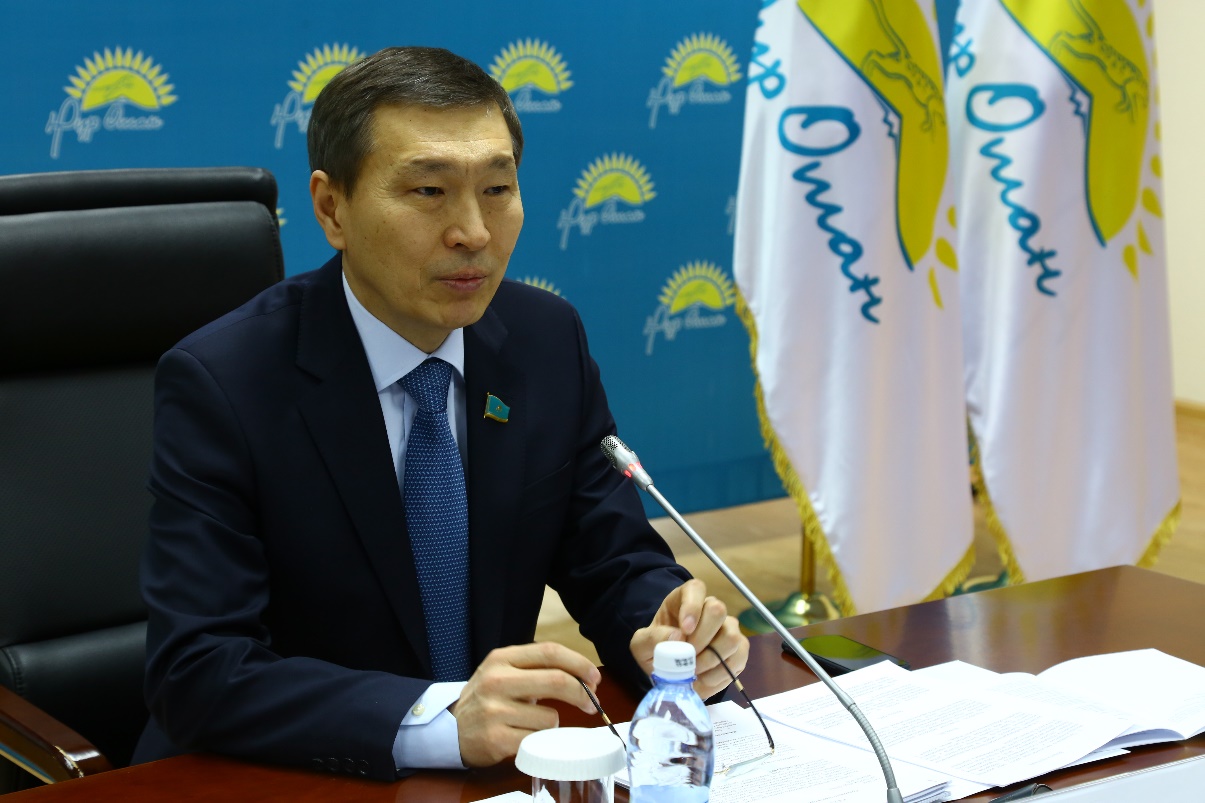 Құрметті әріптестер, жұмысымызды бастайық. Бүгін біздің "Нұр Отан" партиясының жанындағы Құқықтық кеңесінің кезекті отырысы. Және бүгінгі кезекті отырысымызды біз балаларға байланысты тақырыппен ұштастырғымыз келіп отыр. Және бұл әңгімені біз "дөңгелек үстелдің" төңірегінде өткізсек дейміз. Сондықтан бейнебайланыс арқылы өңірлермен байланысып, осы әңгімеге біз Қазақстанның барлық өңірлерін шақырып отырмыз. Үлкен экранда міне сіздердің отырғандарыңыз көрініп отыр. Тағы да қайырлы таң деп айтамын. Мәселенің өзектілігі ешкімнің күмәнін тудырмайтын болар деп есептеймін, себебі бүгінгі таңда бұқаралық ақпарат құралдарында, Интернетте және жалпы қоғамда көтеріліп жүрген әңгімелер. Осының бәрі баланың дұрыс тәрбиеленуі және баланың тәрбиелену жүйесінің дұрыс дамуына байланысты сұрақтарды өзекті қатарға көтеріп отыр деп айтсам, артық айтқаным болмас деп ойлаймын.Тағы да шегелеп айтып кетейін дегенім, біздің бүгінгі қаралып отырған сұрақ бұл күн тәртібінде, алдын ала бекітілген, былтырғы жылдың желтоқсанында біз осы құқықтық кеңестің соңғы отырысында бекіткен болатынбыз. Парламент қабырғасында тиесілі бірсыпыра заң жобалар бүгінгі таңда қарастырылып жатыр. Әртүрлі аспектілер осы баланың тәрбиесі, баланың құқығын қорғау, жасөспірімдердің заң алдындағы жауапкершілігі, әртүрлі аспектілер бойынша әр тұста әртүрлі әңгімелер жүріп жатыр. Осының бәрін қисыны келгенін біз бүгін қозғап кетеміз. Доброе утро, уважаемые коллеги, казахстанцы! Мы на видеоконференцсвязи находимся со всеми регионами Казахстана, используем возможности филиалов партии "Нұр Отан". Сегодня у нас очередное заседание Правового совета при партии "Нұр Отан", которое проводим в форме "круглого стола". Тема обозначена такая: "Защита детей от информации, причиняющей вред их здоровью и развитию". Это актуальная тема государства. Сегодня помимо членов Правового совета присутствуют депутаты Сената и Мажилиса Парламента, представители руководства ряда заинтересованных государственных органов. Здесь эксперты, ученые, представители неправительственного сектора. Несколько слов. В Стратегии "Казахстан-2050: новый политический курс для нового Казахстана в быстроменяющихся исторических условиях" Президент страны подчеркнул, что дети - наиболее уязвимая и самая незащищенная часть нашего общества, они не должны быть бесправны. Государство должно заботиться о них. Казахстан в 1994 году ратифицировал Конвенцию о правах ребенка. При этом одной из актуальных задач, стоящих перед правительствами многих стран, является выработка действенной национальной модели молодежной политики, одновременно учитывающей специфику социальных, экономических, культурных условий, стратегию национальной политики отдельно взятого государства и международный опыт ее формирования и осуществления. В Казахстане в 2016 году был введен институт Уполномоченного по правам ребенка. Кстати, сегодня по программе (проект программы у вас на руках, если нет возражений, давайте  мы ее примем и будем по ней действовать) второй должна была выступить Уполномоченный по правам ребенка госпожа Балиева Загипа Яхяновна, но она выехала в командировку. Есть представители, которым мы дадим возможность выступить. Мы должны (я хочу подчеркнуть эти два слова) формировать и защищать информационное пространство нашей страны. Именно формировать и защищать. Средства массовой информации, в том числе Интернет, сегодня являются неотъемлемой частью жизни любого взрослого и ребенка, оказывая непосредственно влияние на их мировоззрение. Поэтому мы должны внимательно подходить к вопросам государственного регулирования деятельности средств массовой информации."Особенность завтрашнего дня в том, - говорит Президент, - что именно конкурентоспособность человека, а не наличие минеральных ресурсов становится фактором успеха нации". Это слова Нурсултана Абишевича Назарбаева. Вопросами развития и защиты прав ребенка в Казахстане занимаются Министерство образования и науки, Министерство информации и коммуникаций, Министерство культуры и спорта, Министерство внутренних дел. Но есть такое выражение, что у семи нянек дитё не должно остаться без глаза.  Первому слово для выступления я хочу предоставить вице-министру информации и коммуникаций Республики Казахстан Ажибаеву Алану Газизовичу. Тема: "Вопросы обеспечения безопасности детей в информационном пространстве Казахстана". Я обращаю ваше внимание на программу, у нас будет возможность задавать вопросы. У меня будет обращение к регионам, будет возможность из регионов задавать вопросы. Если будут какие-то конкретные предложения регионов, мы их тоже будем слушать. Вопросы и предложения, комментарии находящихся в этом зале - само собой разумеется. Если мы правильно и в темпе все это отработаем, есть предложение в течение двух часов завершить нашу работу. Пожалуйста, Алан Газизович, у Вас 15 минут. Қазақстан Республикасының Ақпарат және коммуникациялар вице-министріАлан Ғазизұлы ӘЖІБАЕВТЫҢбаяндамасы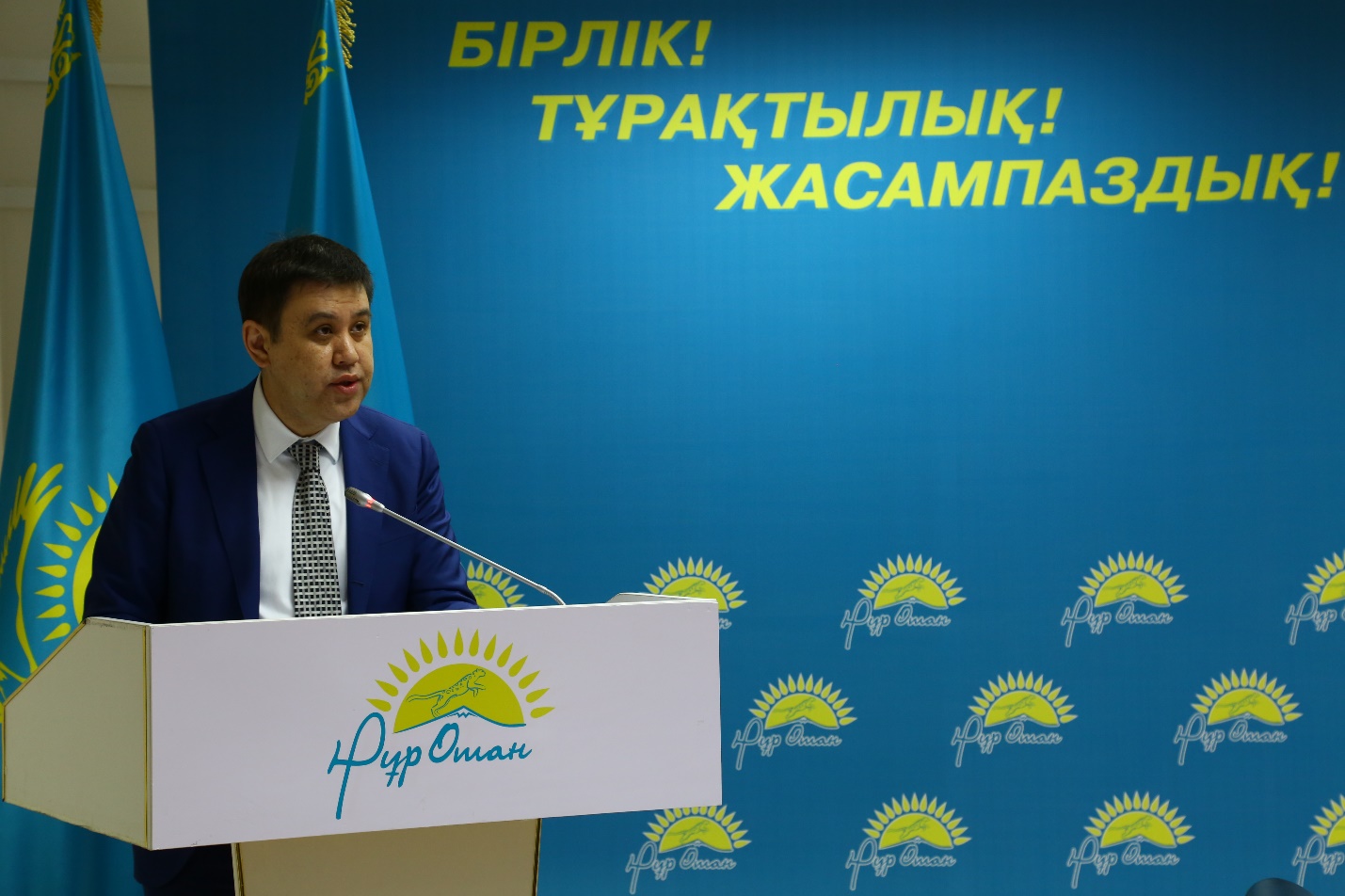 Доброе утро, Нурлан Мажитович, уважаемые депутаты, участники "круглого стола"! Стремительное развитие информационных и коммуникационных технологий способствует движению к новой постиндустриальной фазе развития человечества - информационному обществу.  Информация становится главным источником развития общества. Это влечет за собой формирование новых потребностей и нового образа жизни как общества в целом, так и личности в отдельности.Уже сегодня видны тенденции будущего информационного сообщества. Растет роль информационного сектора в сфере услуг и народного хозяйства, появляются новые отрасли экономики, продукты и услуги, создается единое информационное пространство без границ, появляются новые формы занятости, которые позволяют осуществлять свою профессиональную деятельность на дому, образуется новая политическая культура, которая еще в больше степени позволяет реализовать принципы свободы слова. Однако эти фундаментальные изменения несут в себе и отрицательные явления, с которыми мы уже сталкиваемся ежедневно.Ограниченные возможности человека в обработке больших объемов информации приводят к формированию поверхностного восприятия информации и снижению ее критического осмысления. Такая модель упрощает влияние на взгляды и предпочтения людей, способствует формированию навязанных моделей поведения.Наиболее подвержены воздействию угроз информационно-психологического характера дети, подростки, молодежь,  именно они в массе своей не в состоянии критически воспринимать окружающий мир, обрушивающий на них лавину информации, в том числе негативной, к тому же, как правило, красиво, привлекательно упакованной.Причины здесь разные, объективные и субъективные: возраст, воспитание, безразличная, а порой и просто враждебная среда, в том числе самая дорогая и близкая - семейная, талант производителей и интерпретаторов информации, продюсерских и прокатных структур, частота повторов и восприятия информации (можно перечислять и дальше).Последствия могут быть самыми трагическими. Ярким примером является всем известная история с "синими китами".Министерством информации и коммуникаций проводится ряд системных мер по защите, реализации прав и законных интересов детей в информационном пространстве по следующим направлениям.Во-первых, повышение актуальности в информационной повестке вопросов обеспечения защиты прав детей.В 2017 году на площадке Службы центральных коммуникаций проводились брифинги с участием председателя Национальной комиссии по делам женщин и семейно-демографической политике при Президенте Республики Казахстан, уполномоченных государственных органов, представителей общественных организаций по проведению национального конкурса "Мерейлі отбасы"; о деятельности национального телефона доверия экстренной службы "111" для детей и молодежи Казахстана. Также была затронута тема: "Социальное сиротство: качественные изменения ситуации и современные подходы к решению проблемы".По итогам брифингов данные мероприятия широко освещались во всех видах средств массовой информации. Кроме того, министерство перешло на новую систему медиапланирования, которая обеспечила полную корреляцию деятельности всех государственных структур в информационно-имиджевом и медийном пространстве. С этой целью на основе предложений всех центральных государственных органов формируется единый республиканский медиаплан, включающий основные направления медийной работы, в том числе направленные на защиту прав детей. Так, была предусмотрена отдельная линия "Институт семьи - фундамент нашей страны". Реализация данной линии осуществляется через сетевой график, который включает серии интервью по популяризации семейных ценностей, экспертные заметки о семье в ведущих республиканских СМИ, выпуск серии телепрограмм и телепередач по продвижению института семьи.Также освещение проблем защиты прав детей включено в перечень тематических направлений, реализуемых в рамках государственного информационного заказа.  По данному блоку предусмотрены выход ряда тематических программ, публикация аналитических обзоров и статей, информационных сообщений на популярных интернет-ресурсах.Приведу пример. На всех республиканских каналах транслировались сюжеты по вопросам семьи и духовно-нравственному воспитанию, а также интервью представителей Министерства образования и науки, Министерства юстиции, Министерства культуры и спорта, а также Министерства информации и коммуникаций. Кроме того, в эфире республиканских телеканалов обеспечен показ сериалов, которые способствуют повышению населения к проблемам детей. Один из примеров -  телесериал о сестрах "Айман-Шолпан", воспитываемых в разных семьях. Также показан телесериал "Қызыл алма", направленный на популяризацию национальной традиции и семейных ценностей.В рамках государственного информационного заказа в эфире негосударственных телеканалов выходила масса программ, направленных на защиту и поддержку детей-сирот, детей, живущих в неблагополучных и малообеспеченных семьях. Также обеспечено производство видеороликов по вышеуказанной тематике и продолжается показ социальных роликов теме.На интернет-ресурсах публиковались материалы по повышению роли семьи, воспитания детей. В печатных изданиях опубликованы материалы на тему: "Роль родителей в воспитании детей", "Семейные ценности и развитие общества".В текущем году практика формирования единого медиаплана на республиканском уровне была продолжена.На основе предложений центральных государственных органов и национальных компаний сформирован Единый республиканский медиаплан на 2018 год, который был одобрен 23 января  на заседании Правительства Республики Казахстан.В рамках Единого республиканского медиаплана предусмотрена отдельная тематическая линия "Охрана и защита прав детей, социально незащищенных слоев населения, людей с ограниченными возможностями, профилактика борьбы с насилием".Вторым немаловажным направлением является предотвращение и пресечение виртуальной травли среди детей. С этой целью проводится мониторинг традиционных СМИ и социальных сетей на предмет наличия каких-либо материалов, негативно влияющих на детскую психику и благополучие детей.Мониторингом охвачены все СМИ (как традиционные, так и интернет-ресурсы). Так, возможность ограничения доступа к противоправным материалам на основании предписания уполномоченного органа появилась с 2016 года в связи с  изменений в законодательство о связи.Это значительно упростило процедуру ограничения доступа к ресурсам, содержащим противоправные материалы.В результате проделанной работы с начала 2016 года в порядке, предусмотренном Законом "О связи", нами, уполномоченным органом, ограничен доступ для пользователей с территории Республики Казахстан более чем к 31 тысяче материалов. Из них 26 тысяч 81 материал связан с пропагандой культа жестокости и насилия, суицида и порнографии, более 3 тысяч - с пропагандой идей терроризма и религиозного экстремизма, около 500 - с  пропагандой наркотических средств, а также 448 - оказание услуг интернет-казино и другие.В 2017 году уполномоченным органом ограничен доступ для пользователей с территории Казахстана более чем к 10 тысячам материалам. Это уже другая  статистика. Из них 5,5 тысячи материалов связано с пропагандой культа жестокости,  около 2 тысяч материалов - это пропаганда идей терроризма и религиозного экстремизма.Хотелось бы заметить, что сегодня уполномоченным органом, в принципе, очень налажено взаимодействие с представителями российских социальных сетей, в частности,   "ВКонтакте", "Одноклассники", "Mail.ru".Мы также проводим работу и ведем большие переговоры с западными социальными сетями "Facebook", "Twitter", "YouTube". В этом направлении у нас работа ведется. Насколько возможно, мы максимально быстро закрываем Интернет, ссылки интернет-ресурсов, которые несут в себе культ жестокости и пропаганды насилия. С начала года в информационном поле активно распространялась информация о вовлечении казахстанских подростков в различные группы и сообщества суицидальной направленности.В результате принятых мер в 2017 году по требованию министерства в социальных сетях заблокировано 1,5 тысячи информационных материалов, в том числе 772 сообщества, содержавших пропаганду суицида.Налажен механизм обмена информацией между государственными органами о выявленных нарушениях. Так, с 2016 года действует приказ, которым утверждены Правила взаимодействия государственных органов по вопросам соблюдения требований законодательства Республики Казахстан в сетях телекоммуникаций. В частности, на официальном сайте министерства ("mic.gov.kz") создан раздел "Пожаловаться", где любой пользователь анонимно может оставить информацию об обнаруженном материале или ресурсе, который он считает подозрительным.Имеется "горячая линия" по противодействию противоправному контенту в Казахстане на сайте "Интернет-ассоциации Казахстана" ("safekaznet.kz).По всем поступившим жалобам в оперативном порядке проводится правовая оценка размещенных материалов. Работа в данном направлении ведется на постоянной основе.Третьим направлением является формирование по обеспечению безопасной информационной среды для детей.28 декабря 2017 года подписан Закон Республики Казахстан "О внесении изменений и дополнений в некоторые законодательные акты Республики Казахстан по вопросам информации и коммуникаций", в рамках которого были внесены поправки в ряд нормативных правовых актов. Если позволите, остановлюсь на некоторых из них. Первое. В Кодексе Республики Казахстан об административных правонарушениях предусмотрена административная ответственность в виде штрафов за распространение с нарушением требований законодательства Республики Казахстан в СМИ информации о ребенке, пострадавшем в результате противоправных действий (бездействия).Второе. В Законе Республики Казахстан 1999 года "О средствах массовой информации" введены  дополнительные нормы, запрещающие без согласия законных представителей детей распространять в средствах массовой информации или сетях телекоммуникаций информацию, позволяющую установить личность детей, пострадавших в результате противоправных действий, а также несовершеннолетних, подозреваемых и (или) обвиняемых в совершении административных или уголовных правонарушений.Третье. В Законе Республики Казахстан "Об образовании" с целью обеспечения защиты детей от информации, причиняющей вред их здоровью и развитию в организациях образования, в компетенцию организаций образования внесена дополнительная функция по обеспечению доступа обучающихся, воспитанников к сети Интернет.Кроме того, в настоящее время министерством совместно с Ассоциацией "Болашак" и операторами связи в целях ограничения доступа детей к негативной информации, размещенной в Интернете, инициирован проект по предоставлению для населения услуги интернет-доступа и ограниченному числу сайтов (так называемый (так  называемый "белый список"). Этот каталог мы сделали вместе с Ассоциацией "Болашак" и оператором связи. Сейчас он включает в себя около 4000 интернет-ресурсов, из которых более 500 казахстанских и около 3,5 тысячи зарубежных сайтов. Кстати, этот список постоянно пополняется. Отдельно необходимо выделить проводимую в настоящее время совместную работу с депутатами Парламента Республики Казахстан над законопроектом "О защите детей от информации, наносящей вред их здоровью и развитию". Данный законопроект призван стать системообразующим и нацелен классифицировать всю информационную продукцию с точки зрения безопасности ее для несовершеннолетних возрастных категорий. В частности,  есть несколько категорий - до шести лет, старше шести лет, двенадцать, четырнадцать, шестнадцать и восемнадцать лет.Как вы видите, сегодня в Казахстане проводится обширная работа по обеспечению защиты детей в информационном пространстве. Однако анализ показывает, что принимаемые меры носят ответный характер на появляющиеся угрозы. Отсутствуют механизмы прогнозирования и стратегического планирования в данной области. Для этого требуется проведение широкомасштабных научных изысканий. Кроме того, считаю, что сегодня назрела необходимость научно-правового переосмысления законодательных подходов регулирования общественных отношений, возникающих при внедрении и использовании информационно-коммуникационных технологий. Если позволите, на основании вышесказанного в качестве рекомендаций сегодняшнего "круглого стола" предлагаю рассмотреть вопрос создания национальной стратегии действий в интересах детей, которая должна учитывать в качестве одной из самостоятельных проблем нарастание новых рисков, связанных с распространением информации, представляющей опасность для детей. Стратегия должна наметить системные меры, направленные на обеспечение информационной безопасности детства, в числе которых:- создание и внедрение программ обучения детей и подростков правилам безопасного поведения в интернет-пространстве, профилактики интернет-зависимости, предупреждения рисков вовлечения в противоправную деятельность, порнографию, участие  в не всегда хороших флешмобах; - создание правовых механизмов блокирования информационных каналов проникновения через источники массовой информации в детско-подростковую среду элементов криминальной психологии, культа насилия, других откровенных антиобщественных тенденций;- создание порталов и сайтов, аккумулирующих сведения о лучших ресурсах для детей и родителей; - стимулирование родителей к использованию услуги "Родительский контроль" (если помните, на телевизорах когда-то всегда была кнопка, которой родительский контроль ограничивает детей в просмотре того или иного телевизионного канала)". Большое спасибо за внимание. Қазақстан Республикасының Білім және ғылымминистрілігі Балалардың құқықтарын қорғау комитетінің төрағасы міндетін атқарушысы Ержан Ерсаинұлы ЕРСАИНОВТЫҢбаяндамасы 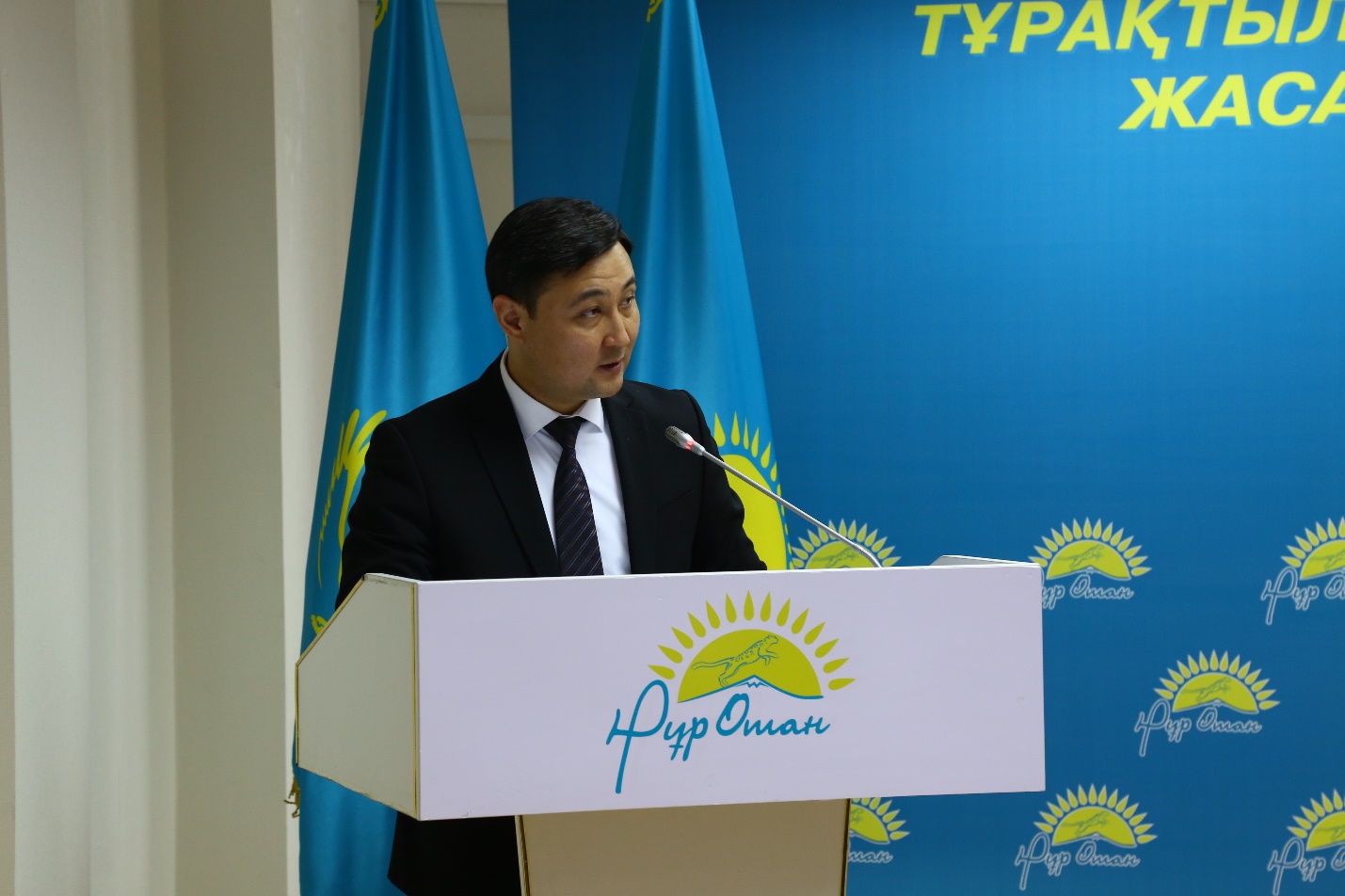 Уважаемый Нурлан Мажитович! Уважаемые депутаты! Уважаемые коллеги и участники "круглого стола"! Актуальность сегодняшней встречи несомненна. Обеспечение безопасности детей в сети Интернет - задача, которая требует незамедлительного решения. Для того чтобы противостоять паутине Интернет, необходима выработка системы скоординированных действий всех заинтересованных лиц. Уверен, итоги сегодняшней встречи  станут значительным шагом в решении указанных вопросов. Масштабы захвата Интернетом нашего общества всем известны. Многие из нас родители, дедушки, бабушки. Все мы сталкиваемся с проблемой зависимости от Интернета наших детей. Каждый день ищем пути решения этого вопроса. Это и строгие категоричные методы запрета и попытки разъяснения, убеждений, запугиваний. Для обеспечения безопасности детей в сети Интернет министерством также выработан ряд системных мер. Вопрос обеспечения информационной безопасности детей девять раз рассматривался на заседании межведомственной комиссии по делам несовершеннолетних и защите их прав при Правительстве с участием всех заинтересованных лиц.  Практически ежеквартально проводятся массовые информационные кампании с охватом более 2,5 миллиона учащихся и родителей.  Разрабатываются и распространяются в обществе методические рекомендации для проведения  разъяснительной работы при непосредственном участии министерства. Действует группа в месседжерах "WhatsApp", "Telegram". Программный учебный материал предусматривает обучение детей формам поведения  в сети Интернет. На постоянной работе проводится работа по продвижению официальных аккаунтов и постов министерства в социальных сетях, размещению постов в популярных блогах и платформах, а также все реформы, новости, видеоролики, инфографики, касающиеся сферы образования и науки, постоянно публикуются на официальном сайте и страницах в социальных сетях министерства. На республиканских телеканалах транслируются интервью представителей министерства по данной тематике. Материалы показанной тематики публикуются на интернет-ресурсах, печатных изданиях. В целях оперативного и достоверного освещения перспектив развития всех направлений и актуальных тем по вопросам образования произведены и вышли в эфир телеканала "Хабар" двадцать ток-шоу "Білім".С января текущего года в силу вступили законодательные нормы закрепления требований для организаций образования и операторов связи по предоставлению услуг фильтрования интернет-ресурса. Определена административная ответственность организаций образования по соблюдению указанных норм. В текущем учебном году к широкой сети Интернет подключено около 6  тысяч 700 школ (всех организаций образования), из них к каналам защищенной связи подключено почти 5000 школ. Организации образования тесно сотрудничают по вопросам блокировки Интернета с акционерными обществами "Казахтелеком", "Транстелеком", "Казтранском", ТОО "ASTEL". Вместе с тем, как мы понимаем, данная мера позволит оградить детей от незащищенного контента только в школе и защита не коснется детских смартфонов и ноутбуков даже в пределах школы. Поэтому значительных изменений мы ждем от проекта "Белый каталог",  о котором озвучил Алан Газизович и который в пилотном режиме реализуется Ассоциацией "Болашак" совместно с профильным министерством. Как нам известно,  сегодня услуга уже предоставляется всеми операторами связи, и мы ждем детальной информации для ее дальнейшего распространения среди родителей. С целью создания условий для детей, для защиты от негативного контента министерством постоянно ведется работа  по продвижению сервиса "Родительский контроль", запущенного "Казахтелекомом". Пользуясь случаем, хотелось бы также остановиться на вопросах, которые необходимо решить для обеспечения школ  защищенным Интернетом. По информации управлений образования, сегодня существуют проблемы обеспечения защищенным Интернетом малокомплектных школ, находящихся в отдаленных сельских населенных пунктах из-за отсутствия технических возможностей провайдеров. Несомненно, отмечается тенденция роста качества предоставляемых услуг от наших партнеров организациям образования, однако нам необходимо рассмотреть возможность по выделению дополнительных средств для предоставления качественных услуг интернет-связи защищенными каналами связи для школ, находящихся в отдаленных районах и местностях. Кроме того, Министерством образования и науки совместно с Министерством здравоохранения и Министерством внутренних дел принят совместный приказ, которым реализуется пилотный проект по превенции суицида. В его основе лежит индивидуальная работа с каждым ребенком. По результатам проекта в пилотном регионе отмечено снижение фактов законченного суицида в более чем четыре раза и попыток - в два раза. На сегодня прорабатывается возможность дальнейшей реализации проекта во всех регионах республики. Создана межведомственная система по выявлению и оказанию помощи детям группы риска путем анонимного анкетирования, проведения консультаций и психолого-коррекционного сопровождения через школьных психологов, социальных работников, школьных инспекторов. Опыт и время показывают, что в современном обществе Интернет несет в себе как негативную, так и полезную информацию, влияющую на развитие подрастающего поколения. Необходимо не забывать, что в эпоху цифровизации нашему подрастающему поколению нужно повышать уровень использования информационных ресурсов, обеспечивая их информационной безопасностью. Это требует скоординированных действий всех заинтересованных лиц, начиная с семьи, организаций образования, широкой общественности.Мы считаем необходимым операторам связи проработать вопрос также по распространению опыта установки спутникового Интернета для школ в отдаленных сельских населенных пунктах. Всеми заинтересованными органами ведется необходимая работа, но следует отметить, что все способы защиты детей, методы правового регулирования и технического ограничения будут бессильны без поддержки взрослых, родителей, общественности. Спасибо за внимание.Қазақстан Республикасының Ішкі істер министрлігі Тергеу департаментінің бастығыМұхаран Серікұлы ӘМІРОВТЫҢбаяндамасы 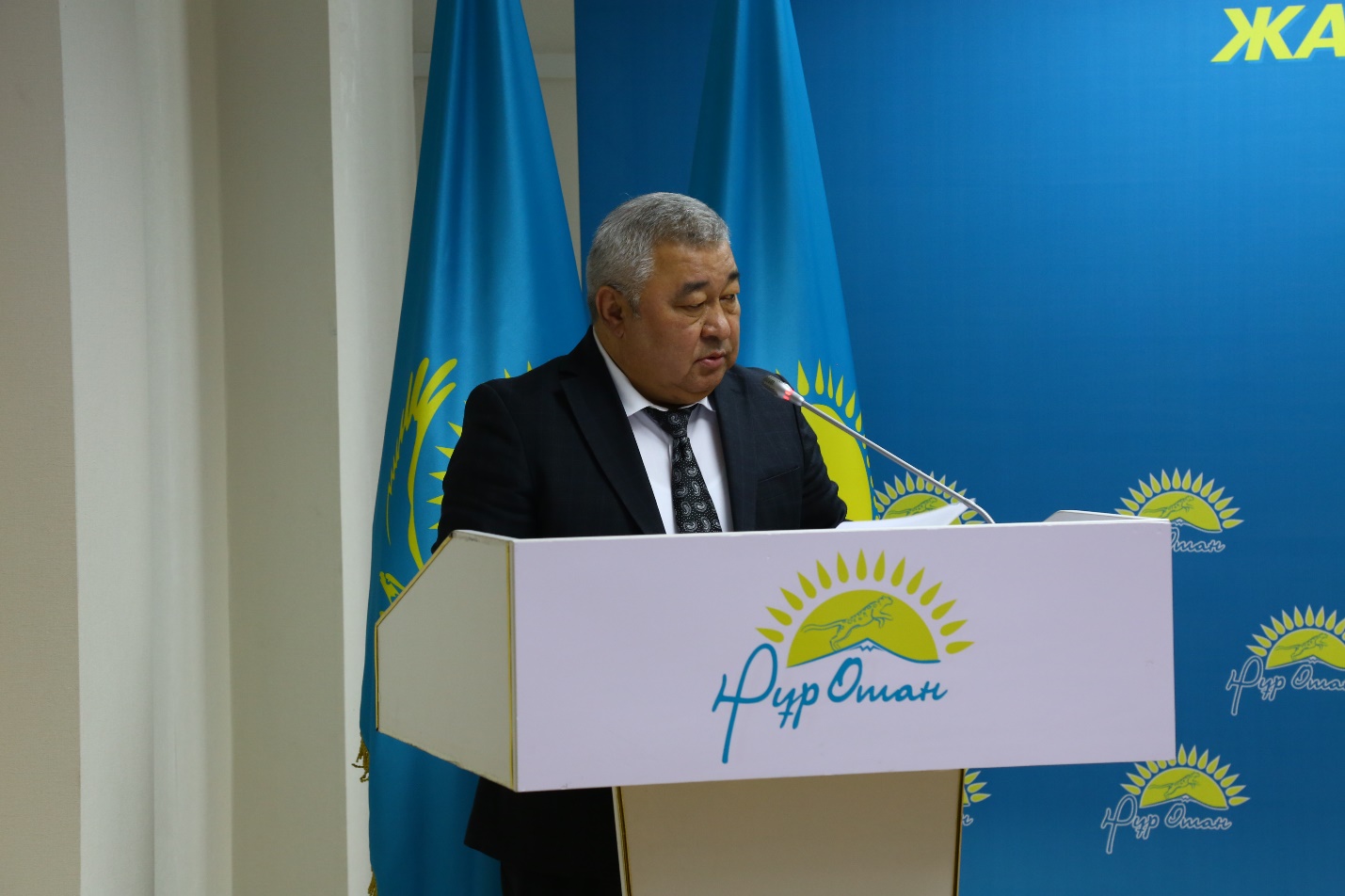 Уважаемый Нурлан Мажитович! Уважаемые участники заседания! Хотелось бы высказать точку зрения о внесении дополнений в Уголовный кодекс, направленных на защиту детей от негативной информации, а также довести до сведения о работе Министерства внутренних дел в данном направлении. Нами полностью поддерживаются инициативы депутатов, направленные на защиту детей от суицидов. В рамках разработки проекта Закона "О защите детей от информации, причиняющей вред их здоровью и развитию" и внесения изменений в действующие нормативные акты группой депутатов предложены новые статьи Уголовного кодекса, защищающие несовершеннолетних от суицидов. Министерством данные предложения изучены и выражена конкретная позиция.Позвольте обратить внимание на следующие детали. Предложены три варианта новых статей Уголовного кодекса.Первый вариант - предложения включаются в:- статью 105-1 "Склонение к совершению самоубийства или содействие в совершении самоубийства в отношении несовершеннолетних";- статью 105-2 "Организация деятельности, направленной на побуждение к совершению самоубийства в отношении несовершеннолетних;- статью 133-1 "Вовлечение несовершеннолетнего в совершение действий, представляющих опасность для жизни несовершеннолетнего". Данный вариант нами не поддержан. Во-первых, статья 105-1 не позволяет четко разграничить формы склонения к совершению самоубийства. К примеру, шуточное высказывание, реплика "хоть вешайся" формально будет содержать признаки оконченного правонарушения. В данном случае возникает риск необоснованного привлечения к уголовной ответственности широкого круга лиц, допускающих неосмысленное высказывание, которое, к сожалению, очень часто употребляется в повседневной бытовой речи, без умысла, к фактическому склонению к суициду. Кроме того, предусматривается ответственность в отношении лиц, неумышленно способствующих к совершению самоубийства несовершеннолетними. Так, выполнение по просьбе жертвы каких-либо действий, не преследующих целью причинение вреда, но с помощью которых жертва реализовала умысел на суицид, содержит основание для уголовной ответственности за содействие в совершении самоубийства, что, на наш взгляд, неправильно. К примеру, предоставление каких-либо предметов потерпевшему, который без ведома лица, их давшего, использовал их для самоубийства. Статья 105-2 ограничивает ответственность за действия, направленные лишь в отношении несовершеннолетних, однако негативному влиянию подвергаются и взрослые лица. Оказание такого влияния должно быть также наказуемо. Кроме того, не предусмотрена ответственность соучастников организованной деятельности, распространителей информации. Третье. Считаем, что нецелесообразно введение в Уголовный кодекс статьи 133-1 "Вовлечение несовершеннолетнего в совершение действий, представляющих опасность для жизни несовершеннолетнего", так схожие статьи в Уголовном кодексе уже имеются. Это статья 132 Уголовного кодекса "Вовлечение несовершеннолетнего в совершение уголовного правонарушения", статья 133 "Вовлечение несовершеннолетнего в совершение антиобщественного деяния", статья 134 "Вовлечение несовершеннолетнего в занятие проституцией" и так далее. Второй вариант предложения также нами не подержан, так как схож по содержанию, но имеет следующие отличия. Действия норм не ограничиваются охраной несовершеннолетних, в связи с чем она выходит за рамки концепции законопроекта о защите детей, а также предусматривается более строгое наказание.Министерством внутренних дел поддержан третий вариант предложений в следующей редакции. Статья 144-1 "Склонение несовершеннолетнего к совершению самоубийства". Особенностью является акцент на склонение заведомо несовершеннолетнего и то, что само склонение образует оконченное преступление независимо от наступления последствий. Кроме того, исходя из объекта уголовного правонарушения, новую норму предложено закрепить в главе 2 "Уголовные правонарушения против семьи и несовершеннолетних".Статья 295-1 "Организация деятельности, направленной на побуждение к совершению самоубийства, и участие   в такой деятельности". Деяние создает угрозу для неограниченного круга лиц и посягает в целом на безопасность общества, в связи с чем ее предложено закрепить в главе 10 "Уголовные правонарушения против общественной безопасности и общественного порядка".  В норме предусматривается ответственность как организаторов, так и соучастников организованной деятельности. Данное правовое решение является важным дополнением к комплексу мер, направленных на ограничение детей от негативной информации и защиту от суицидов.В части деятельности Министерства внутренних дел. Нами проводится активная работа по выявлению преступлений в отношении несовершеннолетних. В целом за 2017 год зарегистрировано 104 обращения, связанного с участием несовершеннолетних в интернет-играх суицидальной направленности. Начато 73 досудебных производства по статье 105 Уголовного кодекса "Доведение до самоубийства" и два факта по статье 115 Уголовного кодекса.  Из них 62 уголовных дела прекращено в связи с отсутствием состава уголовного правонарушения, поскольку в ходе расследования установлено отсутствие признаков угрозы доведения до самоубийства несовершеннолетних. По 13 уголовным делам прерваны сроки досудебного расследования в связи с  неустановлением лиц, совершивших уголовное правонарушение. Это прерывание было связано с делами,  так как в компетентные органы Российской Федерации направлены международные поручения.В 2018 году фактов, связанных с вовлечением несовершеннолетних в опасные виртуальные игры, по республике не зарегистрировано. Наряду с этим имеющимися структурами Министерства внутренних дел, подразделением "К" Департамента криминальной полиции  осуществляется ежедневный мониторинг и анализ интернет-ресурсов на предмет запрещенной информации. В случае выявления таковых сведения направляются для блокирования в Министерство информации и коммуникаций. Так, за 2017 год было выявлено 1000 противоправных интернет-ресурсов, в том числе 450 - порнографического характера, 385 - террористической и экстремисткой направленности, 171 - связанных с участием несовершеннолетних в виртуальных играх суицидальной направленности, таких как "Синий кит", "Тихий дом" и другие. Учитывая, что данные ресурсы находятся вне юрисдикции Республики Казахстан, информация о них направлена в Министерство информации и коммуникаций для блокирования доступа казахстанских пользователей. Подразделениями ювенальной полиции Комитета административной полиции МВД совместно с заинтересованными государственными органами проводится профилактическая разъяснительная  работа с родителями в части контроля за досугом и поведением детей. Так на тему опасности влияния деструктивных и суицидальных групп на несовершеннолетних в 2017 году проведено около 12 тысяч родительских собраний, более 24 тысяч лекций и бесед. В текущем году организовано почти 2 тысячи родительских собраний и 4 тысячи лекций и бесед.Наряду с этим у нас проводятся рейдовые мероприятия по выявлению несовершеннолетних, находящихся без сопровождения в развлекательных заведениях в ночное время, а также в интернет-клубах. Надеемся, что дальнейшее совершенствование законодательства и совместные практические усилия государственных органов будут способствовать защите детей от информационных угроз. Қазақстан Республикасының бала құқықтары жөніндегі уәкілетті өкіліАяш Мүрсәлімқызы МӘКЕНОВАНЫҢ  баяндамасы 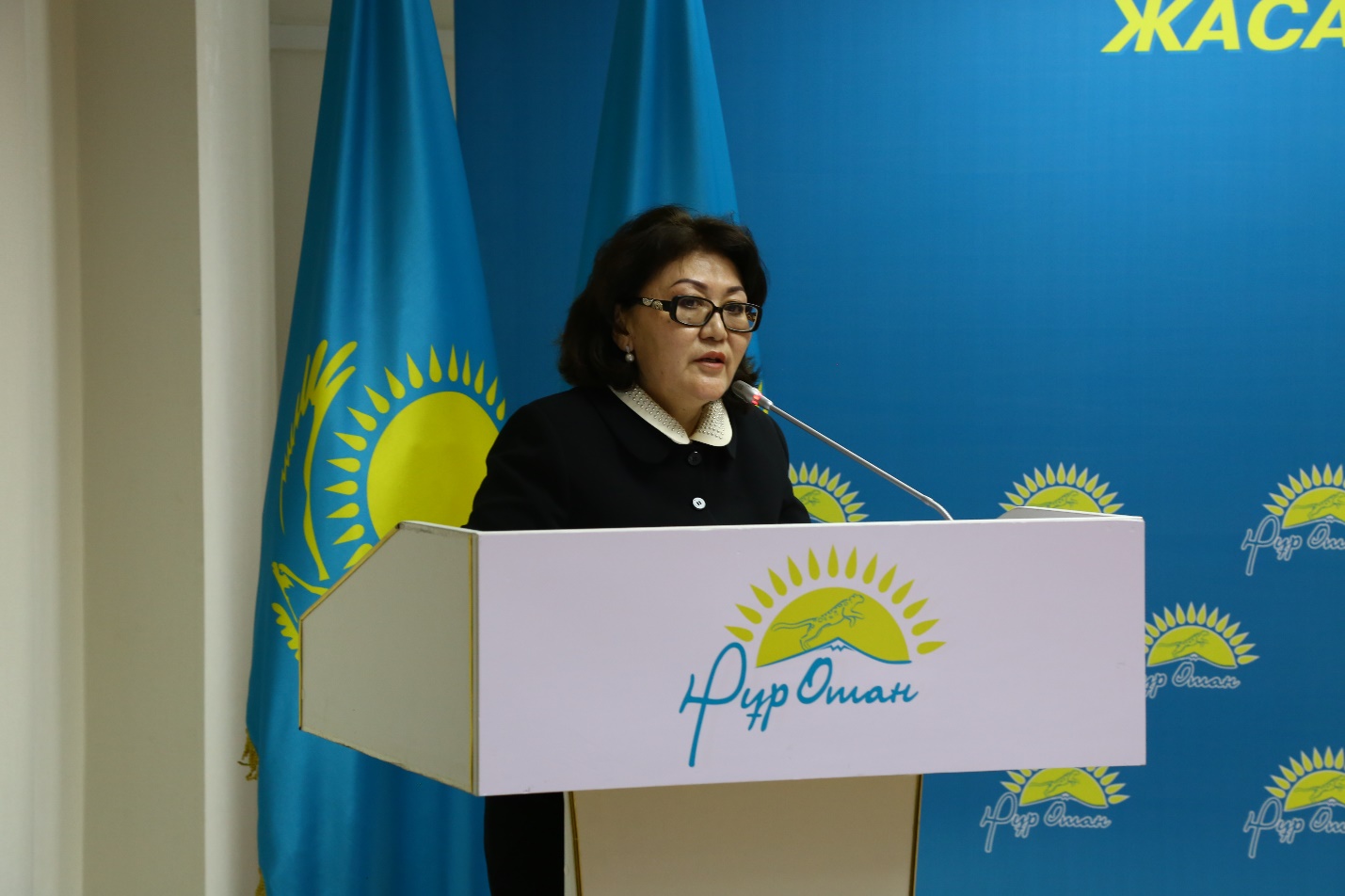 Уважаемые коллеги! Уважаемый Нурлан Мажитович! Спасибо за предоставленную возможность обратиться к столько Уважаемому и компетентному собранию с точки зрения в первую очередь детей и молодежи, интересы которых и законные права сегодня призван защищать созданный Указом Президента институт Уполномоченного по правам ребенка. Я хочу сказать, что Загипа Яхяновна со вчерашнего дня находится в Шымкенте, там у нас образовалась "горячая точка", которую она пытается очень системно, методично и грамотно решить. Мы сегодня очень хотим, чтобы этот ребенок, который попал в беду, был в безопасности и был защищен.  Сегодня тема защиты прав детей, наверное, в нашем обществе актуальна наряду со всеми другими важными государственными задачами. Это, безусловно, радует, тем не мене меня не покидает ощущение глубокого беспокойства по поводу того, что проблемы, обсуждаемые высокими государственными должностными лицами, представителями гражданского сектора, проблемы защиты прав детей из года в год повторяются, к сожалению. Почему? Уважаемые господа юристы, уважаемые господа законодатели, сегодня мы не имеем принятого  закона о защите детей от информации, наносящей вред их физическому, психическому здоровью, духовно-нравственному. Почему такой долгоиграющий закон у нас получается? Это наша ответственность.Я хочу сказать, что вчера в руки мне попал очень любопытный документ, когда я просматривала документы, имеющие отношение к этому законопроекту. Досье из материалов законопроекта.  Прочитав его, я приставила ко всем позициям, глаголам частицу "не", и у меня получилась весьма печальная картина. Я процитирую буквально несколько позиций из этого документа. Документ называется "Прогноз возможных правовых,  социально-экономических последствий принятия проекта Закона Республики Казахстан  "О защите детей от информации, причиняющий вред их здоровью и развитию".  Так вот: "Принятие указанного закона позволит создать эффективный механизм обеспечения прав".   Сегодня, получается, мы не создали эффективные механизмы обеспечения прав ребенка на информационную безопасность в условиях современного информационного пространства. Очень хорошая была информация моего коллеги из Министерства информации и коммуникаций. Безусловно, большая работа, никто не отрицает, принято очень много мер, тем не менее на сегодня эти механизмы неэффективны, раз мы имеем много печальных последствий. Далее: "Принятие и введение в действие закона должно было способствовать оказанию помощи родителям в воспитании детей в их защите от негативной информации" и так далее, и так далее. То есть сегодня мы не оказали помощи родителям в воспитании детей, в их защите от негативной информации, если эти дети в отрыве от своих родителей, от своего домашнего, семейного окружения  продолжают находиться в очень опасном поле. Далее. Был прогноз о снижении психотравмирующего и растлевающего влияния на детей,  которое побуждает их к рискованному, агрессивному, жестокому, антиобщественному поведению и так далее.  То есть представляем опять отрицание в связи с непринятием закона и получается, что сегодня у нас  рискованное, агрессивное, жестокое, антиобщественное поведение наших детей, к сожалению, имеет место быть. Последние факты об этом говорят. Да и много других, к сожалению, фактов говорят о том, что наши дети становятся агрессивными и жестокими. Видят это, конечно, рядом - в семье, на улице и, безусловно, с экранов телевизоров, со своих смартфонов, гаджетов, которыми мы их обеспечиваем в полной мере. Я, конечно, не склонна драматизировать ситуацию. Меня очень обрадовало, Нурлан Мажитович, Ваше последнее выражение о том, что да, мы должны обеспечивать детям их право на получение информации, об этом и говорит та самая Конвенция ООН о правах ребенка,  которая была подписана и ратифицирована нашим государством в числе самых первых международных договоров. Безусловно, это приоритет внимания к вопросам детства.    Что мы сегодня имеем?  Да, в законопроекте учтены статьи конвенции - 13, 17 и 18. Это глобальные статьи, они как раз и подчеркивают, что каждый ребенок имеет право свободно выражать свое мнение. Это право включает свободу искать, получать и передавать информацию и идеи любого рода. Статья 18 говорит об ответственности родителей в получении ребенком этой информации, в надлежащем воспитании. Статья 17 как раз обращается к следующим участникам этого процесса, к нашим уважаемым средствам массовой информации, о том, что они действительно должны поощрять доступ ребенка к информации    и материалам, которые способствуют их развитию и воспитанию.Вы правильно сказали, мы не должны все время их защищать, мы должны и поощрять. Интернет сегодня - это благо, это безусловно,  но, к сожалению, для многих из наших детей и взрослых Интернет оборачивается и другой своей негативной стороной. И вот эту негативную сторону мы были обязаны давно уже предупредить, защитить. Мы пока этого не сделали. Другой документ, который я вчера посмотрела, относится, к сожалению, не к нашей стране, он относится к нашим соседям. Российская Федерация за тот период, пока мы думали, принимать этот закон или не принимать,  приняла около 10-15 нормативных правовых актов, начиная от федерального закона о защите прав детей от этой информации, заканчивая другими нормативными правовыми актами.   То есть пример для подражания есть. Мы любим интегрироваться в мировое сообщество. Почему в этом смысле мы немного отстаем?  Уважаемый коллега из Министерства информации и коммуникаций, вице-министр, сказал очень интересное предложение - начать формировать национальную стратегию, действуя в интересах детей, чтобы их защитить.  Я понимаю, это будет глобальная национальная стратегия.  Я хочу Вам сказать, Алан Газизович,  эта национальная стратегия… проект во всяком случае уже разработан и сейчас он находится под сукном. Несколько лет назад, будучи заместителем председателя Комитета по охране прав детей, этот проект мы разработали, внесли его в Канцелярию Премьер-Министра. Очень объемный документ, он предусматривал решение в комплексе всех прав детей, в том числе и в этом аспекте, который мы сегодня обсуждаем.  Не буду углубляться в детализацию, сегодня есть уполномоченный орган в сфере исполнительной власти - Комитет по охране прав детей, Министерство образования. Мой коллега из этого ведомства не услышал ваши предложения, потому что здесь нет должной инициативы. Эту инициативу очень хорошо поддержала Уполномоченный по правам ребенка. Еще в феврале прошлого года на правительственном часе, на пленарных заседаниях Мажилиса  Уполномоченный по правам ребенка несколько раз озвучила депутатские запросы к Премьер-Министру, к Правительству о создании единого государственного органа, который бы аккумулировал под своей юрисдикцией, эгидой, под своим патронатом все вопросы, которые касаются наших детей. Детей нельзя отрывать от семьи,  детей нельзя отрывать от старшего брата, который для него пример, детей нельзя отрывать от матери, поэтому нужен единый государственный орган по защите прав детей, молодежи, семьи и женщин. Почему бы не подумать, уважаемые государственные мужи, об этом?!  Я понимаю, что это не панацея - создание еще одной государственной структуры, но здесь мораль гораздо глубже. Сегодня у нас (вы тоже, Нурлан Мажитович, эту фразу упомянули), действительно, в одном направлении мы все с вами думаем и мыслим. У семи нянек дитя без глазу. У нас все министерства хорошо занимаются защитой прав детей. Помните, Игорь Владимирович, мы в Комитете ООН по правам ребенка очень замечательно отчитались в 2015 году? Там было 12 профильных представителей всех профильных министерств, и каждый по своей сфере очень хорошо доложил ООН о том, как мы выполняем Конвенцию о правах ребенка. Тем не менее факты, которые мы сегодня имеем, статистика преступлений и правонарушений против детей нас не поддерживают в этих положительных примерах. Я хочу сказать, что эти предложения об едином государственном органе, о создании национальной стратегии…  Пусть будет не стратегия. У нас есть одна замечательная Стратегия "Казахстан-2050" и слова Лидера о том, что каждый ребенок нуждается  в защите государства, и он в первую очередь как Лидер нации будет защищать права каждого ребенка.  Это действительно глобальная стратегия. Нам нужен хотя бы национальный план в интересах детей. Пожалуйста, уважаемые господа депутаты,  уважаемые коллеги, поддержите эту инициативу Уполномоченного и института по правам ребенка. Я думаю, что очень много вопросов можно решить, когда будет действительно персональная ответственность какого-то интересного, единого ведомства, который будет персонально разрабатывать,   реализовывать и отвечать. Тогда уже, наверное, мы многие вопросы будем снимать с повестки дня.Последнее предложение - про телефоны доверия. Национальный телефон доверия "111", о нем тоже упомянуто в ваших докладах и в бумажной информации, которую я сейчас пролистала. Замечательная идея! Я хочу сказать, что депутаты Мажилиса поддержали эту идею, инициативу Уполномоченного. Действительно, бюджетные деньги выделены на работу call-центра "111",  который работает круглосуточно, бесплатно и анонимно. Кстати, 114 фактов суицида, по которым была оказана персональная помощь, Нурлан Мажитович, каждому ребенку. Из этих 114 фактов 70 процентов - это "Синий кит", который мы вовремя с вами не заблокировали. Не помогли и так далее. Это наша вина.  А представьте, что было бы, если бы это не сделали.Сегодня call-центру нужна помощь, финансирование опять затягивается. Я бы хотела обратиться, пользуясь этой трибуной, к представителям Министерства образования и науки. Операторы, которые спасают наших детей, психологи, которые с ними работают, сегодня сидят без заработной платы, потому что в результате наших бюрократических проволочек  не проходит это постановление Правительства.Мы все в ответе за детей. Я очень хочу, чтобы сегодняшнее решение такого замечательного коллегиального совещания пошло на пользу нашим детям. И еще, Нурлан Мажитович, у меня огромная просьба - если есть возможность, приглашать на такие важные совещания представителей детских и молодежных организаций. Учет мнения детей, их голоса очень важны. И мы обязаны это соблюдать. Спасибо за внимание.Қазақстан Республикасы Парламенті Мәжілісінің депутатыБекболат Қанайұлы ТІЛЕУХАННЫҢбаяндамасы 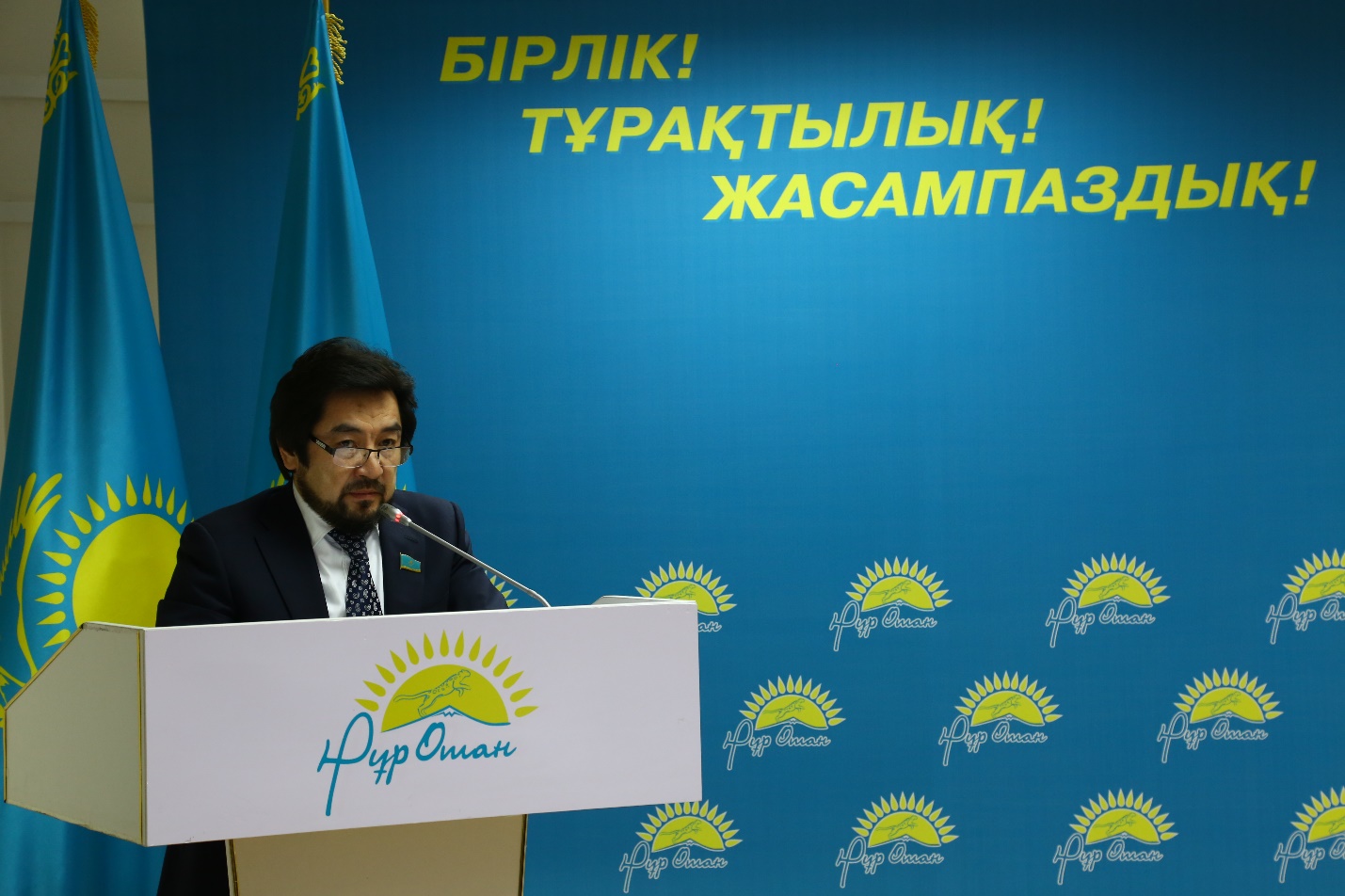 Құрметті Нұрлан Мәжитұлы! Құрметті кеңестің отырысына қатысушылар! Құрметті аймақтағы әріптестер! Біраз нәрсе айтылды ғой. Мен заң жобасы туралы айтып өтейін сіздерге. Балалардың денсаулығы мен дамуына зардабын тигізетін ақпараттан қорғау туралы заң жобасы депутаттардың бастамашылығымен басталған. Бұл өзі біраз жыл болды. Өткен шақырылым емес, оның алдындағы шақырылымның кезінде басталған дүние, шынында да біраз созылып кетті. Енді қазір аяғына қарай жету кезіне келе жатыр, Мәжіліс бірінші оқылымда мақұлдады. Ең алдымен бұл заң балаларға дұрыс тәрбие беруді оларды залалды ақпараттан қорғауды көздейді. Жалпы, осындай заң Әзербайжанда, Белоруссияда, Украинада, Латвияда, Эстонияда, Ресейде және тағы басқа елдерде бар, солардың тәжірибесін назарға алдық. 2017 жылы тамыз айында осындай заңды Өзбекстан қабылдады. Әлемдік тәжірибенің біразын ескере отырып, жасалған жоба елдегі заң айналымында жоқ кейбір құқықтық ұғымдарды енгізіп отыр. Кейінгі кезде, білесіздер, Парламент қабырғасында заң жобасы талқыланған кезде қоғамдық ұйымдар, Парламентке кіре алмай қалған партияның өкілдерінің қатысуымен болып отыр. Бірде-бір ұсынысты біз жерде қалдырған жоқпыз, бірде-бір ұсыныс назардан тыс қалған жоқ. Белгілі бір жас топтарындағы балалар арасында қандай ақпараттық өнімді таратуға тыйым салатындығын айқындап жатырмыз. Ол үшін балаларға арналған ақпараттық өнімнің жақсы сыныптамасы, "возростное категория ", "возростное классификация" деген ұғымдар кіріп отыр. Ақпараттық өнімнің 6 жасқа дейін, 6 жастан асқан 12, 14, 16 жастағы балалар үшін деген сияқты санаттары белгіленді. Заң жобасында балалардың өміріне қатер төндіретін іс-әрекетке, суицидке итермелейтін мәселелер, порнографиялық, эротикалық сипаттағы көріністерді қамтитын ақпараттық өнімдерге тыйым салу осы заңда қарастырылып отыр. Алан Ғазизұлы жаңа отбасы институты туралы айтып кетті. Осы отбасы институтын жоққа шығаратын, ұлттық дәстүрлерге қарсы үгіттейтін ақпаратты балаларға зиянды деп табылған. Телеарналар осы талапқа сай келетін ақпараттық өнімді таңбамен белгілеп қана эфирге шығара алады. Алғаш рет балаларға арналған ақпараттық өнімге деген анықтама беріліп отыр. Мұндай ақпараттық өнімдердің бағыты, тақырыбы, мазмұны, безендірілуі балаға тікелей арналған өнімдерді атайтын болдық. Заң жобасының негізгі жеті ерекшелігін атап өтейін. Біріншіден, балалардың денсаулығына, дамуына және дамуына зардабын тигізетін ақпараттан қорғауда бұл заң кәдімгі мемлекеттік саясат принциптерін айқындайды. Екіншіден, осының құқықтық жолдарын көрсетіп отырмыз. Өнімдердің айналымын тоқтату үшін құқықтық жолдары көрсетіліп отыр. Үшіншіден, телерадио және кино өнімдерін эфирде таратудың балаларға қолайлы уақыты осы заңда белгіленетін болады. Төртіншіден, компьютерлік электрондық ойындарға сараптама жасаудың құқықтық мүмкіндігі пайда болды.Бесіншіден, алғаш рет мемлекеттік атқару органдарының балаларды залалды ақпараттық өнімнен қорғау өкілеттіктері айқындалатын болады. Алтыншыдан, мектепке дейінгі балалар ұйымдарында қолданылатын ақпараттық өнімнің мазмұны мен безендірілуі бақыланып, қадағаланатын болады. Жетіншіден, ақпараттық өнімге сараптама жүргізу құқығына ие болатын сарапшылар мен сараптама ұйымдарын аккредиттеуді өкілетті органның жанынан құрылатын комиссия жүзеге асыратын болады. Мысалы, бұрын жынданған, есі дұрыс емес, сотталған адамдар бұған кірмеуге заңда нақты жолы көрсетілетін болады. Сонымен қатар ілеспе заң жобасы бойынша Әкімшілік құқық бұзушылық кодекске өзгерістер мен толықтырулар енгізу көзделіп отыр. Жауаптылықты белгілейтін келесі тармақтарды қамтитын болады: - кәмелетке толмаған балаларға тыйым салынған ақпараттық өнімді таратқаны үшін жауаптылыққа таратылады;- мерзімді баспасөз басылымдарының дыбыс, бейне және басқа өнімін жас санаты белгісісіз таратқаны үшін  жауапкершілікке тартылады;  - 18-ден жоғары санатына жатқызылған ақпаратты қамтитын телерадио бағдарламаларды тарату кезінде белгіленген уақытты сақтамағаны үшін де жауапқа тартылады. Жалпы, "еркіндік" дейтін қасиетті ұғым бар, бірақ еркіндік деген ұғымды әртүрлі қолданып, кейбір топтар тіпті қылмысқа барабар әрекеттер үшін пайдаланып жатыр. Жаңа менің алдымда сөйлеген әріптесім айтып кетті, ақпараттың кесірінен адамдардың санасының бұзылғандығы сондай, бұрын құлақ естіп, көз көрмеген қылмыстардың куәсі болып жатырмыз. Зағипа Яхянқызы Оңтүстік Қазақстан облысының Сарағаштағы баланың мәселесі бойынша сол жаққа кетті. Бір өкініштісі, бір таңғалатын нәрсе бар. Ішкі істер министрлігі неге үндемейді? Неге Білім және ғылым министрлігі бұл жерде үндемейді? Бүкіл әлеуметтік желі шулап осы шаңы шығып жатқан кезде үн-түнсіз қалып отырғаны адам таңғаларлық нәрсе. Бұндай нәрсеге бейтарап қарауға болмайды. Жалпы, елдің өзі бұндай нәрселерге белсенді кіріспесе, халықтың сенімінен айырылып қалу қауіпі бар. Ал осылардың кесірі не дегенде, ол тәрбиеден кеткен біздің кемшіліктеріміз. Осындай заңдардың дер кезінде шығарылмағандығы. Оның үстіне оқу бағдарламасының ішіндегі... Тек қана оқуға салдық дейді. Оқудың өзінің жағдайы қандай болып жатқанын көріп жатырмыз ғой, бірақ тәрбие мәселесінен, осындай нәрселердің кесірінен болды ғой. Бұны заң анықтайды. Дегенмен осындай күмәндердің тууының өзі қоғамдағы үлкен олқылықтардың болғандығының себебінен болып отыр. Жалпы, ақпарат әлемі торлай бастаған тұста балаларды зиянды ақпараттан заңмен қорғау - ол ұлттың парызы, мемлекеттің парызы. Ал ақпарат ол санамызға сіңіп... Білесіздер, 1991 жылы "Теория поколений" жазды ғой Американың ғалымдары. Енді өздеріңіз де көріп жүрсіздер, бала бесіктен белі шықпай жатып қолына смартфон алып ойнап жүгіре жөнеледі. Бұл "Поколение Z ". Сол буын келген кезде кейбір нәрсені үйретпей-ақ іштен біліп туғандай болып тұрады. Осы нәрселер ескеріле отырып, осы заңдағы көп нәрсені жасадық. Мысалы, осыдан 15-20 жыл болатын болса, адамның санасына да сіңбей не айтып кеттіңдер деген болады. Заман бізде мүлдем басқа нәрсені талап етіп отыр. Адамдардың психологиясы мүлдем басқа арнаға ауысып жатқан кезде басқа подход, басқаша қарым-қатынас керек. Заң жобасы әлі Парламент қабырғасында қаралып жатыр. Кімде қандай ұсыныс бар, соңынан қуып жүріп сұрадық, сұрағанымызша. Дегенмен әлі де бұл Парламент қабырғасында маңыздылығын жойған жоқ. Қандай да ұсыныс болса, осы заң жобасы бойынша жұмыс тобының жетекшісі ретінде және жалпы Парламенттің бүгінгі позициясының өзі сондай, сіздерден ұсыныс қабылдауға біз қашан да даярмыз.Тыңдағандарыңызға рақмет.МЕМЛЕКЕТТІК ОРГАНДАРДЫҢ МАТЕРИАЛДАРЫМАТЕРИАЛЫ ГОСУДАРСТВЕННЫХ ОРГАНОВҚазақстан Республикасы Ақпарат және коммуникациялар министрлігінің анықтамалық ақпаратыБалалар құқығын қорғау мәселесі Ақпарат және коммуникациялар министрлігі қызметінің басым бағыттарының бірі болып табылады. Бұл жұмыс негізгі үш блок бойынша жүргізіледі:Ақпараттық-түсіндіру жұмысы. Бұқаралық ақпарат құралдары саласындағы уәкілетті орган ретінде Министрлік балалардың құқықтары мен заңды мүдделерін қорғау, іске асыру  бойынша бірқатар жүйелі шараларды жүргізуде.Осыған орай, «Қуатты Қазақстан» республикалық медиа-жоспар аясында тиісті ақпараттық түсіндіру жұмыстары жүргізіледі.Мәселен, 2017 жылы «Отбасы институты – еліміздің іргетасы» жеке бағыт қарастырылған. Аталған бағытты іске асыру отбасылық құндылықтарды дәріптеу бойынша сұхбаттарды, отбасы туралы сарапшылық белгі, еліміздің жетекші БАҚ-та гендерлік теңдік туралы, отбасылық институтты насихаттау бойынша телебағдарламалардың шығарылымдар, өзін құрметтеу және неке құндылығын насихаттауды қосатын желілік кесте арқылы жүзеге асырылады.Балалар құқықтарын қорғау мәселелерін жариялау мемлекеттік ақпараттық тапсырыс арқылы іске асырылатын мемлекеттік ақпараттық саясат тақырыптық бағытының тізбесіне енгізілді.Аталған блок бойынша тақырыптық бағдарламалар, талдамалық мақалалар және шолулар жарияланымы, танымал интернет-ресурстарда ақпараттық хабарламалар қатары шығуы қарастырылған.Мәселен, «Хабар 24», «31 арна», «Қазақстан», «Астана» республикалық телеарналардың эфирінде отбасы және рухани-адамгершілік тәрбие мәселелері бойынша сюжеттер, сонымен қатар аталған тақырып бойынша Қазақстан Республикасы Әділет, Білім және ғылым министрліктерінің өкілдерінің сұхбаттары шығарылды.Сонымен қатар, республикалық телеарналар эфирінде балалар проблемаларына халықтың назарын аударуға өз септігін тигізуге үлесін қосатын телехикаялар көрсетілімі жалғасуда. Мысалы, әртүрлі отбасыларында тәрбиеленетін «Айман-Шолпан» апалы-сіңлілер туралы телехикая трансляциясы қамтамасыз етілді. Бұған қоса ұлттық дәстүрлер мен отбасылық құндылықтарды дәріптеуге бағытталған «Қызыл алма» телехикаясы көрсетілді.Мемлекеттік ақпараттық тапсырыс шеңберінде мемлекеттік емес телеарналарда жетім балаларды, күнкөрісі төмен отбасыда тәрбиеленетін балаларды қорғауға және қолдауға бағытталған, оның ішінде тұрмыстық зорлық мәселелері туралы бағдарламаның жоспарланған 10 шығарылымы шықты. Интернет-ресурстарда (inform.kz, zakon.kz, tengrinews.kz, bnews.kz, nur.kz, today.kz) отбасы рөлін арттыру, неке институты және балалар тәрбиесі бойынша материалдар жарияланды.Баспа басылымдарында («Казахстанская правда», «Егемен Қазақстан», «Литер» «Вечерняя Астана») «Балалар тәрбиесіндегі ата-аналар ролі», «Отбасылық құндылықтар және қоғамды дамыту» материалдары жарық көрді.Өз кезегінде 2017 жылы «Орталық коммуникациялар қызметі» РММ алаңында ҚР Президентінің жанындағы Әйелдер істері және отбасылық-демографиялық саясат жөніндегі ұлттық комиссия, уәкілетті мемлекеттік органдар, қоғамдық ұйымдардың қатысуымен «Мерейлі отбасы» ұлттық байқауын, «Әлеуметтік жетімдік: жағдайды сапалы өзгерту және мәселені шешудің қазіргі заманғы тәсілдері» тақырыбындағы Қазақстан балалары мен жастары үшін 111 жедел қызметі туралы отырыстар өткізілді.Ақпараттық кеңістікке мониторинг жүргізу және заңға қайшы контентке қол жетімділікті шектеу. Балалар арасындағы виртуалды қудалауды алдын алу және бұлтартпаудын негізгі шараларының бірі дәстүрлі БАҚ мониторингі және бала психикасы мен балалардың амандығына негативті әсер ететін материалдары бар әлеуметтік желілер болып табылады.Осыған байланысты Министрлік «Бұқаралық ақпарат құралдарының мониторингін жүргізу қағидаларын бекіту туралы» Қазақстан Республикасы Инвестициялар және даму министрінің м.а. 2016 жылғы 26 қаңтардағы № 73 бұйрығына сәйкес өз-өзіне қол жұмсау, сондай-ақ қатыгездікті, зорлық-зомбылықты және порнографияны насихаттауды қамтитын  материалдарды анықтау, Қазақстан Республикасы заңнама талаптарын сақтау мәніне әлеуметтік медианы қоса алғанда, ақпараттық кеңістікке тұрақты түрде мониторинг жүргізеді.Мониторингпен республикалық және өңірлік баспа БАҚ, телеарналар, отандық және шетелдік интернет-ресурстар қамтылған.Жасалған жұмыстың негізінде «Байланыс туралы» Заңмен көзделген тәртіппен 2016 жылдың басынан бері уәкілетті орган Қазақстан Республикасы аумағындағы пайдаланушыларға 31 мыңнан астам материалға қолжетімділікті шектеді.Анықтама ретінде: қатыгездік пен зорлық-зомбылық, өзіне-өзі қолсұғушылық пен порнографияны насихаттау – 26 081; терроризм және діни экстремизм идеяларын насихаттау – 3 155; есірткі заттарын насихаттау – 490; интернет-казино және т.б. қызметтерін көрсету – 448.Қазақстан Республикасының аумағындағы пайдаланушылар үшін уәкілетті орган 10 мыңнан астам материалға қолжетімділік шектелді.Анықтама ретінде: қатыгездік пен зорлық-зомбылық, өзіне-өзі қолсұғушылық пен порнографияны насихаттау – 5 532; терроризм және діни экстремизм идеяларын насихаттау – 1 958; есірткі заттарын насихаттау – 2 103; интернет-казино және т.б. қызметтерін көрсету – 718.Бүгінгі күні уәкілетті орган «MailRu», «ВКонтакте», «Одноклассники», «ДругВокруг», «Livejournal» ресейлік әлеуметтік желілермен тығыз қарым-қатынас орнатты.Сол сияқты «Facebook», «Twitter» шетелдік әлеуметтік желілермен және «YouTube» бейнехостингімен хат жазысу мен келіссөздер 2014 жылдан бері жүргізілуде.Сонымен қатар, Қазақстан Республикасы аумағына таратылатын контент бойынша «ВКонтакте» әлеуметтік желісі әкімшілігі өкілдерімен Министрліктің келіссөздері нәтижесінде 2016 жылдың 
19 ақпанынан бастап порнографиялық материалдарды тарату бойынша негізгі сөз (тег) арқылы автоматты түрде сүзгі орнатуға арнайы функция қосылды.2017 жылы ақпараттық кеңістікте қазақстандық жасөспірімдерді өз-өзіне қол жұмсауға қатысты түрлі топтар мен қауымдастықтарға тарту туралы ақпарат белсенді таратылды.Атқарылған іс-шаралардың нәтижесінде Министрліктің талаптары бойынша 2017 жылы әлеуметтік желілерде 1 403 ақпараттық материалға тосқауыл қойылды, оның ішінде өз-өзіне қол жұмсауды насихаттауды қамтитын 722 қоғамдастық («ВКонтакте» - 413, «Instagram» - 313, «Одноклассники» - 46)Анықтама ретінде: 2015 жылы – 290 ақпараттық материал (әлеуметтік желілердегі 157 қоғамдастық), 2016 жылы – 211 ақпараттық материал (әлеуметтік желілердегі 161 қоғамдастық).Анықталған бұзушылықтар туралы ақпарат алмасу механизмі жасалды.Анықтама ретінде: «Телекоммуникациялар желілерінде Қазақстан Республикасы заңнамасының талаптарын сақтау мәселелері бойынша мемлекеттік органдардың өзара іс-қимыл жасасу қағидаларын бекіту туралы» Қазақстан Республикасы Инвестициялар және даму министрінің м.а. 2016 жылғы 25 қаңтардағы № 60 бұйрығы.Азаматтық ұстанымы белсенді әлеуметті аталған жұмысқа тарту ұшін бірқатар онлайн-сервистер құрылды.Мic.gov.kz Министрліктің ресми сайтында әр пайдаланушы күдікті деп санайтын материал немесе ресурс туралы ақпаратты аты-жөнін көрсетпей қалдыра алатын «Шағым айту» бөлімі құрылды.«Қазақстаннның Интернет Ассоциациясы» safekaznet.kz сайтында «Қазақстандағы заңға қайшы контентке қарсы күрес бойынша Шұғыл байланыс» бар.«Қазақстан Республикасының кейбір заңнамалық актілеріне ақпарат және коммуникациялар мәселелері бойынша өзгерістер мен толықтырулар енгізу туралы» ҚР Заңын әзірлеу. Оның аясында бірқатар нормативтік құқықтық актілерге түзетулер енгізілді:Әкімшілік құқық бұзушылық туралы ҚР 2017 жылғы 5 шілдедегі Кодексінде Қазақстан Республикасы заңнамасының талаптарын бұза отырып, бұқаралық ақпарат құралдарында құқыққа қарсы әрекеттердің (әрекетсіздіктің) салдарынан зардап шеккен балалар туралы ақпаратты тарату үшін айыппұл түрінде әкімшілік жауапкершілікке тартуды қарастыру ұсынылады. «Бұқаралық ақпарат құралдары туралы» 1999 жылғы 23 маусымдағы Заңға баланың заңды өкілдерінің келісімінсіз БАҚ-та немесе телекоммуникация желілерінде құқыққа қарсы әрекеттердің (әрекетсіздіктің) салдарынан зардап шеккен балалардың, сондай-ақ кәмелетке толмаған, күдікті және (немесе) әкімшілік және (немесе) қылмыстық құқық бұзушылық жасады деп айыпталған және (немесе) жасаған тұлғалардың жеке басы жайлы ақпаратты анықтауға жол беретін ақпаратты таратуға тыйым салатын  қосымша нормалар енгізілуде.        «Білім туралы» 2007 жылғы 27 шілдедегі Заңға балалардың денсаулығына және дамуына зиян келтіретін ақпараттан балаларды қорғауды білім мекемелерінде қамтамасыз ету мақсатында, білім мекемелерінің құзыретіне оқушылардың, тәрбиеленушілердің интернетке байланыс операторларының балалардың денсаулығына және дамуына зиян келтіретін ақпараттан балаларды қорғауға арналған қызметтерін қолдану арқылы қол жеткізулерін қамтамасыз ету бойынша қосымша міндет енгізіледі.Справочная информация Министерства информации и коммуникаций РКВопрос защиты прав детей является одним из приоритетных направлений деятельности Министерства информации и коммуникаций. Данная работа ведется по трем основным блокам:Информационно-разъяснительная работа. Министерством, как уполномоченным органом в области средств массовой информации, проводится ряд системных мер по защите, реализации прав и законных интересов детей.В этой связи, рамках Единого республиканского медиа-плана «Қуатты Қазақстан» проводится соответствующая информационно-разъяснительная работа.Так, в 2017 году была предусмотрена отдельная линия «Институт семьи – фундамент нашей страны». Реализация данной линии осуществляется через сетевой график, который включает серии интервью по популяризации семейных ценностей, экспертные заметки о семье, о гендерном равенстве в ведущих республиканских СМИ, выпуск серии телепрограмм и телепередач по продвижению института семьи, ценностей брака и взаимоуважения,Освещение проблем защиты прав детей включено в перечень тематических направлений, реализуемых в рамках государственного информационного заказа.По данному блоку предусмотрен выход ряда тематических программ, публикация аналитических обзоров и статей, информационных сообщений на популярных интернет-ресурсах. Так, в эфирах республиканских телеканалов «Хабар24», «31Канал», «Казахстан», «Астана» транслировались сюжеты по вопросам семьи и духовно-нравственному воспитанию, а также интервью представителей министерств образования и науки, юстиции Республики Казахстан по данной тематике.Кроме того, в эфире республиканских телеканалов продолжается показ сериалов, вещание которых способствует повышению внимания населения к проблемам детей. К примеру, обеспечена трансляция телесериала «Айман-Шолпан» о сестрах, воспитываемых в разных семьях. Также показан телесериал «Қызыл алма», направленный на популяризацию национальных традиций и семейных ценностей.В рамках государственного информационного заказа в эфире негосударственных телеканалов вышло 10 выпусков программы, направленной на защиту и поддержку детей-сирот, детей живущих в неблагополучных и малообеспеченных семьях. Также обеспечено производство 6 видеороликов по вышеуказанной тематике. На интернет-ресурсах (inform.kz, zakon.kz, tengrinews.kz, bnews.kz, nur.kz, today.kz) публиковались материалы по повышению роли семьи, воспитанию детей. В печатных изданиях опубликованы материалы на тему «Роль родителей в воспитании детей», «Семейные ценности и развитие общества» («Казахстанская правда», «Егемен Қазақстан», «Литер», «Вечерняя Астана»).В свою очередь, в 2017 году на площадке РГУ «Служба центральных коммуникаций» прошли брифинги с участием председателя Национальной комиссии по делам женщин и семейно-демографической политике при Президенте РК, уполномоченных государственных органов, представителей общественных организаций по проведению Национального конкурса «Мерейлі отбасы», «О деятельности Национального телефона доверия экстренной службы «111» для детей и молодежи Казахстана», по теме «Социальное сиротство: качественные изменения ситуации и современные подходы к решению проблемы».Мониторинг информационного пространства и ограничение доступа к противоправному контенту. Одним из основных мер по предотвращению и пресечению виртуальной травли среди детей является мониторинг традиционных СМИ и социальных сетей на предмет наличия материалов, негативно влияющих на детскую психику и благополучие детей.В этой связи, Министерством в соответствии с приказом исполняющего обязанности Министра по инвестициям и развитию Республики Казахстан №73 от 26 января 2016 года «Об утверждении Правил проведения мониторинга средств массовой информации» на постоянной основе проводится мониторинг информационного поля, включая социальные медиа, на предмет соблюдения требований законодательства Республики Казахстан, в том числе выявления материалов суицидального характера, а также содержащих пропаганду культа жесткости и насилия, порнографию.Мониторингом охвачены республиканские и региональные печатные СМИ, телеканалы, отечественные и зарубежные интернет-ресурсы.В результате проделанной работы с начала 2016 года в порядке, предусмотренном Законом «О связи», уполномоченным органом ограничен доступ для пользователей с территории Республики Казахстан к более чем 31 тыс. материалов. Справочно: 26 081 – пропаганда культа жестокости и насилия, суицида и порнографии; 3 155 – пропаганда идей терроризма и религиозного экстремизма; 490 – пропаганда наркотических средств; 448 – оказание услуг интернет-казино и другие.В 2017 году уполномоченным органом ограничен доступ для пользователей с территории Республики Казахстан к более чем 10 тыс. материалам. Справочно:  5 532 - пропаганда культа жестокости и насилия, суицида и порнографии; 1 958 – пропаганда идей терроризма и религиозного экстремизма, 718 - оказание услуг интернет-казино, 2 103 - пропаганда наркотических средств и другие.На сегодняшний день уполномоченным органом налажено конструктивное взаимодействие с представителями российских соцсетей «ВКонтакте», «Однокласники», «Mail.ru», «ДругВокруг», «Livejournal».Аналогичным образом с 2014 года ведутся переписка и переговоры с  иностранными социальными сетями – «Facebook», «Twitter», видеохостингом «Youtube».Кроме того, по результатам проведенных переговоров Министерства с представителями администрации социальной сети «ВКонтакте» для контента, распространяемого на территорию Казахстана, с 19 февраля 2016 года запущена специальная функция по автоматической фильтрации по ключевым словам (тэгам) на тему распространения порнографических материалов. В 2017 году в информационном поле активно распространялась информация о вовлечении казахстанских подростков в различные группы и сообщества суицидальной направленности.В результате принятых мер в 2017 году по требованию Министерства в социальных сетях заблокировано 1 403 информационных материалов, в том числе 772 сообществ, содержавших пропаганду суицида («ВКонтакте» - 413, «Инстаграмм» - 313, Одноклассники – 46).Справочно: в 2015 году - 290 информационных материалов (из них 157 сообществ в соцсетях), в 2016 году - 211 информационных материалов (из них 161 сообществ в соцсетях).Налажен механизм взаимообмена информацией о выявленных нарушениях.Справочно: приказ №60 и.о. Министра по инвестициям и развитию «Об утверждении Правил взаимодействия государственных органов по вопросам соблюдения требований законодательства Республики Казахстан в сетях телекоммуникаций» от 25.01.2016 года.С целью вовлечению общественности с активной гражданской позицией в данную работу в республике созданы ряд онлайн-сервисов. В частности, на официальном сайте Министерства mic.gov.kz создан раздел «Пожаловаться», где любой пользователь анонимно может оставить информацию об обнаруженном материале или ресурсе, который он считает подозрительным.Имеется «Горячая линия по противодействию противоправному контенту в Казахстане» на сайте «Интернет Ассоциации Казахстана» safekaznet.kz.По всем поступившим жалобам в оперативном порядке проводится правовая оценка размещенных материалов. Работа в данном направлении ведется на постоянной основе и в случае выявления незаконных материалов незамедлительно принимаются меры в соответствии с действующим законодательством.3)	Разработка Закона Республики Казахстан «О внесении изменений и дополнений в некоторые законодательные акты Республики Казахстан по вопросам информации и коммуникаций». 28 декабря 2017 года подписан Закон РК «О внесении изменений и дополнений в некоторые законодательные акты Республики Казахстан по вопросам информации и коммуникаций», в рамках которого были внесены поправки в ряд нормативных правовых актов:1.	в Кодексе РК об административных правонарушениях от 5 июля 2014 года  предусмотрена  административная ответственность в виде штрафов за распространение с нарушением требований законодательства Республики Казахстан в СМИ информации о ребенке, пострадавшем в результате противоправных действий (бездействия).2.	в Законе РК от 23 июня 1999 года «О средствах массовой информации» введены  дополнительные нормы, запрещающие без согласия законных представителей детей распространять в СМИ или сетях телекоммуникаций информации позволяющей установить личность детей, пострадавших в результате противоправных действий (бездействия), а также несовершеннолетних, подозреваемых и (или) обвиняемых в совершении и (или) совершивших административные и (или) уголовные правонарушения.3.	в Законе РК от 27 июля 2007 года «Об образовании» с целью обеспечения защиты детей от информации, причиняющей вред их здоровью и развитию в организациях образования, в компетенцию организаций образования внесена  дополнительная функция по обеспечению доступа обучающихся, воспитанников к сети интернет с использованием услуг операторов связи, предназначенных для ограничения доступа детей к информации, причиняющей вред их здоровью и развитию.Қазақстан Республикасы Білім және ғылым министрлігінің анықтамалық ақпараты 	Қазақстан Республикасының Білім және ғылым министрлігі (бұдан әрі - Министрлік) белгіленген құзыреттілік шеңберінде балаларға зиянды интернет-ресурстардың теріс әсер етуі мәселелерін оқушылар мен ата-аналар ортасында түсіндіруге бағытталған шараларды тұрақты және жүйелі түрде жүзеге асырылады.	Министрлік Үкімет жанындағы Кәмелет жасқа толмағандардың істері және олардың құқықтарын қорғау жөніндегі ведомствоаралық комиссия қызметінің шеңберінде осы мәселелерге тұрақты түрде ведомствоаралық үйлестіруді қамтамасыз етеді (2007 жылдан бері балалардың ақпараттық қауіпсіздігін қамтамасыз ету мәселесі 9 мәрте қаралды).	Жыл сайын 2,5 миллионнан астам оқушыны, ата-аналарды қамтитын кең ауқымды ұлттық ақпараттық науқандар өткізіледі:	- «Қаскөйлік пен зорлық-зомбылықсыз балалық шақ» жасөспірімдердің өмір тұрақтылығын және стреске төзімділігін арттыру бойынша (жыл сайын, қараша);	- «Балалар еңбегін пайдалануға қарсы 12 күн күрес» (жыл сайын, маусым);	- «Өмірге Иә деп айт!» (Жыл сайын, наурыз);	- «Қауіпсіз мектеп» (жыл сайын, қыркүйек);	- «Қауіпсіз интернет» (жыл сайын, сәуір);	- «Қамқорлық», «Мектепке барар жол», «Балалар түнгі қалада» республикалық акциялар (жыл сайын, қаңтар, тамыз - қыркүйек);	Республикамыздың ата-аналары қоғамы арасында түсіндірме жұмыстары WhatsApp және Telegram мессенджерлерінде бірыңғай тобын құру арқылы жүзеге асырылады.	Ағымдағы жылы Ақпарат және коммиуникация министрлігімен бірлесіп Қазақстан Республикасында Отбасы және гендерлік саясат тұжырымдамасын іске асыру жөніндегі 2030 жылға дейінгі іс-шаралар жоспарының шеңберінде «Интернеттегі зиянды ақпараттан қорғау туралы ата-аналарға арналған ақпараттық курс» брошюрасы әзірленді.	«Ата-ана бақылауы» сервисі  «Қазақтелеком» АҚ пакеттік шешімдеріне кіретін үйдегі Интернет қызметінің қосымшасы болып табылады.	Теріс интернет-контентке тосқауыл қою бойынша қызметтерді ілгерілету мақсатында Министрлік жыл сайын облыстардың, Астана және Алматы қалаларының Білім басқармаларына қажетті интернет-ресурстарға сілтеме жасай отырып,  ата-аналар арасында түсіндіру жұмыстарын жүргізу үшін хаттар жолдайды.	Балалардың мүдделеріне шағымдар мен өтініштер беру механизмі бар: Қазақстанның балалары үшін сенім телефоны («111» call-орталығы), Балалардың құқықтарын қорғау комитетінің («8 (7172) 742528») сенім телефоны жұмыс істейді.	Білім беру ұйымдарында қорғалған интернет байланысын пайдалануғахабарлаймыз. «Қазақстан Республикасының кейбір заңнамалық актілеріне ақпарат және коммуникация мәселелері бойынша өзгерістер мен толықтырулар енгізу туралы» Қазақстан Республикасының 2017 жылғы 28 желтоқсандағы №128-VІ ҚРЗ Заңының шеңберінде Интернет-ресурсты сүзгілеу қызметтерін ұсыну бойынша білім беру ұйымдары мен телекоммуникациялық операторларға талаптарды заңнамалық тұрғыдан бетіку арқылы балаларды денсаулығына және дамуына зиян келтіретін ақпаратты қорғауға бағытталған жаңа нормалар енгізілген.	«Білім беру туралы» ҚРЗ 43-бабының 3-тармағы мынадай мазмұндағы 11-3 тармақпен толықтырылған: «Балалардың денсаулығына және дамуына зиян келтіретін ақпаратқа қол жеткізуін шектеуге бағытталған байланыс операторларының қызметтерін пайдалана отырып, оқушылар мен тәрбиеленушіге Интернетке қол жеткізуді қамтамасыз ету». 
«Қазақстан Республикасының кейбір заңнамалық актілеріне балаларды денсаулығына және дамуына зардабын тигізетін ақпараттан қорғау мәселелері бойынша өзгерістер мен толықтырулар енгізу туралы» Қазақстан Республикасы Заңының шеңберінде Қазақстан Республикасының Әкімшілік құқық бұзушылықтар туралы кодексінде білім беру ұйымдарының «Білім туралы» ҚРЗ-ның 43-бабының 3-тармағын сақтау бойынша жауапкершілігі айқындалған.	Жаһандық желіге қол жеткізе алатын барлық білім беру мекемелерін «қауіпсіз интернетпен» қамтамасыз ету үшін «Болашақ» қауымдастығы профильді министрліктермен бірлесіп пилоттық режимде «Белый каталог» жобасын (бұдан әрі – «Жоба») жүзеге асырылуда. Жоба балалар үшін Интернет желісінде шектелген қауіпсіз контент жасауды көздейді және Жобаның шеңберінде рұқсат берілген білім беру домендерін жасауды көздейді.          Қазақстан Республикасында Білім беруді және ғылымды дамытудың 2016 – 2019 жылдарға арналған мемлекеттік бағдарламасын (бұдан әрі – ҚР ББҒ МБ) жүзеге асыру шеңберінде 2017-2018 оқу жылы 6 666 (89,9%) (барлығы 7414) мектеп жылдамдығы 512 кбит/с кең жолақты интернет байланысына қосылған, оның ішінде 4 586 (61,9 %) мектеп жылдамдығы 4 Мбит/с кең жолақты интернет байланысына қосылған.  Қазіргі уақытта Жоба білім беру контентін қалыптастыру сатысында тұр.Справочная информация Министерства образования и науки РКМинистерство образования и науки Республики Казахстан (далее - Министерство) в рамках установленных компетенций постоянно и системно осуществляются меры, направленные на разъяснение в ученической и родительской среде вопросов негативного влияния на детей вредоносных интернет - ресурсов.Министерством в рамках деятельности Межведомственной комиссии по делам несовершеннолетних и защите их прав при Правительстве обеспечивается постоянная межведомственная координация указанных вопросов (с 2007 года вопрос по обеспечению информационной безопасности детей был рассмотрен 9 раза).Ежегодно проводятся широкомасштабные национальные информационные кампании, с охватом более 2,5 млн. учащихся, родителей:- по повышению жизнестойкости и стрессоустойчивости подростков «Детство без жестокости и насилия» (ежегодно, ноябрь);- «12 дней борьбы против эксплуатации детского труда» (ежегодно, июнь); - «Скажи жизни ДА!» (ежегодно, март);- «Безопасная школа» (ежегодно, сентябрь);-  «Безопасный интернет» (ежегодно, апрель);- республиканские акции «Забота», «Дорога в школу», «Дети в ночном городе» (ежегодно, январь, август - сентябрь);Разъяснительная работа среди родительской общественности республики осуществляетcя посредством создания единой группы в мессенджерах WhatsApp и Telegram. В текущем году совместно с МИК в рамках Плана мероприятий по реализации Концепции семейной и гендерной политики в Республике Казахстан до 2030 года разработана брошюра  «Информационный курс для родителей по защите детей от вредной информации в Интернете».Сервис «Родительский контроль» является дополнительной услугой к домашнему интернету, входящей в пакетные решения АО «Казахтелеком».С целью продвижения услуг по блокировке негативного интернет-контента Министерством ежегодно направляются письма с указанием ссылок на необходимые интернет-ресурсы в Управления образования областей, гг. Астаны и Алматы для разъяснений среди родительской общественности.Обеспечен механизм подачи жалоб и обращений в интересах детей: действует телефон доверия для детей Казахстана (call-center «111»), телефон доверия Комитета по охране прав детей («8(7172) 742528»).Относительно использования в организациях образования защищенных каналов интернет связи сообщаем. В рамках Закона Республики Казахстан «О внесении изменений и дополнений в некоторые законодательные акты Республики Казахстан по вопросам информации и коммуникаций» от 28 декабря 2017 года № 128-VІ ЗРК  введены новые нормы, направленные на защиту детей от информации, наносящей вред их здоровью и развитию, путем законодательного закрепления требований  для организаций образования и операторов связи по предоставлению услуг фильтрования интернет - ресурса. ЗРК «Об образовании» пункт 3 статьи 43 дополнен подпунктом 11-3  следующего содержания «обеспечение доступа обучающимся, воспитанникам к Интернету с использованием услуг операторов связи, предназначенных для ограничения доступа детей к информации, причиняющей вред их здоровью и развитию». В рамках Закона Республики Казахстан «О внесении изменений и дополнений в некоторые законодательные акты Республики Казахстан по вопросам защиты детей от информации, причиняющей вред их здоровью и развитию» в КоАП РК определена ответственность организаций образования по соблюдению пункт 3 статьи 43 ЗРК «Об образовании» Для обеспечения «безопасным интернетом» комплексно всех учебных заведений, имеющих доступ в глобальную сеть Ассоциацией «Болашак» совместно с профильными министерствами в пилотном режиме реализуется проект «Белый каталог» (далее - Проект). Проект предусматривает создание ограниченного безопасного контента в сети Интернет для детей, в рамках Проекта формируются разрешенные образовательные домены.  В рамках реализации Государственной программы развития образования Республики Казахстан (далее - ГПРОН РК) на 2016-2019 годы в 2017-2018 учебном году 6 666 (89,9%) (всего 7414) школ подключены к широкополосной сети интернет со скоростью выше 512 кбит/с, из них 4 586 (61,9%) школ подключены к широкополосной сети интернет со скоростью выше 4 Мбит/с. На сегодняшний день, Проект находится на этапе формирования образовательного контента. Қазақстан Республикасы Ішкі істер министрлігінің анықтамалық ақпаратыІшкі істер министрлігі өз құзыреті шегінде ақпараттық технологияларды, Интернет желісін пайдалана отырып жасаған қылмыстарға қарсы іс-қимыл бойынша міндеттерді жүзеге асырады.Тұрақты түрде Интернет желісіне мониторинг жүргізеді, 
заңға қайшы контенттерді бұғаттауға шаралар қабылдайды.Интернет кеңістікті күн сайын мониторингілеу нәтижелері бойынша ІІО-ның жедел қызметтері 2017 жылы 1080 заңға қайшы интернет-ресурс, оның ішінде кәмелетке толмағандардың өзіне-өзі қол жұмсауға бағытталған виртуалдық ойындарға («Синий кит», «Тихий дом», «Беги или умри», «Разбуди в 4.20» және т.б) қатысуымен байланысты 171 парақша мен топ анықтаған.2017 жылы ішкі істер органдары кәмелетке толмағандардың 
көрсетілген ойындарға қатысуының 104 фактісін тіркеді (ҚК-нің 105-бабы - Өзін-өзі өлтіруге дейін жеткізу), Олар бойынша сотқа дейінгі тергеп-тексеру жүргізілді, зардап шеккендер анықталған жоқ (ойынға қатысудың басты себебі қызық құмарлық болып табылады). Одан басқа, кәмелетке толмағандардың өзіне-өзі қол 
жұмсауының тіркелген 97 фактісі бойынша тексерістер жүргізілген, оның нәтижелері бойынша олардың әлеуметтік желілердегі топтармен байланысы анықталған жоқ.Ағымдағы жылдың басынан бастап «Вконтакте» әлеуметтік желісін мониторингілеу кезінде қатыгездік пен зорлық-зомбылықты насихатттайтын 20 топ анықталды («колумбайнерлер»), олар туралы ақпарат қолжетімдікті бұғаттау үшін Ақпарат және коммуникациялар министрлігіне жолданды.Көп таралған әлеуметтік желілерде («Вконтакте», «Одноклассники», «Мой мир», «Facebook» және т.б ) жалған аккаунттарды қолдана отырып, Web және мобильдік қосымшалар арқылы қызықтыратын контентті анықтау үшін форумдар, блогтар, құрылымдар және чаттарға мониторинг жүргізіледі.Қазіргі уақытта әртүрлі жас санатындағы (шамамен 15-18 жас) көрсетілген топтардың 14 қатысушысы анықталды, олар казақстандық қолданаушылар болуы мүмкін. Профилактикалық шаралар қабылдау үшін олардың сауалнамалық деректерін анықтау бойынша іс-шаралар жүргізілуде.Білім беру, прокуратура органдарымен және ата-аналар комитеттерімен бірлесіп, балалардың мінез-құлқына және бос уақытына бақылауды күшейту, сондай-ақ көрсетілген топтаға қатысу және балаларда дене жарақаттарының болу фактілері анықталған кезде полицияны дереу ақпараттандыру туралы түсіндіру жұмыстары жүргізіледі.Қабылданып жатқан шаралардың тиімділігін арттыру мақсатында Интернет желісінде заңға қайшы контентті анықтау бойынша 2018 жылға арналған ұйымдастырушылық, жедел және профилактикалық іс-шаралардың арнайы жоспары бекітілді.ІІМ-нің М.Есболатов атындағы Алматы академиясымен бірлесе отырып, «Интернет желісін пайдалана отырып жасалған кәмелетке толмағандарға қатысты қылмыстарды ашу және тергеу» тақырыбы бойынша 2018 жылға арналған ғылыми зерттеудің жұмыс бағдарламасы бекітілді, нәтижесі бойынша ІІО қызметкерлері үшін әдістемелік ұсынымдар дайындалатын болады.Киберқылмыстарға қарсы іс-қимыл бойынша іс-шаралар жүргізу барысында бірқатар проблемалық мәселелер туындайды.Аса өткір проблема әлеуметтік желілерді, мессенджерлерді (Facebook, Тwitter, В контакте, одноклассники, WhatsApp, Viber, Line және  т.б) және басқа да шетелдік интернет-ресурстарды қылмыстық мақсаттарда, оның ішінде заңға қайшы ақпаратты тарату үшін (порнография, экстремисттік сипаттағы материалдар, ұлттаралық араздықты тудыру белгілері бар түсіндірмелер және т.б) қолдану болып табылады.Шетелдік әлеуметтік желілер аса танымал, бұл әртүрлі интернет-ресурстарға бақылаусыз қол жетімділікке алып келеді. Олардың қолданушылары жасырын парақшалар, аккаунттар тіркей отырып, көбінесе өздерін жасырады. «Вконтакте» әлеуметтік желісін пайдалану ерекше алаңдаушылық тудырады, оның қолданушылары балаларды өзіне-өзі қол жұмсауға бағытталған виртуалдық ойындарға қатысуға тартады (Синий кит, Тихий дом және т.б.).Өз кезегінде, бұл оларда тіркелген қазақстандық қолданушылар туралы қажетті мәліметтер алуды қиындатады (тіркелу деректерін, абоненттік нөмірлерін, IP-мекенжайларын жне т.б.). Бар каналдар (НКП, Интерпол) бойынша сұрау салулар ұзақ уақыт орындалады, бұл ІІЛ қызметкерлері әрекеттерінің жеделдігін қамтамасыз етпейді, не өзектілігн жоғалтады (телефонның, компьютердің иесі ауысу, ақпаратты жою және т.б). Осыған байланысты, «Қазақстан киберқалқаны» Киберқауіпсіздік тұжырымдамасын іске асыру жөніндегі 2017-2020 жылдарға арналған іс-шаралар жоспарына қазақстандық қолданушылардың шетелдік әлеуметтік желілер мен месенджерлерге қосылуы туралы  мәліметтерге қол жеткізуге қатысты мәселені пысықтау туралы ІІМ-нің ұсынысы кірді.Аталған шара олардың серверлерін ҚР аумағында орналастыруды не қазақстандық байланыс операторларымен келісімшарт жасауды көздейді.2017 жылы Ақпарат және коммуникациялар министрлігі «Mail.ru Group» ААҚ ресейлік компаниясының өкілдерімен «Қазақтелеком» АҚ серверлерінде ресейлік әлеуметтік желілердің қазақстандық пайдаланушылары туралы ақпаратты орналастыру, сондай-ақ Қазақстанда өкілдіктің ашылуы туралы мүмкіндіктерді талқылау бойынша екі рет келіссөз жүргізді.Справочная информация Министерства внутренних дел РКМинистерство внутренних дел в пределах своей компетенции осуществляет задачи по противодействию преступлениям, совершаемым с использованием информационных технологий, сети Интернет.На постоянной основе проводится мониторинг сети Интернет, принимаются меры к блокированию противоправного контента.По результатам ежедневного мониторинга интернет-пространства, оперативными службами ОВД в 2017 году выявлено 1080 противоправных интернет-ресурсов, в т.ч. 171 страниц и групп, связанных с участием несовершеннолетних в виртуальных играх суицидальной направленности («Синий кит», «Тихий дом», «Беги или умри», «Разбуди в 4.20» и т.д.).В 2017 году органами внутренних дел зарегистрировано 104 факта участия несовершеннолетних в указанных играх (ст.105 УК - Доведение до самоубийства). По всем проведены досудебные расследования, пострадавших детей не выявлено (основной причиной участия в играх являлось любопытство). Кроме того, проведены проверки по 97 зарегистрированным фактам совершения суицида несовершеннолетними, по результатам которых не выявлено их связей с группами в социальных сетях.С начала т.г. при мониторинге социальной сети «Вконтакте» обнаружено 20 групп, пропагандирующих культ жестокости и насилия («колумбайнеры»), информация о которых направлена в Министерство информации и коммуникаций для принятия мер по их блокированию. С использованием подложных аккаунтов, зарегистрированных в распространённых социальных сетях («Вконтакте», «Одноклассники», «Мой мир», «Facebook» и т.д.), через Web и мобильные приложения проводится мониторинг форумов, блогов, сообществ и чатов, направленный 
на выявление интересующего контента.В настоящее время установлено 14 участников указанных групп разной возрастной категории (предположительно 15-18 лет), которые могут являться казахстанскими пользователями. Проводятся мероприятия по установлению их анкетных данных для принятия профилактических мер.Совместно с органами образования, прокуратуры и родительскими комитетами проводится разъяснительная работа об усилении контроля за поведением и досугом детей, а также немедленном информировании полиции при выявлении фактов участия в указанных группах и наличия телесных повреждений у детей.В целях повышения эффективности принимаемых мер утвержден специальный план организационных, оперативных и профилактических мероприятий по выявлению противоправного контента в сети Интернет и мерам реагирования на 2018 год.Совместно с Алматинской академией МВД им. М.Есбулатова утверждена рабочая программа научного исследования на 2018 год по теме: «Раскрытие и расследование преступлений в отношении несовершеннолетних, совершаемых с использованием сети Интернет», по результатам будут подготовлены методические рекомендации для сотрудников ОВД. В ходе проведения мероприятий по противодействию киберпреступности возникает ряд проблемных вопросов. Наиболее острой проблемой является использование социальных сетей, мессенджеров (Facebook, Тwitter, В контакте, одноклассники, WhatsApp, Viber, Line и т.д) и иных зарубежных интернет-ресурсов в преступных целях, в т.ч. для распространения противоправной информации (порнография, материалы экстремистского характера, комментарии с признаками разжигания межнациональной религиозной и иной розни и т.д). Зарубежные социальные сети имеют большую популярность, что приводит к неконтролируемому доступу к различным видам интернет-ресурсов. Их пользователи зачастую скрывают себя, регистрируя подложные страницы, аккаунты. Особую тревогу вызывает использование социальной сети «Вконтакте», пользователи которой привлекают детей к участию в виртуальных играх с суицидальной направленностью (Синий кит, Тихий дом и т.д.).В свою очередь, это усложняет процесс получения необходимых сведений о зарегистрированных в них казахстанских пользователях (регистрационные данные, номера телефонов, IP-адреса и т.д.). Направляемые по имеющимся каналам (НКП, Интерпол) запросы исполняются длительное время, что не обеспечивает оперативность действий сотрудников ОВД либо теряется сама актуальность (смена владельца телефона, компьютера, уничтожение информации и т.д.). В этой связи, в План мероприятий по реализации Концепции кибербезопасности «Киберщит Казахстана» на 2017-2020 годы включено предложение МВД о проработке вопроса касательно получения доступа к сведениям о соединениях казахстанских пользователей зарубежных социальных сетей и мессенджеров. Данная мера предполагает размещение их серверов на территории Республики Казахстан либо заключение договоров с казахстанскими операторами связи. В 2017 году Министерство информации и коммуникаций дважды провело переговоры с представителями Российской компании ООО «Маil.ru Group» по обсуждению возможности размещения информации о казахстанских пользователях Российских социальных сетей на серверах АО «Казахтелеком», а также об открытии представительства в Казахстане.Қазақстан Республикасы Дін істері және азаматтық қоғам министрлігінің анықтамалық ақпаратыДін істері және азаматтық қоғам министрлігі (бұдан әрі – Министрлік) көрсетілген тақырып аясында келесі жұмыстарды жүргізуде.Үкіметтік емес ұйымдарды (бұдан әрі – ҮЕҰ) гранттық қаржыландырудың аясында әлеуметтік жобаларды іске асыру.2017 жылы ҮЕҰ гранттық қаржыландырудың шеңберінде жалпы сомасы 165 млн. теңгеден астам 14 әлеуметтік жоба іске асырылды.Іске асырылған жобалардың тақырыптары келесі мәселелерді қамтыды:- балалар және білім беру, бос уақыт және мәдени іс-шаралар;- бала және денсаулық;- мүмкіндігі шектеулі балалар;- балалар мен қоршаған ортаның жай-күйі;- баланың көзқарасын құрметтеу;- балалар және кәсіпкерлік;- жастар мен балаларды патриоттық тәрбиелеу және мәдениетін қалыптастыру;- балалар және зорлық – зомбылықпен күрес;- балалардың құқықтарын зерттеу саласына мониторинг жүргізу және талдау;- бала және сот төрелігі;- өмірлік қиын жағдайға тап болған отбасыларды қорғау және көмек көрсету қызметінің дамуы және т.б.Гранттық жобалардың іске асыруына «Единая детско-юношеская организация «Жас Ұлан» РҚБ, «Лига женщин творческой инициативы» ҚБ, «Кеңес» әлеуметтік адаптация мен еңбек оңалту орталығы» ҚБ, «Экологический фонд Казахстана» ҚҚ, «Қостанай облысы бойынша Асыл бала» РҚ, «Жастар үні» ҚБ, «Организация скаутского движения Казахстана» ҚБ, «Центр развития и социальной помощи населению «Мой дом» ҚБ, «Право» ҚҚ, «Центр исследований САНДЖ» ҚҚ, «Институт социального развития» ЖМ, «Бақытты бала» РҚБ, «Eurasian Expert Council» ҚҚ, «SOS детская деревня Алматы» мемлекеттік емес білім беру мекемесі сияқты ҮЕҰ қатысты.Әлеуметтік жобаларды іске асыру барысында әлеуметтік және сараптамалық зерттеулер, балалардың құқықтарын зерттеу саласына мониторинг және талдау жүргізілді, кәмелеттік жасқа толмағандардың істері бойынша сот төрелігі жүйесін жақсарту бойынша нұсқаулықтар әзірленді, оқыту семинар-тренингтері, дөңгелек үстелдер, көшпелі лагерь ұйымдастырылды, кеңес беру, оқыту, ресурстық орталықтардың жұмысы ұйымдастырылды, балалар үшін әдістемелер мен ақпараттық буклеттер әзірленіп, таратылды, заңды консультациялар мен әлеуметтік көмек көрсетілді, өзге де іс-шаралар іске асырылды.«Ата-Аналар академиясы» отбасын қолдау консультациялық, білім беру орталығының жұмысы аясында 1000 адамға қызмет көрсетілді («Баланың көзқарасын құрметтеу» жобасы). Сондай-ақ, жоба аясында Қостанай, Солтүстік Қазақстан, Ақмола облыстарында Құқықтанушы мектебінде 200 жаттықтырушы оқытудан өткізілді.«Балалар және ата-аналар арасында дағдарыстық жағдайлар бойынша әлеуметтік қызмет құру» жобасын іске асыру кезеңінде 279 заңды консультациялар, 356 адамға психологиялық қолдау, 254 бенефициарларға әлеуметтік көмек көрсетілді, 30 бала тегін спорттық секцияларға және шығармашылықпен айналысуға жіберілді, сенім телефонына 615 адам жүгінді.«Ата-анасының қамқорлығынсыз қалған балалар мен жетім балаларды отбасыға орналастыру нысандарын сүйемелдеу институтының әлеуетін дамыту» жобасы аясында 21 отбасыға реинтеграция, қабылдау балалар мен патронаттық тәрбие бойынша қызметтер көрсетілді, отбасыға 2 бала орналастырылды, 1 бала патронаттық тәрбиеге берілді, биологиялық отбасымен қосылған 5 балаға оларды сүйемелдеу бойынша қызметтер спектрі көрсетілді.«Бақытты Бала – Бақытты  Отбасы – Бақытты Ел!» балалардың құқықтарын зерттеу саласына мониторинг және талдау жүргізу бойынша тақырыптағы гранттық жобаны іске асыру барысында балалардың құқықтарын қорғау мәселелері бойынша ведомствоаралық өзара іс-қимылды қамтамасыз ету бойынша «Навстречу ребенку» және балалардың құқықтары мен олардың заңды мүдделерін қамтамасыз ету бойынша уәкілетті органдардың жұмысы үшін өлшемшарттар көрсетілген «Бала және мемлекет» кітапшасы шығарылды.Сондай-ақ, балалардың құқықтарын қорғау саласында мәселелер бойынша әлеуметтік зерттеу жүргізілді. Зерттеу барысында балалардың туындайтын мәселелерге өз пікірлерін білдіру конвенциялық құқығы белгілі бір дәрежеде жүзеге асырылды.Жобаны іске асыру нәтижесінде кәмелетке толмағандарға қатысты сот төрелігі, балалардың физикалық, адамгершілік және рухани дамуына зиян келтіретін, теріс әлеуметтік және ақпараттық ортаны әсерінен қорғау және т.б. салаларда заңнамалық нормаларына талдау жасалған.Сонымен қатар, ағымдағы жылы ҮЕҰ гранттық қаржыландыру аясында көрсетілген тақырыптар бойынша 15 әлеуметтік жобаны іске асыру жоспарлануда.Дін істері және азаматтық қоғам министрлігіне қарасты «Жастар» ғылыми-зерттеу орталығының жұмыс аясында зерттеулер жүргізу.Қазақстан Республикасы Дін істері және азаматтық қоғам министрлігіне қарасты «Жастар» ғылыми-зерттеу орталығы 2017 жылы жастар мен балалардың денсаулығына және олардың дамуына кері әсерін тигізегін негативті ақпараттардың рөлі бойынша «Жастардың рухани-адамгершілік тәрбиесі саласындағы қазақстандық құндылықтарды зерттеу» тақырыбында әлеуметтік зерттеу жүргізді.Аталған зерттеудің негізгі міндеті жастардың интернет-ресурстарды пайдалану жиілігін анықтау, жастар тарапынан интернетке берілетін оң және теріс әсері туралы бағаны анықтау болатын.Сонымен қатар, 2018 жылы «Жастар» ғылыми-зерттеу орталығының жұмыс жоспарында ақпараттық салаға, оның ішінде жастар мен жасөспірімдер арасында мемлекеттік жастар саясатын насихаттауға бағытталған кешенді жұмыстар жоспарланған. Оның ішінде, бейнероликтер әзірлеу, әлеуметтік желілер мен мемлекеттік жастар саясаты саласындағы ортақ интернет-ресурс www.elzhastary.kz ақпарттық қамтамасыз ету, блогерлер мен қоғамдық пікір қалыптастырушы өкілдерді тарта отырып жалпы мемлекеттік жастар саясатын, сонымен қатар, діни экстремизм мен терроризмге қарсы алдын-алу шаралары бойынша жастар арасында ақпараттық-түсіндіру жұмыстары жүргізу қарастырылған.Справочная информацияМинистерства по делам религий и гражданского общества РКМинистерство по делам религий и гражданского общества (далее – Министерство) в рамках указанной темы проводит следующую работу.Реализация социальных проектов в рамках грантового финансирования неправительственных организаций (далее – НПО).В 2017 году в рамках грантового финансирования НПО реализовано
14 социальных проектов на общую сумму более 165 млн.тенге.Тематикой реализованных проектов охвачены такие вопросы, как:- дети и образование, досуг и культурные мероприятия;- ребенок и здоровье;- дети с ограниченными возможностями;- дети и состояние окружающей среды;- уважение взглядов ребенка;- дети и предпринимательство;- патриотическое воспитание и формирование культуры детей и молодежи;- дети и борьба с насилием;- мониторинг и анализ ситуации в области защиты прав детей;- ребенок и правосудие;- развитие служб защиты и оказания помощи семьям, находящимся в трудной жизненной ситуации и другие.В реализации грантовых проектов приняли участие такие НПО, какРОО «Единая детско-юношеская организация «Жас Ұлан», ОО «Лига женщин творческой инициативы», ОО инвалидов «Кенес» Центр социальной адаптации и трудовой реабилитации, ОФ «Экологический фонд Казахстана», РА «Асыл бала по Костанайской области», ОО «Жастар үні», ОО «Организация скаутского движения Казахстана», ОО «Центр развития и социальной помощи населению «Мой дом», ОФ «Право», ОФ «Центр исследований САНДЖ», ЧУ «Институт социального развития», РОО «Бақытты бала», ОФ «Eurasian Expert Council», Негосударственное образовательное учреждение «SOS детская деревня Алматы».В ходе реализации социальных проектов проведены социологические, экспертные исследования, мониторинг и анализ ситуации в области защиты прав детей, выработаны рекомендации по улучшению системы правосудия по делам несовершеннолетних, проведены обучающие семинары-тренинги, круглые столы, выездные лагеря, организована работа консультационных, образовательных, ресурсных центров, разработаны и тиражированы пособия и информационные буклеты для детей, оказаны юридические консультации и социальная помощь, реализованы другие мероприятия.Так, в рамках работы консультационного, образовательного центра поддержки семьи «Родительская академия» (проект «Уважение взглядов ребенка») получили услуги более 1000 человек. Также в ходе проекта в Костанайской, Северо-Казахстанской, Акмолинской областях в Школе правоведов обучены 200 тренеров.За период реализации проекта «Создание социальной службы по работе с кризисными ситуациями среди детей и родителей» оказано 279 юридических консультаций, 356 человек получили психологическую поддержку, 254 бенефициарам оказана социальная помощь, 30 детей направлены в бесплатные спортивные секции и занятия творчеством, за помощью по телефону доверия обратилось 615 человек.В рамках проекта «Развитие потенциала института сопровождения форм устройства в семью детей-сирот и детей, оставшихся без попечения родителей» оказаны услуги 21 семьям по реинтеграции, приему детей и патронатному воспитанию, в приемную семью устроены 2 ребенка, 1 передан на патронатное воспитание, 5 детям, воссоединившимся с биологической семьей оказан спектр услуг по их сопровождению.В ходе реализации грантового проекта по проведению мониторинга, анализа и исследования в сфере прав детей «Бақытты Бала - Бақытты Отбасы – Бақытты Ел!» изданы 2 брошюры с рекомендациями по обеспечению межведомственного взаимодействия в вопросах защиты прав детей «Навстречу Ребенку» и брошюра «Ребенок и государство», где представлены критерии для работы уполномоченных государственных органов по правам ребенка и обеспечения их законных интересов.Также проведено комплексное социологическое исследование по изучению проблем в сфере защиты прав детей, в ходе которого в значительной мере реализовано конвенционное право детей на участие, внимание к мнению детей о существующих проблемах. По итогам реализации проекта проведен анализ норм законодательства в сфере правосудия в отношении несовершеннолетних, защиты детей от негативного воздействия социальной и информационной среды, причиняющей вред их физическому, нравственному и духовному развитию.В текущем году по указанным темам также запланирована реализация 15 социальных проектов в рамках грантового финансирования НПО.Проведение исследований в рамках работы научно-исследовательского центра «Жастар» при Министерстве по делам религий и гражданского общества.В 2017 году научно-исследовательским центром «Жастар» при Министерстве по делам религий и гражданского общества проведено социологическое исследование на тему «Исследование казахстанских ценностей в сфере духовно-нравственного воспитания молодежи». В рамках исследования изучена роль информации, негативно отражающейся на здоровье и развитии молодежи и детей.Основной задачей исследования стало определение периодичности и частоты использования интернет-ресурсов среди молодежи, позитивная и негативная оценка роли интернета представителями молодежи.Вместе с тем, в рамках рабочего плана научно-исследовательского центра «Жастар» на 2018 год предусмотрено проведение комплексных работ, направленных на разъяснение государственной молодежной политики среди молодежи, в том числе, подготовка тематических видеороликов, организация работы интернет-ресурса www.elzhastary.kz, проведение информационно-разъяснительных работ о государственной молодежной политике, а также по профилактике среди молодежи религиозного экстремизма и терроризма с привлечением блогеров и лидеров общественного мнения.Қазақстан Республикасы Денсаулық сақтау министрлігінің анықтамалық ақпаратыҚазақстан Республикасы Денсаулық сақтау министрлігі, балалардың денсаулығына және дамуына зардабын тигізетін ақпараттан қорғауды қамтамасыз ету мақсатында, салауатты өмір салтын насихаттау және қауіптің мінез-құлықтық факторларының профилактикасы бойынша ақпараттық-насихаттау жұмысын жүргізеді (нашақорлық, маскүнемдік, темекі тарту, дұрыс тамақтану, артық дене салмағы, суицид, жарақат және т. б.), 2017 жылдың қорытындысы бойынша бұқаралық ақпарат құралдарында шамамен 30 мыңға жуық сұрақ жарияланды, оның ішінде 2,5 мыңнан астам теледидарда сөз сөйлеу ұйымдастырылды, (телебағдарламалар, сюжеттер, сөз сөйлеу, сұхбат), радиостанцияларда шамамен 2 мың сөз сөйлеу ұыймдастырылды, мерзімді баспа басылымдарында шамамен 7 мыңға жуық, ақпараттық агенттіктерде 4 мың материал жарияланды (веб-сайттар, интернет-ресурстар).Справочная информацияМинистерства здравоохранения Республики Казахстан          Министерство здравоохранения Республики Казахстан в целях обеспечения защиты детей от информации, причиняющей вред их здоровью и развитию проводит работу по информационной пропаганде здорового образа жизни и профилактики опасных поведенческих факторов (наркомания, алкоголизм, курение, правильное питание, ожирение, суициды, травмы и т.п.), по итогам 2017 года в средствах массовой информации было опубликовано около 30 тысяч вопросов, из них 2,5 тысячи выступлений организованны на телевидении (телепередачах, сюжетах, выступлениях, интервью), около 2 тысяч выступлений на радиостанциях, около 7 тысяч материалов в периодических печатных изданиях и 4 тысячи в информационных ресурсах (веб-сайты, интернет-ресурсы).«НҰР ОТАН» ПАРТИЯСЫ ЖАНЫНДАҒЫ ҚҰҚЫҚТЫҚ КЕҢЕСТІҢ  ОТЫРЫСЫНЫҢ СТЕНОГРАММАСЫ (СҰРАҚТАР МЕН ЖАУАПТАР)СТЕНОГРАММА ЗАСЕДАНИЯПРАВОВОГО СОВЕТА ПРИ ПАРТИИ «НҰР ОТАН»(В ВОПРОСАХ И ОТВЕТАХ)ПРЕДСЕДАТЕЛЬ. Енді біз сұрақ-жауап процесіне көшейік.Уважаемые друзья, наши коллеги! В регионах слышимость хорошая, да? Слышите нас? Наши коллеги подготовили, видимо, была предварительная связь с регионами. Сейчас депутат Тлеухан обратился ко всем участникам нашего круглого стола, как находящихся здесь в Астане, так и в других регионах Казахстана, что рабочая группа, которую он возглавляет по данному законопроекту, готово и ждет конкретных предложений, которые могут улучшить содержание этого очень важного и, хочу подчеркнуть, законопроекта, который инициирован самими депутатами Парламента. Восточно-Казахстанская область, пожалуйста. Мне здесь дают информацию, что у вас есть вопрос к участникам. Представляйтесь, пожалуйста.РУСИНА Л. Восточно-Казахстанская область. Русина Людмила. Психологический центр. Психолог. Здесь уже говорили о том, что…ПРЕДСЕДАТЕЛЬ.  У Вас вопрос к кому?  Сразу скажите, кому Вы хотите задать вопрос. РУСИНА Л. Вопрос Министерству информации и коммуникаций. ПРЕДСЕДАТЕЛЬ.  Хорошо. Значит, господину Ажибаеву Алану Газизовичу. Пожалуйста, задавайте. РУСИНА Л.  Здесь мы сегодня говорили о разработанном приложении "Аналитический контроль", но по факту возможно ли разработать социальные ролики  распространения их в СМИ, в печатном издании для более подробного, масштабного ознакомления родителей, потому что образование делает свое дело, есть пропаганда, есть информация, но до родителей чаще всего это не доходит, и наши дети как раз этому контенту подвержены именно в домашних условиях, дома. Про фильтрацию вредной информации в Интернете, также под лечение детского пакета, который очищает от вредоносной информации. Распространение этого ролика все-таки более масштабно через средства массовой информации с доступом в дальние регионы, потому что у них там есть доступ к Интернету, а родители совершенно не знают некоторые о  таком приложении "Родительский контроль". ПРЕДСЕДАТЕЛЬ.  Вы назвали социальный ролик. Понятно, о чем ролик? Алан Газизович, пожалуйста.               АЖИБАЕВ А.Г. Спасибо большое за вопрос. Касательно роликов. Хочу заметить, что сегодня Министерство информации и коммуникации вместе с другими госорганами выпустили  ролики. Ролики уже есть. Более того, они транслируются в эфире и традиционных СМИ, и социальных сетях. Вместе с этим хочу отметить, что у сотовых операторов есть специальный пакет, так называемый детский пакет.  Когда приходит любой клиент к сотовому оператору за покупкой сим-карты, этот пакет отражен у сотовых  операторов, соответственно, каждый родитель может выбрать этот пакет. ПРЕДСЕДАТЕЛЬ.  Этот выбор входит в стоимость или надо дополнительно платить за этот пакет. АЖИБАЕВ А.Г. Он примерно такой же пакет, как и многие другие пакеты, которые существуют у мобильных операторов с Интернетом. То есть по цене он опять-таки аналогичен другим пакетам, единственное, что вы сразу можете сотовому оператору сказать: я хочу купить пакет для ребенка, соответственно, там уже есть ограничения. ПРЕДСЕДАТЕЛЬ.  Хорошо. Но я понял вопрос из Восточного Казахстана о том, что надо выпустить социальный ролик для родителей, который будет их путеводителем и покажет им, что делать. Вот родитель хочет, как Вы говорите,  детский пакет, он есть у сотовых операторов. Есть какие-то другие возможности, инструменты, с помощью которых можно дать возможность ребенку правильно развиваться. Я вас правильно понял, Восточный Казахстан?  Речь идет о  социальном ролике, который сориентирует родителей, куда обратиться, где, что найти. Так, да? РУСИНА Л.  Да, более комплексная информация, доступная сразу же, то есть к родителю  пришедшая. ПРЕДСЕДАТЕЛЬ.  То есть зашел, кликнул, ролик включился и там все объясняется. Если надо, есть и описание. Так, да? РУСИНА Л.  Описание 10-секундное, где вся информация была бы выдана. ПРЕДСЕДАТЕЛЬ. Алан Газизович, это, наверное, не стоит больших денег. Я лично от Вас эту информацию уже слышу не раз, в том числе  и в стенах Парламента. Видите, да? Глава государства не раз говорит нам, депутатам, мы принимаем закон, пожалуйста, вы объясните, надо раз, надо 10 раз, но конкретное предложение говорят. Недорогой, наверняка, ролик, который потом вставить и все. Назвать "Для родителей, которые думают по правильному использованию Интернета  для детей", ну что-нибудь такое. Цепляет - цепляет. Открыл, любой нормальный родитель зайдет туда, посмотрит и даст этот инструмент ребенку. Несложно. Давайте сделаем. АЖИБАЕВ А.Г. Конечно, мы делаем, мы проводим эту работу. ПРЕДСЕДАТЕЛЬ.  Нет, вот это сделаем. АЖИБАЕВ А.Г.  Эта работа на самом деле как бы уже сделана, просто, может быть, не все видели эти ролики, но мы готовы предоставить, что часть роликов уже в традиционных СМИ выходит, причем этот пакет постоянно обновляется, то есть мы меняем ролики. ПРЕДСЕДАТЕЛЬ.  Не о том опять.  Смотрите, как сказал Восточный Казахстан, этот маленький 10-20-секундный ролик - это чисто информация о том, что смотреть, куда обратиться, что есть детский пакет. Вот о чем речь. То есть это такой путеводитель, это не фильм, который будет воспитывать ребенка и родителя, это просто инструмент, который показывает, куда  зайти, где что искать, чем воспользоваться, вот о чем речь.Сделайте такой путеводитель. Несложно это, денег не стоит никаких. То есть не видела нигде такой информации. Может быть, я приду в эту корпорацию и там будут буклеты различные, я там  тоже найду разные тарифы. Но я сегодня только как родительница услышала о детском пакете, поэтому сделайте… (ТЕХНИЧЕСКИЕ НЕПОЛАДКИ). ПРЕДСЕДАТЕЛЬ.  Асель Булатказыевна Жанабилова, член Правового совета, председатель Республиканской нотариальной палаты. Конкретно принято, да, Алан Газизович? Хорошо. Южно-Казахстанская область. Пожалуйста. Қандай сұрақтарыңыз бар? Өзіңізді таныстырып өтсеңіз. КУАНЫШБЕКОВ Б.С. Мен Оңтүстік Қазақстан облысының "Нұр Отан" партиясының орынбасарымын. Қуанышбеков Бауыржан. Бізде мынадай ұсыныс бар. Заң талаптарын сақтай отырып, жасөспірімдердің түнгі уақытта ойын-сауық мекемелерінде, интернет-клубтарда, кинотеатрларда заңды өкілдерінсіз қатаң бақылауға алсақ, соны күшейтсек. Сонымен қатар жедел профилактикалық іс-шара ұйымдастыру арқылы осыны қадағаласақ деген ұсынысымыз бар. РақметПРЕДСЕДАТЕЛЬ. Оның қадағалау жолдарын қандай деп көріп отырсыздар өздеріңіз? Әке-шешесі баламен бірге бару керек пе, әлде мүлдем, мысалы, пәленше жасқа толмағандарды кіргізбеу керек пе? Нақты ұсынысыңызды айтыңызшы. Мына қасыңызда полиция қызметкерлері ме, әлде прокурорлар ма, біреулер отыр екен. КУАНЫШБЕКОВ Б.С. 18-ге толмаған жасөсіпірімдерді айтып отырмыз ғой. Біздің ұсынысымыз бойынша 22.00-ден соң. Өйткені бүгінгі таңда барлық қылмыстың жасалатын уақыты сол түнгі уақыттарда болғаннан кейін осындай ұсынысты ұсынып отырмыз. ПРЕДСЕДАТЕЛЬ. Егер біз қазір полиция қызметкерлерінен сұрасақ, бұл кісілер кешкі сегізден кейін ешкімді кіргізбе деп айтады, сағат он түгілі. Солай ғой? КУАНЫШБЕКОВ Б.С. Иә. Осыны бір реттеу керек деп есептейміз. ПРЕДСЕДАТЕЛЬ. Рақмет. Кім жауап береді?Здесь присутствует председатель Комитета административной полиции МВД Игорь Владимирович Лепеха. Давайте генерала Лепеху послушаем. В плане ужесточения предусмотрено на сегодняшний день первый раз предупреждение, второй раз ответственность в виде штрафа 5 МРП. Я не думаю, чисто механическое ужесточение ответственности в этом плане даст что-то. Наверное, все-таки надо, чтобы все в этом участвовали. Во-первых, на сегодняшний день мы проводим рейд, участковые там выходят, как правило, представители Министерства образования. Провели, выявили, посмотрели. Мы ведь все - родители, мы все - граждане, мы все вечером ходим. И когда во дворе играют несовершеннолетние, мы видим, время позднее, они находятся там, ведь никто не делает замечание родителям, никто не подходит к этим несовершеннолетним. Это все, если честно сказать, идет кампаниями от рейда до рейда. Мне кажется, надо просто всем обществом этим заниматься, Президент не зря говорит о нулевой терпимости к правонарушениям. Если все будут соответственно реагировать, то, наверное, нет необходимости ужесточать. Правильно вы говорите по времени сдвигать, но что, действительно, с 19.00 часов задерживать, что ли? На сегодняшний день объективно у нас в клубах до 22.00 часов и плюс время, чтобы в 23.00 часов он находился дома. Но потом ведь каждый родитель сам должен регулировать и  смотреть, когда его ребенок приходит. Ну, можно ужесточить ответственность. Давайте запретим детям, действительно, с 20.00 часов, с 19.00 часов  находиться на улице, это тоже, наверное, не метод. Здесь надо именно заниматься воспитанием и непосредственно родители должны смотреть, во сколько их ребенок приходит. Я считаю, что на сегодняшний день в правовом плане у нас все отрегулировано. ПРЕДСЕДАТЕЛЬ.  Действительно, ответственность есть. Совершенно справедливо говорит председатель комитета МВД, 50 тысяч детей по году, это очень большая цифра, кстати, надо сказать. Существенная цифра. Здесь свое мнение депутат Баймаханова Галина Александровна хочет сказать. Она также член Правового совета, представляет фракцию партии "Народные коммунисты" в Мажилисе. Он должен ходить на эти секции. И вот обществу надо подумать, может быть, о возрождении дворовых клубов. Сейчас пошли какие-то тенденции в обществе, но это просто точечные инициативы. Воспитание должно проходить в строгости и в отсутствие праздности, а у нас дети очень часто предоставлены сами себе. Он бы, может быть, не полез лишний раз в этот компьютер, если бы у него были бы какие-то дела, какие-то интересы, и интересы в зависимости от его возраста, от его любознательности. Образование тоже должно быть направлено на получение знаний, а у нас часто просто даже в школах заваливается ребенок  информацией, которая не просеивается через это сито опыта тех же педагогов. И это большая проблема, когда на ребенка наваливается информация со всех сторон. Я ходила на прием к нашему министру и говорила, вот самая главная задача общества - сформировать такого человека со  спокойным, веселым темпераментом, являющийся следствием хорошего здоровья и сильного организма, с ясным, живым, проницательным умом, сдержанной волей и чистой совестью. И вот эти блага не могут заменить никакие чины и сокровища в дальнейшем, в будущем. То есть это сформированный человек будет, который будет работать на государство, и нам надо комплексные меры, не только одну информацию либо ее регулирование делать, а именно развивать комплексные меры и непосредственно делать упор на развитие клубов по интересам и спортивных секций. Спасибо. ПРЕДСЕДАТЕЛЬ.  Галина Александровна, все мы живем в открытом обществе, не в изоляции. Мы же каждый день видим. Это большая проблема. Я в самом начале назвал, что мы родители сами, нам проще отдать ребенку этот гаджет и забыть на час-два, пока взрослый занимается своими делами, а чем он там, в какие сайты заходит, поэтому вопрос  Восточного Казахстана был правильный, что дать возможность родителю, по крайней мере вот такому родителю, чтобы он дал возможность, чтобы у ребенка были определенные ограничения, он был хотя бы в правильных сайтах, но проблема в том, что родители, к сожалению, относятся, скажем так, безответственно к будущему своего ребенка, потому что его оставляют один на один с этими гаджетами, Интернетом, с этим потоком информации, о котором вы говорите,  и при этом не обеспечивая реализацию его каких-то других интересов, полезных для будущей жизни, спорт, о чем вы говорите, какие-то вещи, которые могли бы развивать его как личность. Серик Байсеитович Акылбай, председатель Союза юристов Казахстана, член Правового совета. Пожалуйста.В этом случае, мне кажется, должны работать не только административные органы, но и общественные организации. Игорь Владимирович знает, мы, работая в Караганде, занимались исследованием, почему рост преступности среди несовершеннолетних, и тогда выяснилось, что многие организации, призванные как раз таки заниматься профилактикой преступности и поведением несовершеннолетних, они разрозненные, не обладают информацией. Это родительские комитеты, комиссии по делам несовершеннолетних, инспекция по делам несовершеннолетних, это участковые инспекторы, школьные инспекторы. Каждый сам работает, общей картины нет. Нет таких общественных проявлений, как раньше были педагогические отряды в институтах. Они выходили на улицы, смотрели за несовершеннолетними, особенно за теми, которые могут совершить это преступление или же правонарушение. Делали соответствующие сигналы, применяли меры, то есть мы не работаем просто. Законы есть, поэтому я южноказахстанцев призываю как раз таки поднять общественность, скоординировать их действия, совместно работать, только тогда будет результат. ПРЕДСЕДАТЕЛЬ.  Пожалуйста, Галина Александровна Баймаханова. БАЙМАХАНОВА Г.А. Вы знаете, мы очень часто увлекаемся только правами, но ведь система должна быть уравновешена. У ребенка должны быть права, но  определенная ответственность, обязанности. Если не будет этого, то мы его будем опять же в каких-то чисто "парниковых" условиях воспитывать. Он не будет знать реальной жизни, а он должен быть очень хорошо встроен в нашу сложную жизнь и по-детски своим умом понимать все проблемы жизни. И, конечно, здесь не уменьшается роль родителя и семьи, но и школа должна заниматься воспитанием. Одно время школа вообще  от этого ушла, только знания, а знания опять же не просеянные через это вечное сито. Самое консервативная отрасль - это должна быть образовательная отрасль. ПРЕДСЕДАТЕЛЬ.  Галина Александровна, подписываемся под вашими  словами. Да, без обязанностей мы не достигнем, без того, что у ребенка не будет обязанностей, мы не достигнем никаких целей в педагогическом воспитании. Это классика. Это мы с вами понимаем и знаем. Я сейчас хочу предоставить слово Амандыковой Сауле Кошкеновне, декану юридического факультета Евразийского национального университета, член Правового совета, доктор юридических наук, профессор. Пожалуйста. Это статья 20 Конституции, хотя говорится, что у нас нет цензуры, тем не менее в целях охраны здоровья и нравственности населения мы можем делать соответствующие ограничения. Есть статья 39, где говорится, что мы можем ограничивать опять-таки соответствующими нормативными актами и соответствующими мерами для того, чтобы мы имели здоровую нацию  и здоровое поколение. Но, к сожалению, Министерство информации и коммуникации в этом плане вот тот огромный контент, который имеется… Как? Каким образом выполняются  соответствующие статьи? Дело в том, что  государство   возлагает на соответствующие исполнительные органы. То есть это исполнительные органы, которые отвечают за безопасность и жизни наших детей, являются как раз таки эти два министерства. Здесь думается следующий момент. Предположим, те же самые фильмы, которые мы видим, они  оснащаются рекомендацией, с такого-то возраста возможно смотреть, 12+, 14+, 18+ и так далее. ПРЕДСЕДАТЕЛЬ.  Сегодня говорил об этом заместитель министра. АМАНДЫКОВА С.К.  Но то, что касается, предположим, тех же самых сайтов, тех же самых программ, каналов, где наши дети имеют прямой доступ, то есть мы потребители, мы за это платим и получаем, а государство   не ставит ограничений. Ребенок включает телевизор, тот же самый  "Cartoon Netwoork",  смотрит тот или иной мультфильм, но там нет никаких ограничений. Я сама бабушка и вижу, что есть элементы насилия, а ребенок смотрит его и никаких возрастных ограничений там не предусмотрено. Насколько возможно в дальнейшем сделать ограничения возрастные на соответствующие телепередачи, хотя бы телепередачи?  Хотя бы телепередачи.ПРЕДСЕДАТЕЛЬ. Телепередачи плюс мультфильмы. Мультфильмы тоже разные бывают. АМАНДЫКОВА С.К. Каналы есть соответствующие, причем это иностранные телеканалы.  У нас нет никаких ограничений, к сожалению. Хотя закон говорит, сама Конституция говорит, что мы можем поставить соответствующее ограничение для того, чтобы получить здоровую нацию. Это первое.Следующее.  К сожалению, насколько тот же самый ребенок может быть защищен, входя, предположим, в Интернет, в те же самые смартфоны?  Можем ли мы сделать какие-либо ограничения хотя бы в отношении зарубежных контентов, как это возможно?  Ведь законодательство позволяет это сделать. Может быть,  надо выделить соответствующие ресурсы, может быть, нужны какие-то эксперты. Это в отношении не только Министерства информации и коммуникаций, это большая проблема, которая стоит перед Министерством образования и науки, насколько здесь возможно ограничить тот массив, где идет культ насилия.Мы говорим о том, что мы получаем детей жестоких. Естественно, мы получаем жестоких детей,  потому что для того, чтобы пройти на следующий уровень той же самой игры, ребенок должен убить 30 или 40 жизней. Вот эти игры, которые имеются в доступе, можем ли мы их тоже ограничить? Мы их должны ограничить. Каким образом, два министерства будут решать эти проблемы.  ПРЕДСЕДАТЕЛЬ. Два вопроса, Алан Газизович.Я по поводу жизней. Я тоже нередко останавливался на этой мысли. Очень просто в этих виртуальных играх потерять жизнь и ее получить, причем получить две-три жизни на запас. То есть вот эта виртуальность очень опасная, тем самым нивелируется вообще цена реальной человеческой жизни. Сейчас психолог из Восточного Казахстана задавала вопрос, наверное, и другие психологи сегодня нас слушают. Вообще над этим нам надо думать, потому что, наверное, есть определенные ценности, которые нельзя нивелировать. Мы очень просто относимся, как бы не замечаем,  потому что это каждый день, к этому привыкли, поэтому и получаются у нас "Синие киты", которые проскакивают, другие вещи, пока мы "ойбай, мынау не болды", когда уже люди пострадали. Алан Газизович, Ваш выход, маэстро. АЖИБАЕВ А.Г. Прежде всего мне бы хотелось отметить тот факт, о котором Вы говорили, Нурлан Мажитович, уважаемые депутаты, все-таки  о социальной ответственности родителей. Еще раз подчеркну, невозможно все закрыть, ребенок на самом деле сегодня технически больше подкован, чем любой взрослый человек, и он откроет тот или иной сайт. Ежедневно в интернет-пространстве рождаются десятки тысяч сайтов, даже, может быть, ежеминутно. Вместе с этим ограничение могут поставить, если ставить, это прежде всего родители. Говоря о канале "Cartoon Network", то в телевизоре есть функция, вы можете заблокировать  этот канал. Понятно, что есть определенные программы для смартфонов, где можно поставить ограничение на допуск на тот или иной сайт. Прежде всего это все-таки должен сделать родитель.Второй момент. На интернет-ресурсах на сегодня, в частности, в социальных сетях есть всегда первый момент, пункт, а где идет регистрация, что туда доступ может осуществить человек старше 18 лет. Если вы ребенку позволяете прийти в социальную сеть, соответственно, вы даете согласие на то, что ему больше 18 лет. Там невозможно, конечно, проверить, это же интернет-пространство. Соответственно, здесь мы не можем сделать, то есть ребенок может придумать возраст. ПРЕДСЕДАТЕЛЬ. Алан Газизович, вопрос в следующем. Мы должны четко разграничить ответственность родителей и ответственность тех, кто дает доступ к этому контенту. Поэтому те, кто дает доступ к контенту (об этом речь идет), они должны очень четко градуировать, классифицировать и ставить там, это для такого возраста, дальше уже ответственность родителей, взрослых. Ведь об этом, Сауле Кошкеновна, Вы говорите. Вы назвали два контента - телепередачи и мультфильмы. По мультфильмам Вы назвали про иностранную продукцию. Вообще очень много вещей, которые где-то не свойственны нашему менталитету, и даже взрослый человек не поймет, о чем идет речь, но ребенок сидит и следит за движениями, потому что он более мобильный, он следит за динамикой, ему интересна динамика, но сами диалоги остаются же в голове. На подсознательном уровне эти диалоги сели уже, и они используют эти диалоги, когда разговаривают между собой, таким образом, приходит к нам какая-то другая субкультура. Они порой называют героев, а ты не знаешь, потому что их нет в нашей повседневной жизни. Давайте завершим этот вопрос. Вы два вопроса задали, пусть ответит. Алан Газизович, пожалуйста.АЖИБАЕВ А.Г. Хотелось бы добавить, как Вы уже говорили, в законопроекте о защите детей будет и есть классификатор, соответственно, все наши казахстанские телевизионные каналы подпадут под классификатор.ПРЕДСЕДАТЕЛЬ. Телепередачи тоже? АЖИБАЕВ А.Г. Да, телепередачи тоже. ПРЕДСЕДАТЕЛЬ. Мультфильмы тоже?АЖИБАЕВ А.Г. Да. ПРЕДСЕДАТЕЛЬ. Хорошо. Конкретный ответ. Господа, все услышали. Сауле Кошкеновна, Вы услышали. Пожалуйста. АМАНДЫКОВА С.К. Еще вопрос: закладываются ли соответствующие деньги? Об этом сейчас говорилось, то есть те же самые наши ценности пропагандировали, тех же самых наших батыров. Например, ребенок знает, что есть Алеша Попович, а, к сожалению, не знает, что есть Алпамыс батыр или Ертөстік. Предполагается ли такое? Может быть, сделать целый цикл сериалов, чтобы каждый день наши дети могли смотреть про наши традиции, про наши обычаи, про наших батыров, чтобы мы, действительно,  могли воспитывать патриотическое поколение. ПРЕДСЕДАТЕЛЬ. Хорошее предложение. Но я сразу скажу, что кое-что сделано и делается, есть такой контент, это касается и наших батыров, и Алдар косе, достаточно интересные мультфильмы. Балаларды қызықтыратындай біраз мультфильмдер бар, бірақ солардың санын да көтерейік, сапасын да көтерейік деген әңгіме ғой. Ол өте қажет нәрсе. Караганда на проводе. Здравствуйте, представьтесь, пожалуйста. САВИЦКАЯ Т.И. Здравствуйте! Савицкая Татьяна Ивановна, президент общественного фонда "Озарение". Более 15 лет я как психолог и юрист занимаюсь дисфункциями в поведении детей и дисфункциями в семье. Уважаемые выступающие дали замечательные идеи и прекрасные предложения, которые, конечно же, у нас вызывают определенную где-то поддержку, где-то какие-то ремарки. Две ремарки я сейчас хотела бы высказать от нашего региона, от присутствующих здесь. Первая. Замечательная программа у "Казахтелекома" "Родительский контроль". Но нужно говорить о том, что уже есть определенная обратная связь к этой программе. Во-первых, это платная услуга, и не каждый может ее подключить. Я думаю, что меня, наверное, специалисты "Казахтелекома" поправят, если я вдруг ошибаюсь. Там нужно быть обязательно в сети "Казахтелекома", а они охватывают не всю связь. Поэтому здесь у нас есть альтернативное предложение. У нас в регионе этот вопрос отдали на откуп, в том числе и подросткам, и ребята 11 классов изобрели замечательнейшую программу, которая устанавливаются на сотовый телефон любого родителя. Буквально сейчас она на доработке, но уже показала свою очень высокую эффективность, в любой точке мира родитель может контролировать передвижение своего ребенка по социальной сети. Это первая ремарка.Как психолог, который этим занимается более 20 лет, могу сказать, что вопрос, который сегодня поднимается вами и обсуждается нами всеми, это очень серьезный вопрос. Зависимость, которая называется виртуальной зависимостью, или по-другому лудоманией, она гораздо серьезнее, чем наркотическая зависимость и зависимость от так называемых терапевтических сообществ (сект). И подходить к этому вопросу, конечно же, нужно глобально, наверное, с нескольких аспектов. Не как юрист, а как психолог еще хотела бы подчеркнуть очень важный момент. Уважаемый первый выступающий, Алан Газизович, сказал о том, что очень нужны научные изыскания, чтобы разработать комплексные подходы и программы. Могу сказать, что у нас есть неплохой опыт подобных программ по профилактике наркопатологии, когда мы детям и подросткам бесконечно говорили о том, что надо сказать наркотикам "нет", надо запретить продажу наркотиков и так далее. Но дело в том, что этот рынок перестраивается гораздо быстрее, чем мы на законных основаниях и уровнях можем выбить какие-то меры превенции. Поэтому здесь хотела бы тоже дать предложение всем разработчикам, и мы, конечно, тоже готовы подключиться. Только голодных детей (я имею в виду эмоционально голодных, голодных в информационном плане) можно наполнить всем, чем ни  попадя, то есть той информацией, от которой мы хотим сегодня ограничить и которую хотим запретить. Я Вас поддерживаю, Нурлан Мажитович. Вы сказали о том, что нужно делать что-то, чтобы дети были заполнены чем-то достойным. Это, конечно же, работа с семьей и заполнение наших детей не теми запретами, а тем, что они никогда бы в жизни не променяли на ту информацию, которую сегодня им подсовывают из разных источников. К сожалению, весь этот рынок контролировать будет невозможно. Спасибо. ПРЕДСЕДАТЕЛЬ. Спасибо большое. Замечательный комментарий. Я думаю, что, Алан Газизович, Вы одухотворились, как и мы все. Надо работать в этом направлении. Я хочу предоставить слово одному из участников, у которого есть комментарий. Пожалуйста, представьтесь.           В прошлом году я принимал участие в работе по профилактике "Синего кита", как раз наш контакт-центр был фронт-офисом по принятию звонков по этому вопросу. Мы проанализировали в том числе международную практику, которую Загипа Яхяновна Балиева презентовала на Совете безопасности. Немножко о той информации, которую мы получили в прошлом году. Во-первых, да, именно информационное влияние на подростков и детей - это самая проблемная часть из всего, что сейчас есть. Этот вызов характерен не только для Казахстана, это всемирная проблема. Например, по детскому суициду одна из самых развитых стран, Южная Корея, она все время находится в первой тройке по детскому суициду. Хочу вам сказать, что в экономике, в правоохранке и в других вещах у Южной Кореи все превосходно, но при этом детский суицид - это просто такой яркий индикатор, что на самом деле информационная безопасность детей - это то, с чем сталкиваются абсолютно все, и здесь нужны нетривиальные подходы. Что используют наши соседи, например, Российская Федерация, что используется за рубежом? Первое. Например, в Российской Федерации есть ассоциация "За безопасный Интернет для детей". Я считаю, что разработчикам закона надо внимательно ознакомиться с опытом работы этой организации, потому что они в свое время в Российской Федерации предотвратили эпидемию "Синего кита". Это на 90 процентов их заслуга, а не органов ФСБ, которые этим занимались. Второе. Сейчас очень много контентов в Интернете, которые на самом деле очень тяжело промониторить, потому что даже тот же МИК блокирует сколько групп в тот же самом "ВКонтакте", откуда "Синий кит", но они все время появляются. Мы что предлагаем, что было бы интересно? Может быть, на откуп общественности создать какую-то группу, которая бы смотрела. Вы знаете, у нас очень много детских мультфильмов, которые на самом деле содержат очень много всякого разного нехорошего. Поэтому, может быть, кроме контента, где прямо откровенная вредоносная информация, еще по содержанию посмотреть. К чему я это говорю? У нас были бы некий рейтинг и некие рекомендации, какие мультфильмы можно было бы смотреть. Потому что все родители знают, что есть какой-то определенный набор мультфильмов, которые сморят абсолютно все дети в детском садике. У кого есть дети, они знают об этом. Все дети смотрят одни и те же мультфильмы. Так, может быть, наше министерство, опираясь на помощь общественности, рекомендовало хотя бы какой-то топ-20 мультфильмов, которые могли бы смотреть все дети, зная, что там точно нет никакой ерунды. С МЕСТА. 20 - это мало.  ЛЕПСИБАЕВ Ч.К. Я условно говорю. На самом деле здесь две-три общественные организации...  ПРЕДСЕДАТЕЛЬ. Давайте пошагово. Это первое. Теперь давайте мы послушаем Алана Газизовича по этому вопросу. Пусть он ответит, можно ли сделать это, чтобы у нас был конкретный разговор. Чингиз, меня подкупает… Тема "Синего кита", к сожалению, была активна. В прошлом году депутаты активно занимались ею. Мы и на правительственном часе тревогу подняли, и депутатские запросы у нас были, то есть мы к этой теме подключались. Мы работали и с Министерством внутренних дел, и с Министерством информации и коммуникаций, и другими госорганами. У вас был call-центр, вы были на переднем рубеже,  поэтому это подкупает лично меня, также подкупает то, что Вы сравнительно молодой, и это замечательно, что Вы мыслите очень высокими категориями. Это все подкупает (третий раз я использую это слово), и хочу от министерства услышать, что вы думаете. Вот конкретное предложение. Молодой человек предложил, он говорит: топ-20 или сколько. То есть правильные топовые мультфильмы для детей. Сегодня сделайте опрос, все сидящие здесь либо родители, либо бабушки и дедушки, я боюсь, что мы не сможем не то, что двадцать, пять не сможем назвать, три мультфильма не сможем назвать. Что скажете? Или надо общественность поднимать, чтобы общественность сейчас провела мониторинг, проанализировала и что-то такое вывесила, либо уполномоченный орган может сделать это, используя свои возможности, потому что вы с ассоциациями работаете, есть государственный заказ. Как быть? Вот конкретный вопрос. Пожалуйста. Что скажете?  АЖИБАЕВ А.Г. Я бы хотел отметить один момент. На государственных телевизионных каналах существует художественный совет.   Там специалисты разного уровня, при этом работали в разных сферах. Поэтому своего рода художественные советы существуют. Это помогает телевизионным каналам. Более того у западных мейджеров (я не говорю о мультфильмах "Cartoon Network") на мультфильмах Диснея работает огромное количество специалистов и Диснеевские мультфильмы популярны во всем мире, И соответствуют очень многим критериям.Мы не против дополнительной помощи в этом вопросе. Сегодня можно публиковать не топ-20 мультфильмов, которые рекомендованы детям, их более сотни, даже тысячи. Это хорошие мультфильмы. И на центральных каналах, и на каналах, которые входят в общий пакет, они показываются. Говоря о кабельных сетях, там, возможно, есть агрессивные мультфильмы, но, если мы будем работать, мы готовы написать письмо и в "Cartoon Network" о том, что тот или иной мультфильм не соответствует каким-то вещам. Но чтобы это было обоснованно,  чтобы это были специалисты, психологи, люди, которые вовлечены максимально в этот процесс, в эту проблему. Тогда в этом направлении работа будет идти вместе с общественной организацией.ПРЕДСЕДАТЕЛЬ. Один из вариантов просто для обсуждения. Почему бы нам… У нас много в стране неправительственных организаций. Они совершенно разного профиля. Ведь многие из них специализируются на вопросах спортивного воспитания, какие-то специализируются на вопросах культурного воспитания и других. Может быть, сейчас министерству есть смысл работать с такими ассоциациями. То есть сказать им: что вы рекомендуете по своему профилю из фильмов, из мультфильмов, каких-то других вещей? И они свой топ сделают. То есть какую-то часть работы они могут выполнить. Сегодня в этом огромном массиве информации, о чем депутат Баймаханова Галина Александровна сегодня говорила, трудно разобраться не то чтобы ребенку, а взрослому трудно разобраться хороший мультфильм идет или нет, правильный ли мультфильм смотрит ребенок. У взрослого нет времени сидеть и вместе с ним смотреть этот мультфильм. Правильно? Взрослые думают: мультфильм, значит все нормально. Хорошо, двадцать минут ребенок занят. Так же?Давайте мы  в рекомендации напишем… На что я хочу обратить внимание? Традиционно по итогам сегодняшнего обсуждения мы выпустим сборник, куда, кроме выступлений, войдут все вопросы и ответы, стенограмма, все фотографии. Мы это публикуем, раздаем участникам, отправляем в библиотеки, госорганы. Все. Мы работаем по такому принципу. Это все останется там. Я прошу, все, о чем мы сегодня договариваемся, надо будет вписать в рекомендации государственным органам и всем, кому положено.Второй вопрос, пожалуйста.ЛЕПСИБАЕВ Ч.К. Касаемо родительского контроля я со всеми солидарен. Возвращаясь к этой ассоциации или к этому рейтингу, я считаю, он должен нести строго рекомендательный характер, потому что мы не можем все запретить. Что-то мы утром запретим, вечером что-то новое появится. То есть что-то дается на откуп родителям: если они заботятся о безопасности своего ребенка, то будут просматривать, им будет интересно. Надо понимать, что на самом деле телеканалы никто не смотрит, дети все смотрят   "YouTube". Надо, чтобы этот рейтинг касался популярных мультиков "Маша и Медведь", "Фиксики" (их много, я могу штук пятнадцать назвать, которые смотрит моя маленькая дочка). Я думаю, что у всех здесь точно такая же ситуация, у всех примерно одинаковые мультфильмы. Чтобы не сидеть и каждую серию не просматривать, потому что краем глаза я иногда замечаю, что на самом деле там показывают не то, что я хотел бы, чтобы девочка шести лет смотрела. Это я из личного опыта говорю. Это один момент.Здесь представитель Комитета охраны прав детей присутствует, у них есть очень хорошая и тесная работа. При КОПД есть целая группа очень активных,  грамотных и профессиональных НПО, с которыми у КОПД  много лет плодотворное сотрудничество налажено. Я думаю, там порядка тридцати НПО, которые с огромным удовольствием этим делом займутся.ПРЕДСЕДАТЕЛЬ. Давайте, если с удовольствием. Комитет, вы работаете? ЕРЖАНОВ Е.Е. У нас при Комитете по охране прав детей создан совет из порядка тридцати НПО, которые работают в разных направлениях. Здесь и работа с детьми-сиротами, и участие в защите прав детей… Разные направления.ПРЕДСЕДАТЕЛЬ. Отвечал Ерсаинов Ержан Ерсаинович, исполняющий обязанности председателя Комитета по охране прав детей Министерства образования и науки.ЛЕПСИБАЕВ Ч.К. С Вашего позволения.Касательно родительского контроля есть такая мысль, просто как идея. В рамках этого законопроекта можно учесть такой момент, что, в принципе, сейчас на всех современных телевизорах стопроцентно есть функция "родительский контроль" и в абсолютном большинстве моделей смартфонов внутри зашита программа родительского контроля. Если будет еще дополнительная возможность установить какое-то приложение, которое будет какой-то элементарный интеллектуальный блок делать на какие-то порно-сайты или еще что-то, то очень просто организовать, на мой взгляд (вместе с видеороликами или еще с чем-то - это не суть важно). Суть в том, что у нас есть Министерство образования и науки. И как это делается? Мы проводили по call-центру в прошлом году классный час. Мы сделали урок на сорок минут, в котором полностью рассказали про работу call-центра, в каких случаях надо звонить, в каких не надо звонить и так далее, то есть когда надо обращаться, когда не надо. Что-то по такому примеру. Должно быть какое-то понимание того, как родителя научить работать с этим приложением, какие есть возможности, полностью концептуальная карта - как это все работает или не работает. Организовать классный час и каждому родителю (а у нас абсолютное большинство детей, порядка 2 миллионов из 5,6 миллиона детей…) объяснить все возможности, которые есть по работе с безопасным Интернетом. Потом спросить со школы,  сколько детей охвачено и кто из родителей этим пользуется, а родитель сам уже, это его ребенок. Третий момент.ПРЕДСЕДАТЕЛЬ. Подождите, по второму вопросу. Я не для того, чтобы у нас было все стандартно, а для того, чтобы было четко и понятно. Вообще некую базовую информацию, которая, например, написана в виде циркуляра (я к Министерству образования и науки обращаюсь), можно было бы отправить во все тысячи школ, чтобы у всех было одно понимание, а дальше рекомендовать им провести собрание, разъяснить родителям на родительских собраниях. То есть это таким образом надо делать, потому что, скажем, энтузиасты не смогут по всем тысячам школам пойти. То есть сейчас министерство должно делать. Пожалуйста, давайте мы такую рекомендацию напишем. Сформулируйте. У вас два, третью давайте. Все, завершаем с вами.ВЫСТУПАЮЩИЙ. Извините.Третье. Это уже так, чисто…ПРЕДСЕДАТЕЛЬ. Время…ВЫСТУПАЮЩИЙ. На самом деле сейчас огромная работа проводится ювенальной полицией. Вообще трудно переоценить, что делают органы МВД. Вы знаете, что этот год объявлен Годом ребенка в МВД.Я считаю, что наравне с тем, что нужно поддерживать работу полицейских на фоне той критики, иногда обоснованной, иногда необоснованной, нужно еще параллельно повышать ответственность родителей. За рубежом очень четко, если ты за своим ребенком не следишь, то ты должен отвечать. Это как рекомендацияПРЕДСЕДАТЕЛЬ. Спасибо. Сегодня уже председатель Комитета МВД Игорь Владимирович Лепеха ведь среагировал по ответственности. У нас ответственность родителей достаточно…Господа, посоветоваться хочу. Алматы мне сейчас сигнализирует,  SMS пришло. Алматы и Костанай хотят задать вопросы. ВЫСТУПАЮЩИЙ. И Акмолинская облать, Нурлан Мажитович. Акмолинская область просит эфир.ПРЕДСЕДАТЕЛЬ. Секунду. По очереди давайте. Давайте город Алматы.БАЙСАКОВА З.М. Союз кризисных центров. Добрый день, Нурлан Мажитович. ПРЕДСЕДАТЕЛЬ. Друзья, добрый день. Это член нашего правового совета из Алматы. Пожалуйста.БАЙСАКОВА З.М. Сегодня очень много говорили про уполномоченный орган в плане информации, которая распространяется в Казахстане, в том числе в отношении детей. Господин Ажибаев, вообще делается ли контроль и мониторинг материалов, которые выпускаются в новостном блоке, где постоянно показывают до трех секунд изображения трупов людей, животных? Мы этот вопрос уже неоднократно поднимали. Это, конечно, отрицательно влияет, в том числе, и на детей. Это первый вопрос. Второй вопрос. Разрабатывается ли казахстанская программа, которая позволяла бы автоматически блокировать сайты или информацию, как например, в "Google", где большой процент обнаженного тела?  Третий вопрос. Вы очень много сегодня перечисляли казахстанские программы, в том числе телесериалы. А Вы делали замеры рейтинга популярности, посещаемости или просмотров этих программ? И стоит ли тратить денежные средства из бюджета на эти программы или телесериалы, если телевизионная аудитория на сегодняшний день очень резко снижается, и большая часть людей все-таки находится в соцсетях. Спасибо большое.И еще насчет стандартов. Может быть, есть смысл разработать стандарты показа даже тех же программ в плане новостного блока? Потому что, я думаю, что тех стандартов у Министерства информации нет. Спасибо.ПРЕДСЕДАТЕЛЬ. Я еще раз представлю: Байсакова Зульфия Мухамедбековна, руководитель ООО "Центр защиты детей и поддержки семьи", председатель правления Союза кризисных центров Казахстана. Пожалуйста, Алан Газизович.АЖИБАЕВ А.Г. Спасибо большое за вопрос. Давайте начну с последнего. О том, что наши сериалы или наши телевизионная продукция менее популярна.Во-первых, отмечу первый факт. В конце прошлого года несколько неправительственных организаций провели социальное исследование. Более 82 процентов наших людей смотрят ежедневно телевизор не менее четырех часов. Второе. Касательно популярности сериалов. Могу вам привести пример. Я думаю, что многие смотрят сериалы зарубежного плана. "Побег из аула" в нашей стране просмотрело большее количество людей, чем "Игру престолов". Простой пример: важно вообще для любой…ПРЕДСЕДАТЕЛЬ. Хотел спросить. Что это такое?АЖИБАЕВ А.Г. "Побег из аула" - это юмористический сериал. Хорошо, давайте приведу пример. Российский сериал "Адмирал", может быть, большинство смотрели. Так вот, "Побег из аула" - аудитория была в два раза больше, чем у самого популярного американского или российского сериала. Вы знаете, очень важный фрагмент того, что всегда локальный продукт, локальная телевизионная программа или даже локальные новости будут популярны. Даже говоря об Алматы, телеканал "Алматы" будет популярен для алматинцев, республиканский канал - популярный для всей страны. И сегодня локальный продукт по всем измерениям, по всем рейтинговым замерам популярнее, чем любой американский или российский.Касательно новостей. Да, возможно, я не спорю, используют некоторые фрагменты. По всем правилам и этическим нормам, которые существуют у нас в мире журналистики (именно Кодекс об этике), каналы должны ретушировать эти моменты. В случае, если это происходит, им сразу же отправляется уведомление о том, что есть определенное правонарушение. Наказывать телеканалы мы не можем, пока их только предупреждаем, но накопленные предупреждения в любом случае повлекут за собой административную ответственность. По блокировкам некоторых сайтов. Я могу сказать вам честно, сегодня в интернет-пространстве рождается не просто сотня сайтов или тысяча сайтов, каждую секунду рождается, может быть,  более ста тысяч порнографических сайтов. Сто тысяч! Это во всем мире. При этом у нас есть подразделение, которое занимается блокировкой. Каждый гражданин на сегодняшний день может, как я уже сказал в своем докладе, в частности, пожаловаться на нашем сайте "mic.gov.kz" вместе с интернет-ассоциациями. Есть также у правоохранительных органов так называемые "кнопки". Если мы проявим социальную активность, то больше сайтов будет заблокировано. В это также должны быть вовлечены граждане. При этом по основным тегам, по основным картинкам ежедневно, ежесекундно проводится работа в режиме "24 часа", не останавливаясь ни в праздники, ни в выходные дни. Спасибо.ПРЕДСЕДАТЕЛЬ. Алматы, еще что?ДУПИК А. Можно еще один вопрос?ПРЕДСЕДАТЕЛЬ. Алматы. Пожалуйста, представьтесь.ДУПИК А. Управление образования. Мы на регулярной основе проводим анализ Интернета на какие-то сообщества, на противоправную информацию. Так вот, с начала года мы опять обнаружили 35 сообществ с количеством несовершеннолетних участников - 11 тысяч 232 человека.ПРЕДСЕДАТЕЛЬ. Это по Алматы? ДУПИК А. По Алматы - 1033 несовершеннолетних участника.Все эти группы, а также нашумевшие "Синий кит", "Тихий дом" и тому подобные сообщества были созданы в социальной сети "ВКонтакте". На самом деле администрация социальной сети "ВКонтакте" вообще не контролирует, что там происходит, какой там контент и так далее (в отличие от таких иностранных сетей, как "Facebook", "Instagram"). Почему бы не запретить данный ресурс на территории Республики Казахстан? Пусть наши дети используют, например, казахстанскую платформу "Күнделік.кz", где все дневники или оценки, "Facebook", "Instagram" и так далее? Это первый вопрос.Второй вопрос. Весь Интернет, который идет по школам города, проходит через единый сервер. Сейчас там стоит фильтрация, но в данный момент мы работаем (коллега поднимал вопрос) над установкой программы, которая имеет искусственный интеллект глубокого анализа данных. То есть она анализирует, если, допустим, на данной странице какая-то противоправная информация в виде каких-то слов, обсуждений и так далее, то она не блокирует весь сайт, она блокирует эту страницу. То есть имеются такие программы, подобные "KinderGate", несколько таких крупных программ. Можно ли на уровне республики сделать так, чтобы весь интернет-контент проходил через единый сервер с такой установленной программой искусственного интеллекта глубокого анализа данных? Тогда мы решим очень много проблем, поверьте.ПРЕДСЕДАТЕЛЬ. Алан Газизович, пожалуйста. АЖИБАЕВ А.Г. Давайте начну с социальной сети "ВКонтакте". Знаете, запретить - это не означает, что не придет тот или иной ребенок в ту или иную сеть. На самом деле идет очень плотная работа в социальной сети "ВКонтакте", и противоправного контента отбирается ежесекундно огромное количество в силу того, что мир достаточно большой - почти 7 миллиардов людей. Пользователи сети "ВКонтакте" (у нас две популярные сети - "Facebook" и "ВКонтакте"), при этом на "Facebook" дети не приходят вообще. Почему? Потому что он им не интересен. Это другая аудитория. Мне кажется, больше аудитория старше 25-30 лет. "ВКонтакте" - да, там есть музыка, там есть кино, там есть что-то еще. Но при этом "ВКонтакте" - это очень мощная структура, которая занимается ежедневно по всем ключевым вещам, по всем ключевым даже как бы адресам, там есть установленные искусственные интеллекты, которые уничтожают тот или иной материал. Вместе с этим МИК работает с ними и со всеми социальными сетями и делает как бы все возможное. Невозможно просто взять и одним махом закрыть. Более того, вы сказали, что на едином сервере. Вы знаете, что дети зайдут даже через все запрещенные и незапрещенные методы. Простой VPN (может быть, мы, взрослые, не используем) позволит, наверное, приоткрыть любую завесу, в том числе и программу любого искусственного интеллекта. Помимо VPN существует сотни ресурсов, которые позволяют обойти тот или иной как бы шаг. Единый сервер не позволит. Даже ведущие страны мира, такие как Америка, не может ничего сделать в этом направлении. Просто Интернет - это глобальное пространство, которое реально на сегодня имеет очень много ходов и выходов.Еще один очень важный фрагмент, который затронули, по школам. В законе, который был принят уважаемыми депутатами в конце 2017 года, именно об информации и информатизации связи, для всех школ уже есть функция, прописная часть того, что там будет стоять специальное оборудование, если школьник подключается в "Wi-fi", то он не сможет пройти дальше определенного портала. Поэтому в этом направлении мы проводим работу и вместе с депутатами добились мы, наверное, шага к тому, что в законопроекте уже отражено.ПРЕДСЕДАТЕЛЬ. Спасибо. Алан Газизович, в развитие тех вопросов, которые Алматы сейчас задавала. Давайте мы все-таки в рекомендации, если надо, дальше. Потому что здесь Вы сейчас сказали пошагово. И сегодня Бекболат Тлеухан в своем выступлении замечательную вещь сказал, он сказал, что если бы этот законопроект прочитали люди и мы, депутаты, несколько лет назад, мы бы его не поняли просто. То есть жизнь изменилась. И то, о чем мы говорим, сегодняшняя картинка, она будет совсем другая, через год-два, может быть… Поэтому, прогнозируя дальнейшее развитие событий, что-то должны делать на опережение, должны понимать, какой следующий шаг надо сделать. Поэтому давайте в рекомендации такие вещи запишем. Пожалуйста, с депутатом Кожахметовым…Коллеги, у нас Костанай сигнализирует, Акмолинская область второй раз. Давайте так договоримся, коллеги. Алматы, два человека задали несколько вопросов, поэтому посмотрим. Мы время свое уже выбрали. Акмолинская область, потом Костанай. МИТЧИНОВА Н. Корреспондент областной газеты "Акмолинская правда".У меня вопрос к господину Амирову, вопрос информационной безопасности наших детей. Как с точки зрения действующего законодательства квалифицируются сюжеты, вышедшие на "КТК", на канале "Евразия" буквально вчера, позавчера? Речь идет о мальчике из Южного Казахстана, который предположительно подвергался насилию. В них не только озвученные личные данные этого ребенка, но и дана картинка крупным планом, и бабушки, и самого мальчика. Как это квалифицируется с точки зрения действующего законодательства? Как сообразуется с разговором о защите личных данных и информационной безопасности наших детей. ВЫСТУПАЮЩИЙ. Нурлан Мажитович, если позволите, сразу предложение есть.ТЕРЕНТЬЕВА И.М. Ирина Михайловна Терентьева - руководитель общественного фонда "Развитие и поддержка психологической культуры". Я хочу вернуться к вопросу формирования информационного пространства. И у меня есть конкретное предложение для Министерства образования. Для того чтобы нам сегодня хоть каким-то образом исправить ситуация, мы пока что не используем ресурс студенчества педагогического. На сегодня педагогические вузы ограничены в практике. Почему бы не перевести в формат проведения и открытия каких-то каналов на "YouTube", информационных страниц, в которых могли бы студенты разговаривать с подростками, приглашать этих подростков на эти программы, брать у них интервью и так далее. Потому что если такую работу предоставить педагогам, педагоги начнут воспитывать, психологи начнут корректировать и лечить. Студенты гораздо ближе к подросткам и молодежи, они смогут найти общий язык, на этом потом могут создать какие-то дипломные и магистерские работы, которые будут, действительно, реальный и актуальны по этой теме. После того как они придут потом работать в школу, они будут готовы к тому, что с каким контингентом они будут работать. Я думаю, что над этим вопросом нужно просто продумать в каждом региональном вузе и это достаточно такой мощный ресурс, который может хоть каким-то образом исправить ситуацию. Спасибо. ПРЕДСЕДАТЕЛЬ. Алан Газизович, пожалуйста. АЖИБАЕВ А.Г. Давайте прокомментирую касательно последней ситуации, которая произошла в Южно-Казахстанской области.Опять-таки согласно Закону, который был принят уважаемыми депутатами в конце 2017 года "Об информации и информатизации связи" ни один телевизионный канал, ни один интернет-портал, ни одно традиционное или электронное как бы СМИ не имеет право передавать фотографию ребенка, потому что я как раз таки говорил в своем докладе, плюс ко всему личные данные. В случае если они нарушают, к ним будут применены определенные правонарушения. Поэтому если такое случилось, мы контролировали все, особенно по интернет-порталам, нигде это не проскакивало. Если же это произошло на "КТК" и телеканале "Евразия", то приняты будут меры обязательно.Касательно обучающихся программ, Вы говорили, и того, что происходит в "YouTube", я предлагаю просто сделать обычный метод, который делает "Google". В поисковике "YouTube" забить обучающие программы нашими преподавателями, нашими психологами, даже в том числе юристами и так далее. В "YouTube" огромное количество занятий. Плюс ко всему могу вам сказать, что на сказать "Күнделік", в частности, Министерства образования, это один из популярных сайтов, даже сейчас популярен, чем некоторые новостные порталы, потому что родители пользуются, контролируют своих детей. То есть очень важно, чтобы, наверное, наши родители принимали активное участие в той или иной сфере, соответственно, это поможет выявлять, наверное, какие-то отрицательные моменты, которые МОН, например, будет в своей части блокировать, мы в своей, соответственно, и вместе с вами, уважаемые депутаты.ПРЕДСЕДАТЕЛЬ. Спасибо.МОН, там прозвучало в части студентов педагогических вузов. Что можете прокомментировать? ЕРСАИНОВ Е.Е. Хочется отметить, что действительно, студенческая молодежь, это большой ресурс, который можно использовать для защиты детей как от информации, так и для реализации каких-то определенных проектов. Даже если привести пример, что студенческая молодежь была привлечена для перевода на казахский язык сайта "Wikipedia", практически студенты перевели. Эта работа активно ведется Министерством образования, мы активно стараемся привлекать различные программы, которые реализуем…ПРЕДСЕДАТЕЛЬ. Имейте в виду, конкретный вопрос прозвучал. Представитель "Казахтелекома" есть? Представьтесь, пожалуйста.АЛИМБАЕВА А. Алимбаева Адия - депутат карагандинского маслихата, но сегодня присутствую как представитель от АО "Казахтелеком".Тот вопрос, который был озвучен Карагандой относительно стоимости услуги "родительский контроль", хотелось бы озвучить, что стоимость этой услуги составляет 100 тенге в пакете, вне пакета 500 тенге. Сколько стоит безопасность наших детей? Наверное, это не такие большие деньги. Потом по фильтрации трафика. У нас на сегодня ведется очень активная работа со школами. У нас тарифный план, называется DPI - по услуге интернета для школ, где также предусмотрена фильтрация трафика Интернет. У меня все.ПРЕДСЕДАТЕЛЬ. Спасибо.Костанайская область, пожалуйста. КОЛОСКОВА Н.Н. Добрый день, участники "круглого стола". Я представляю общественное объединение "Радуга" матерей детей-инвалидов. Сейчас мы все говорили о том, как не пущать и запрещать, коллеги. И мы изначально в этом процессе проигрываем. И будем проигрывать, пока мы это делаем.У меня родился такой образ. Человек, на которого напала стая пчел, отбывается от нее. Сейчас мы тот человек, которые отбивается от стаи пчел. Но чтобы отбиться от пчел, надо быстро двигаться. Поэтому нам всем надо быстро двигаться. Во-первых, нам надо изучать интересы детей в этом информационном пространстве, проводить, может быть, какой-то мониторинг в школах, в учебных заведениях, чем они увлекаются, потому что зачастую ни школа, ни родители не знают, чем интересуется ребенок. Все педагоги знают, чтобы отвлечь ребенка, есть метод - переключение внимания. То есть переключил ребенка на что-то другое, может быть на интересную игрушку, на другую какую-то игру и внимание ушло от вредного. То есть в этом плане нам надо работать. Поэтому у меня вопрос к вице-министру информации. Ведется ли регистрация или есть какая-то статистика. Сколько у нас в Казахстане есть сайтов, телевизионных программ для детей, для молодежи даже на местном уровне. Каждый из коллег в других городах вспомните, какие есть детские программы на ваших местных телеканалах? У нас в Костанае один-два от силы. Что смотрят наши дети? Такой вопрос и предложение о мониторинге.ПРЕДСЕДАТЕЛЬ. Секунду. Дайте ответ, Алан Газизович.АЖИБАЕВ А.Г. Касательно мониторинга. Конечно, мы ведем мониторинг, я еще раз подчеркну, 24 часа в сутки всех телевизионных программ, радиопрограмм, все, что выходит в газетах и на интернет-порталах. Вместе с этим хочу отметить, что есть телеканал "Балапан", есть очень много локального продукта, которое произведено в нашей стране за последние годы. Телеканал "Балапан" на сегодня самый популярный телеканал, наверное, даже больше, чем новостной канал, чем "Хабар 24". Почему? Потому что дети смотрят мультфильмы, дети смотрят детские передачи. В Костанае, я сейчас не могу точно сказать, сам был в Костанае на телевизионных местных каналах, там производят детские программы, притом есть специальные детские студии. В количественном выражении сейчас не могу вам сказать, может быть, не такой объем, какой хотелось бы, наверное, костанайцам, но давайте мы и здесь поработаем вместе с телеканалами. И готовы, наверное, по крайней мере дать им рекомендации. Если частные каналы, то мы можем дать только рекомендации. Если же являются государственными, то мы, соответственно, можем повлиять.ПРЕДСЕДАТЕЛЬ. Следующий вопрос, Костанай, пожалуйста.КАЛЮЖНАЯ Ю.А. Ассоциация психологов Костанайской области. У меня скорее предложение. Хочу поддержать Наталью Николаевну о том, что параллельно тем, чтобы запрещать и не смущать, нужно давать позитивные альтернативы. И я предлагаю использовать возможности кинотеатров, которые у подростков особенно очень популярны, но там они смотрят кассовое кино так называемое. Проблема в том, что в период, например, каникул… Трудно, например, мне как родителю выбрать кино, которое мне хотелось бы посмотреть вместе со своим ребенком. Если мы обратимся к опыту Советского Союза, там воспитывали вкус юного зрителя, чтобы он выбирал ту информацию, которая не вредит, а помогает его нравственному развитию. Например, можно было бы как-то найти консенсус, договориться бизнесу, государству и общественности о том, чтобы в каникулы делали какие-то небольшие сборники мультфильмов или каких-то короткометражек, которые бы могли смотреть семейно. Это первое предложение.Второе предложение. В Советском Союзе перед просмотром фильма нам показывали киножурнал. Министерство информации или культуры могло бы сделать такой заказ социальный на производство этих короткометражек, которые были бы прежде всего интересны детям и, конечно же, полезны. Их можно было бы показывать где-то и в соцсетях и других видео ресурсах. ПРЕДСЕДАТЕЛЬ. Спасибо.Сейчас прокомментирует Алан Газизович. Но я сразу вспомнил киножурнал, помните, раньше был? Потом "Фитиль" показывали, "Ералаш" перед началом фильмов. Вы предлагаете специальные сборники выпускать на период каникул и так далее. Что думает министерство? Алан Газизович, пожалуйста.АЖИБАЕВ А.Г. Спасибо большое.Наверное, вопрос на самом деле не простой. Почему? Потому что в основном кинотеатры все-таки в частных руках находятся, то есть как бы в бизнесе. Плюс ко всему кинотеатры больше имеют отношение к Министерству культуры и спорта. Что касается Министерства информации и коммуникаций, то мы производим определенные своего рода небольшие, может быть, "ералаши", киножурналы познавательные. Есть канал "Kazakh TV", где 24 часа познавательных программ о нашей стране, о нашей культуре, о наших традициях, притом канал, который вещает во всем мире, начиная от Америки, до Японии. ПРЕДСЕДАТЕЛЬ. "Kazakh TV"?АЖИБАЕВ А.Г. "Kazakh TV". И именно это культурно-просветительский канал, где 24 часа только программа о культуре и о просвещении. Поэтому попробуем переговорить с коллегой из Министерства культуры и спорта. Но еще раз подчеркну, кинотеатры делают бизнес, продают рекламу перед показом сеансов.ПРЕДСЕДАТЕЛЬ. Арман Тулешович, Алан Газизович, давайте все-таки запишем это как рекомендации, потому что мы не можем жестко все писать. При этом, господа, мы должны помнить о том, что кинотеатры в частной собственности. Дело в том, что туда приходят люди и платят деньги, и они хотят  посмотреть то, что хотят посмотреть. Поэтому если это будет интересный контент, который заинтересует родителей и детей, то зрители будут. Вот в чем вопрос. Это не зависит от каникул. Поэтому я вижу здесь такой системный вопрос. Спасибо за вопрос, который прозвучал из Костаная. Давайте в рекомендации запишем.Алматы, с тем, чтобы не осталось ваше желание неисполненным, у вас оставался в загашнике вопрос. Задайте. И два депутата в нашем зале хотят задать вопросы свои. Пожалуйста.АЛИЕВА Э.М. Нурлан Мажитович, большое спасибо за предоставленную возможность и очень надеемся на то, что тот опыт… Это не будет в форме вопроса, наверное, будет в качестве практических рекомендаций для того, что актуальность сегодняшней темы, действительно, на высоком уровне. Позвольте также поблагодарить Алана Газизовича за то, что все вопросы, которые задаются, вся огромная работа, которая была предварительно сделана, она дает нам наглядный образ динамики. Если три-четыре года назад мы поднимали этот вопрос и сталкивались с массой неразрешенных моментов, то сейчас видим те колоссальные цифры, которые привел Алан Газизович, мы видим смещение проблемы и возможности для решения. Поэтому в поддержку того, что проводится сейчас такое комплексное совещание, мы бы хотели сказать, что в рамках поддержки работы с родителями, повышения ответственности, предоставления родителям необходимых правовых знаний, норм, ссылаясь на основные документы - Конституцию Республики Казахстан, Кодекс о семье и браке Республики Казахстан. В Алматы в управлении образования проводится такая работа и внедрение нового на сегодня проекта "родительская гостиная", которая предусматривает возможность общения с теми родителями, которые попадают в категорию детей, допустим, незащищенные или из неблагополучных семей. Сейчас же мы в эту категорию приглашаем родителей, которые попадают по предварительной психологической диагностике, дети, которые с высоким уровнем тревожности, это те дети, которые были выявлены на запрещенных сайтах. И таким образом администрация школы приглашает родителей для того, чтобы мы могли провести правовой всеобуч, выходим на взаимодействие с инспекторами. Социальная психологическая служба обеспечивает родителя, во-первых, всем необходимым знаниям по мере его ответственности. Если родители отказываются или игнорируют получение такой информации, для нас стоит открытый вопрос, как же дальше мы можем повлиять на то, чтобы повысить социальный правовой статус родителей, и в то же время приглашаем родителей на индивидуальное согласованное взаимодействие по выявлению проблем ребенка. О том, что касается для ребенка особенности его возрастных, психологических особенностей. Как мы можем индивидуальную работу сейчас внедрять в рамках выполнения Указа и Президента и Министерства образования от 1 марта 2016 года, тогда как именно обновленная программа содержания в образовании сейчас предполагает переход на личностно-деятельностный подход, на то, как мы можем сейчас обучать специалистов и родителей обновленному содержанию.По Алматы хочется сказать, что из 15 тысяч специалистов на сегодня обучено более 6 тысяч. И для нас это важный показатель, потому что и директоры школ, и педагоги понимают необходимость внедрения обновленного содержания, а значит, поиск возможности для работы с родителями, а значит, поиск возможности для работы с родителями. Управление образования города Алматы усиливает эту работу, чтобы вместе - и педагоги, и родители  - сплоченным союзом могли продвинуться к заботе о ребенке, о его потребностях. И этим самым мы сейчас разработали официальное положение, которое называется - положение о взаимодействии организации образования города Алматы с семьями школьников, которые предусмотрели весь норматив на правовой свод…ПРЕДСЕДАТЕЛЬ. Алматы, время.АЛИЕВА Э.М. Да, простите. И все возможности для согласования с родителями. Большое вам спасибо.ПРЕДСЕДАТЕЛЬ. Спасибо. Я мог бы в общем-то на этой ноте и закрыть заседание, но, извините, у нас в зале тоже есть желающие задать свои вопросы или прокомментировать.Спасибо большое Гульнаре Кадиржанове Бижановой, которая, во-первых, уступила, когда я обратился к Вам: Вы или регионы. Вы сказали: пусть регионы.           ПРЕДСЕДАТЕЛЬ. Замечательно. Спасибо. Депутат Смагулов Асылбек Айжарикович, сөз Сізге.Оны стенограммадан қарап алуға болады. Кейіннен басқа варинаттарды ұсынды. Мен мына жерде бір нәрсені түсінбей отырмын. Қысқа айтайын. Я не могу понять одно - то, что МВД предлагает исключить статью 133-1, которую мы предложили, обосновывая тем, что вовлечение в совершение действия, представляющего  опасность для жизни несовершеннолетнего, охватывается покушением на убийство или убийство при наступлении смерти. Как это понять? Насколько мне известно, покушение – это умышленные  действия, непосредственно направленные на совершение преступления, покушение -  недоведение до конца по не зависящим от него обстоятельствам.Я считаю, здесь обоснование не совсем правильное. Поскольку у нас времени мало, предлагаю дать письменный ответ, почему они исключают, почему не поддерживают нашу поправку. Спасибо. Рақмет. АМИРОВ М.С. Письменный ответ дадим. ПРЕДСЕДАТЕЛЬ. Генерал Амиров.   АМИРОВ М.С. (НЕ В МИКРОФОН). Принимается замечание, мы письменный ответ дадим.ПРЕДСЕДАТЕЛЬ. Дадите.(ОТКЛЮЧЕН МИКРОФОН).ПРЕДСЕДАТЕЛЬ. Уважаемые коллеги, в зале больше не вижу включенных микрофонов. Есть желающие еще задать вопросы в регионах? Мы работаем 2,5 часа ровно, на полчаса больше, чем изначально планировалось и замечательно, потому что большая динамика и большой интерес к вопросу чувствуется из регионов. И это важно.Я сразу хочу сказать, что мы с учетом важности этой темы и с учетом того, что ситуация на рынке информационных услуг, ситуация, связанная с защитой не только детей, а вообще защиты граждан Казахстана, людей, которые проживают в Казахстане, от вредной информации, защиты от информации, которые создают неправильные приоритеты, влияют нехорошим образом на мировоззрение людей, на их оценку реалий, существующих сегодня. Иначе говоря, плохой, вредной информации. Этот рынок, эта сфера очень динамично меняется. Поэтому, наверное, будет правильным, если мы в таком составе будем периодические возвращаться к этой теме, будем следить за тем, как уполномоченные органы работают, насколько те рекомендации, которые сегодня мы выработали, реализуются. И мы через какое-то время периодически будем возвращаться к этой теме, заходя в нее с разных аспектов, с разных положений для того, чтобы общими усилиями двигаться в правильном направлении. Я обещаю это. И Правовой совет при партии "Нұр Отан" будет всегда на этой площадке эту тему, как одну из актуальных тем, в своей повестке дня иметь. Я хочу всех поблагодарить, кто выступал и принял участие. Еще раз повторяюсь, что обязательно будет сборник, где все, о чем мы говорили, там будет, будет возможность непосредственно с этим ознакомиться. Проект рекомендаций у вас имеется, роздан, давайте мы его возьмем за основу, он будет существенно дорабатываться, наполняться еще, много нового здесь было сказано. Коллеги, есть ли какие-то еще предложения или замечания? Если нет, то еще раз всех благодарю, всех, кто находится в этом зале, всех, кто находится по ту сторону экрана в регионах. Всем огромное спасибо.Белсенді қатысып, талқылауға және өздеріңіздің пікірлеріңізді айтып, мазамызды алып отырған күрделі сұрақ, соның шешу жолдарына біз өз үлесімізді қосуға тырысып жатырмыз, алдағы уақытта да тырысамыз. Бұл біздегі актуальды күнделікті жоспарымыздың ішінде болатын тақырып. Сондықтан елдің болашағын ойлай отыра, әрине, осы проблемалардың дұрыс шешу жолдарын табу, біздің тікелей азаматтық міндетіміз. Осы міндетті, мен ойлаймын, толығымен орындауға тырысамыз. Наурыз мейрамы келіп қалды. Құтты болсын! Жақсылығымен, игілігімен әрбір отбасына кірсін деп тілеймін. Аман-саулықта кездесейік. Сау болыңыздар.КОНЕЦ ЗАСЕДАНИЯ.ФОТОСУРЕТТЕР ФОТОГРАФИИ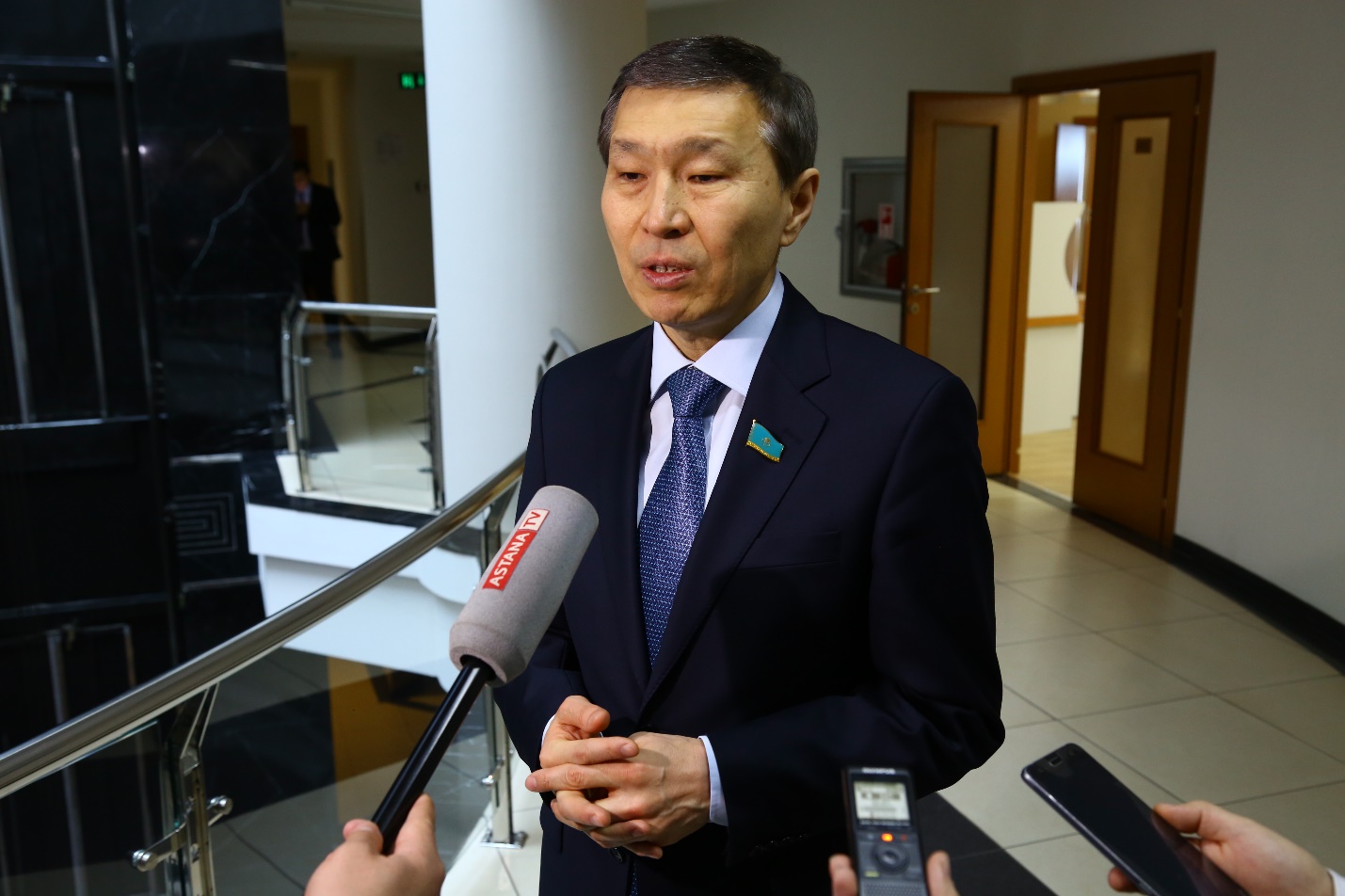 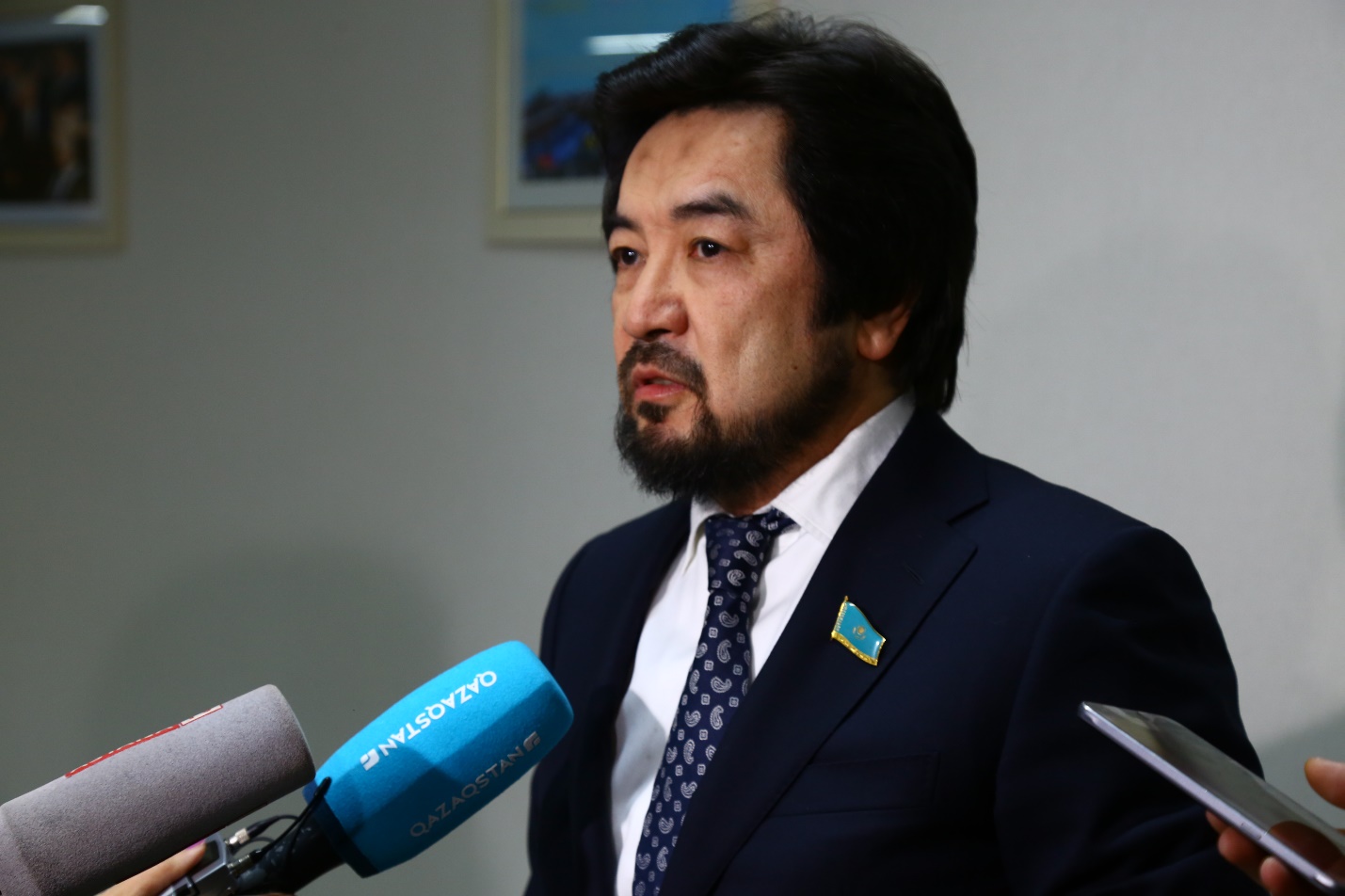 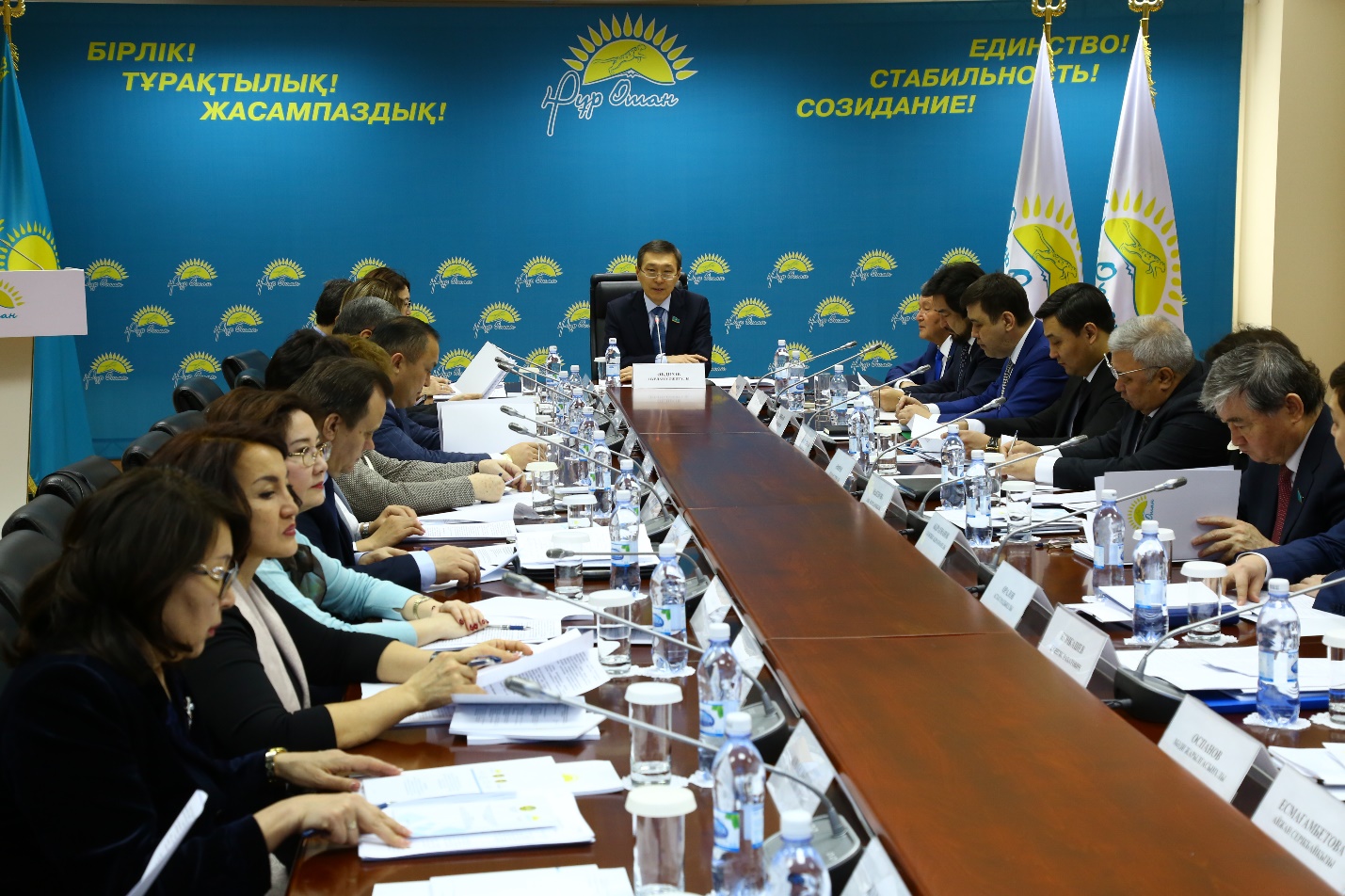 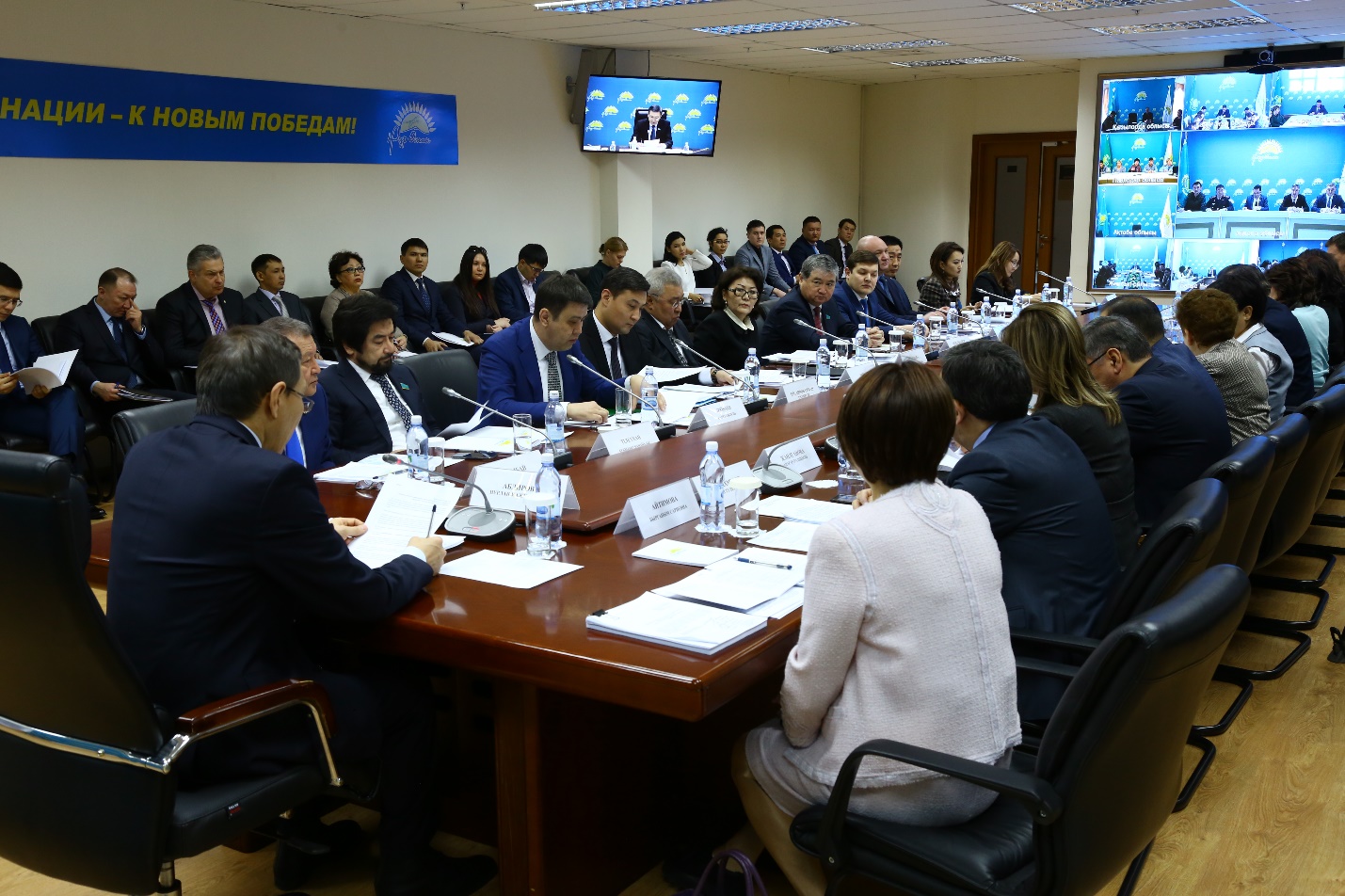 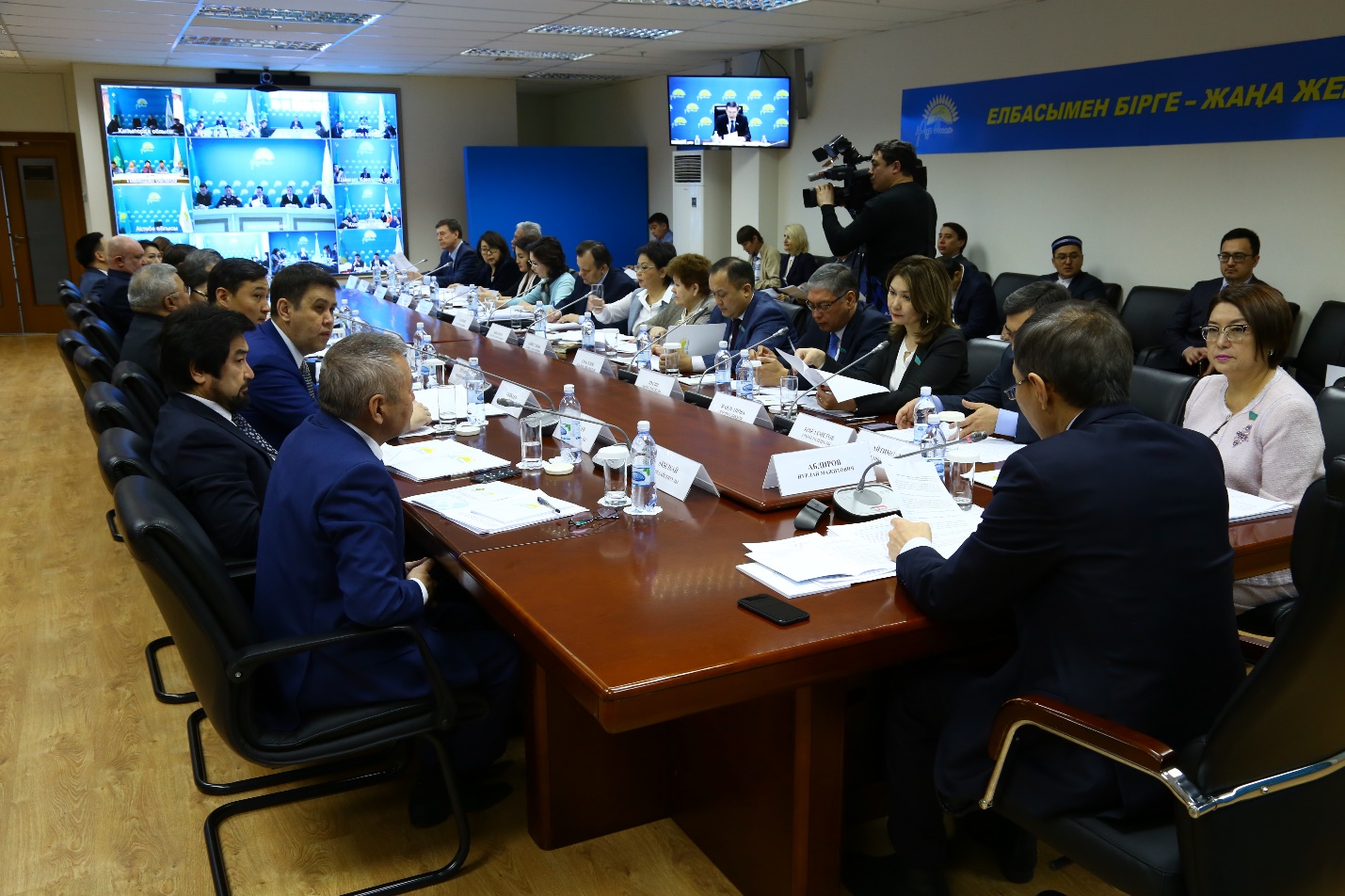 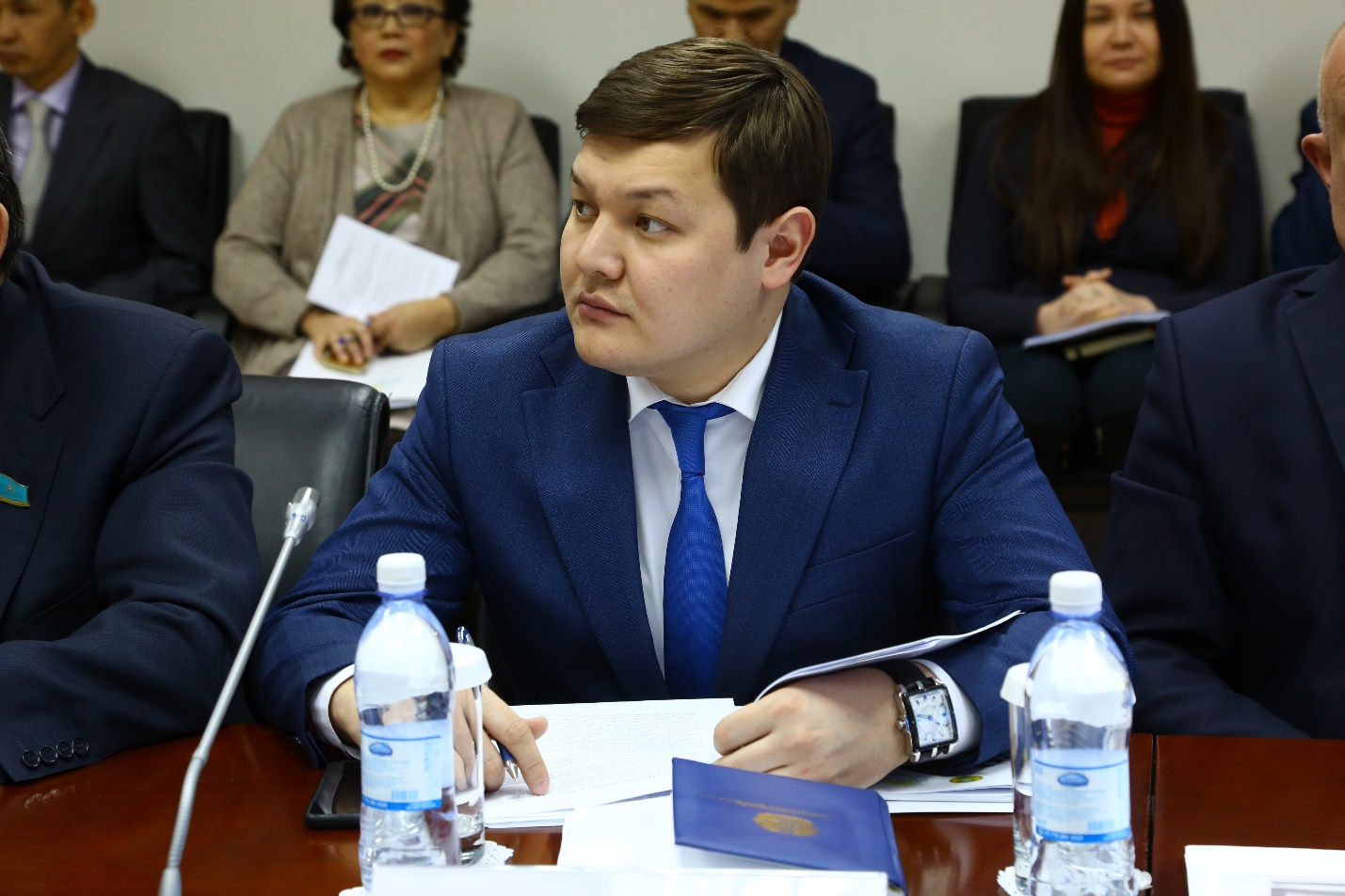 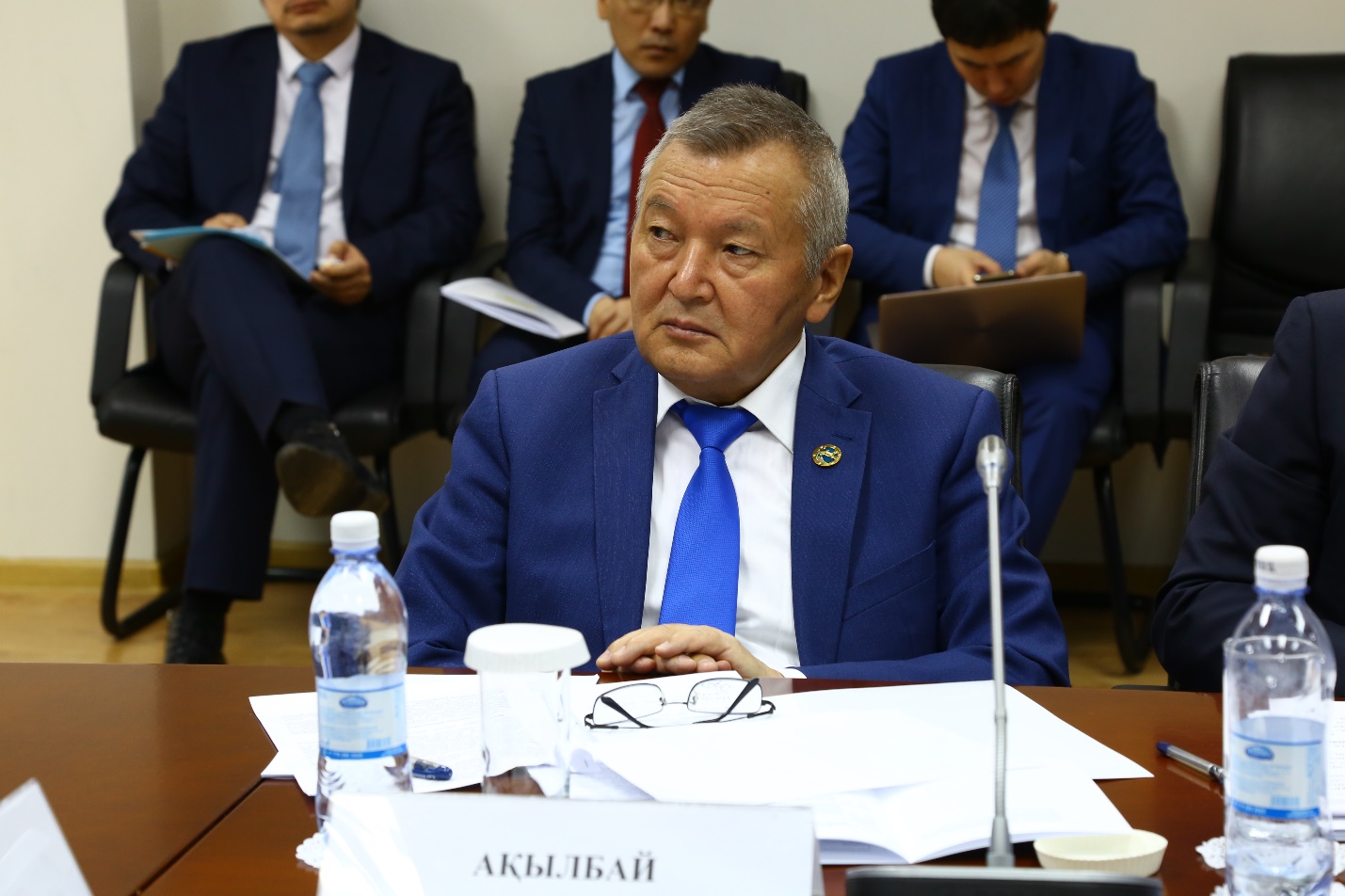 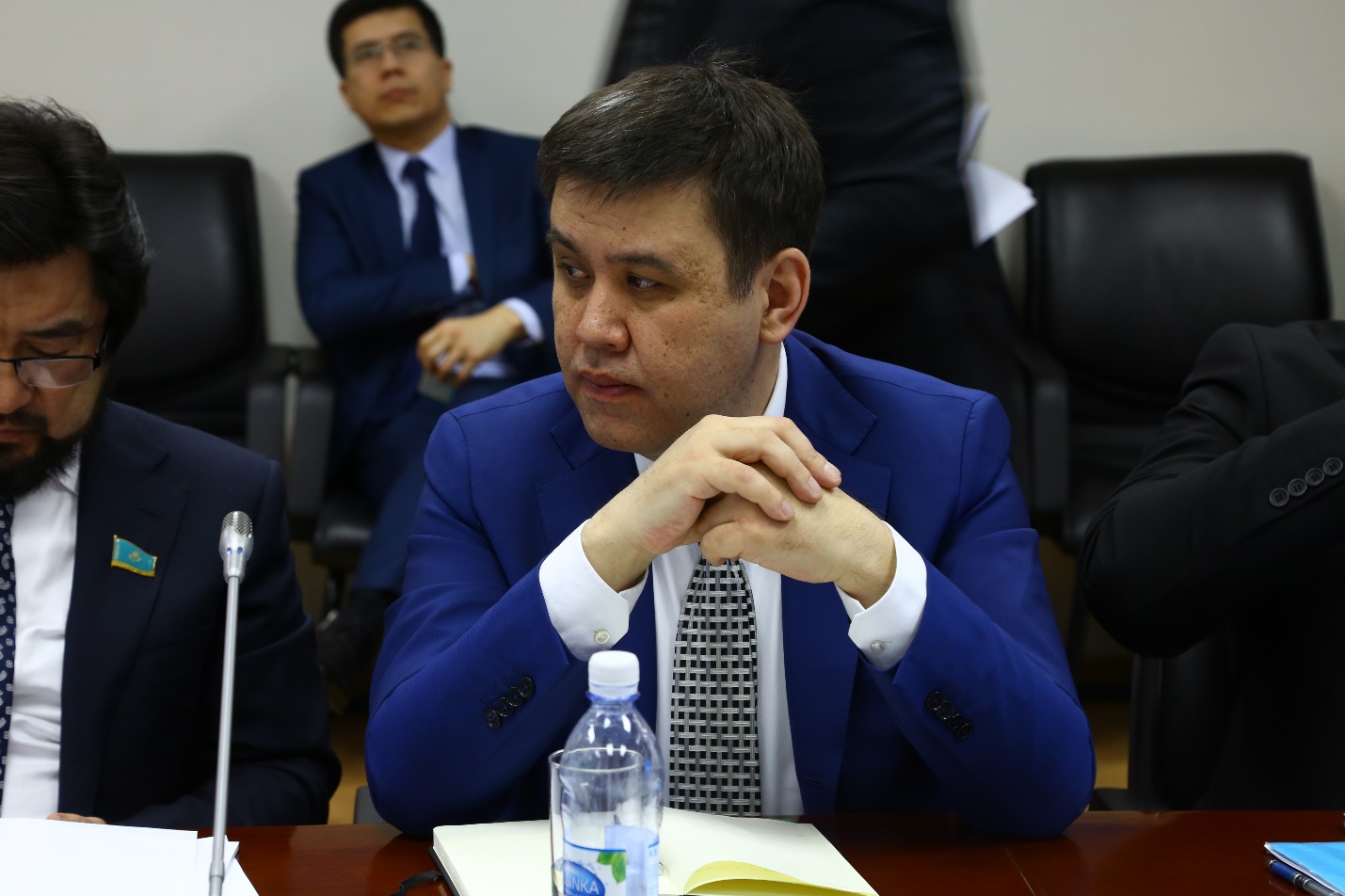 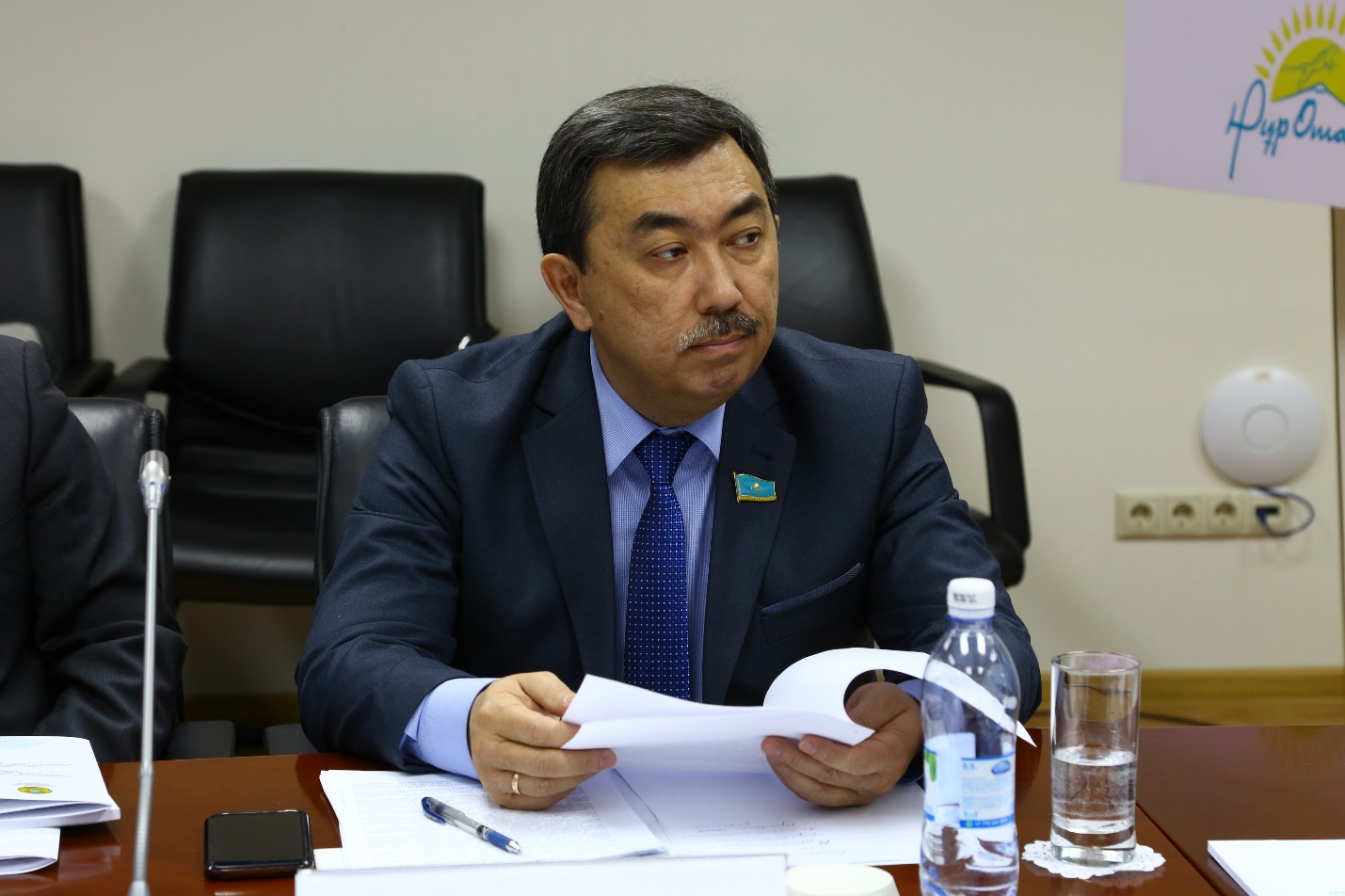 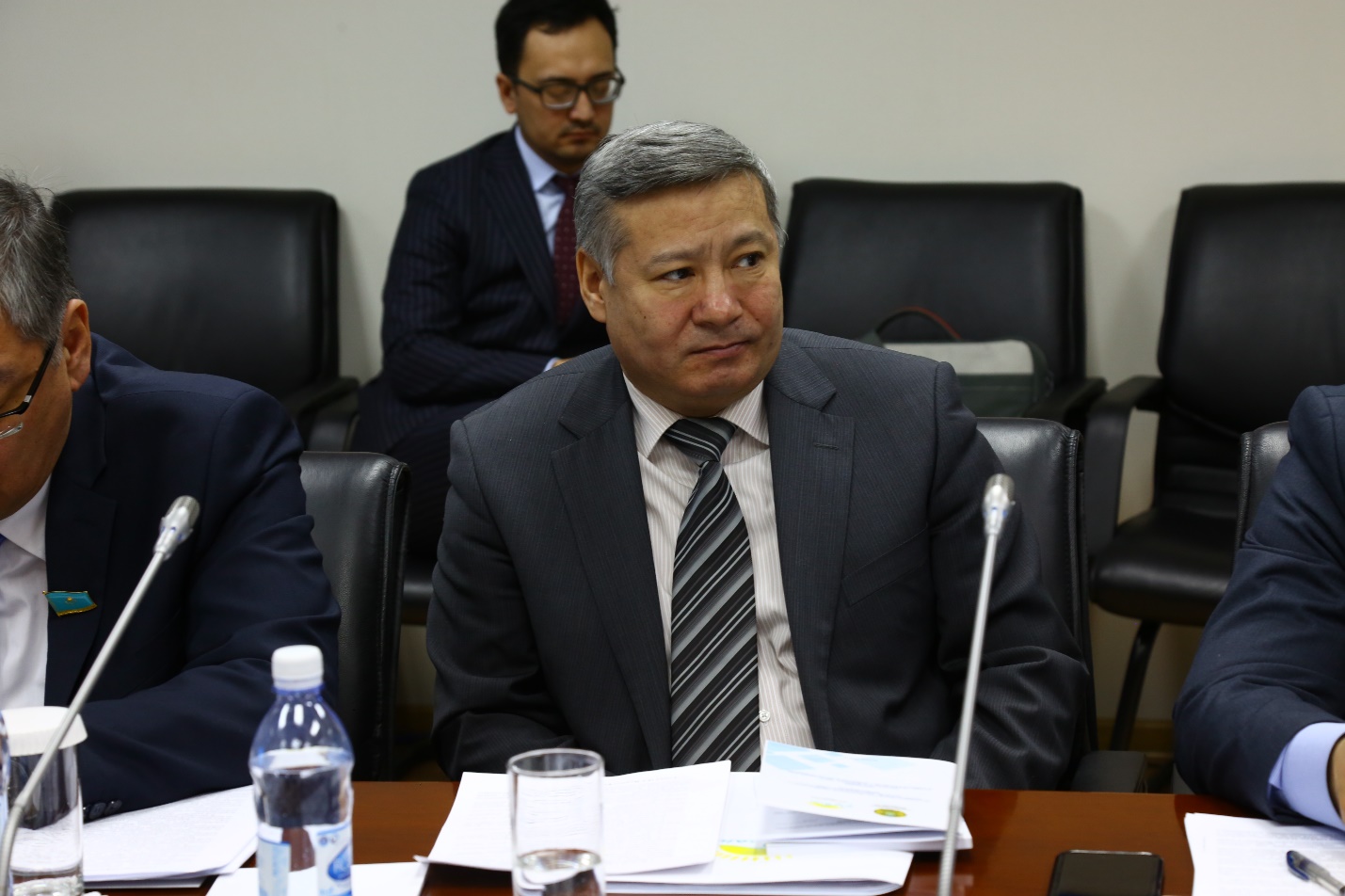 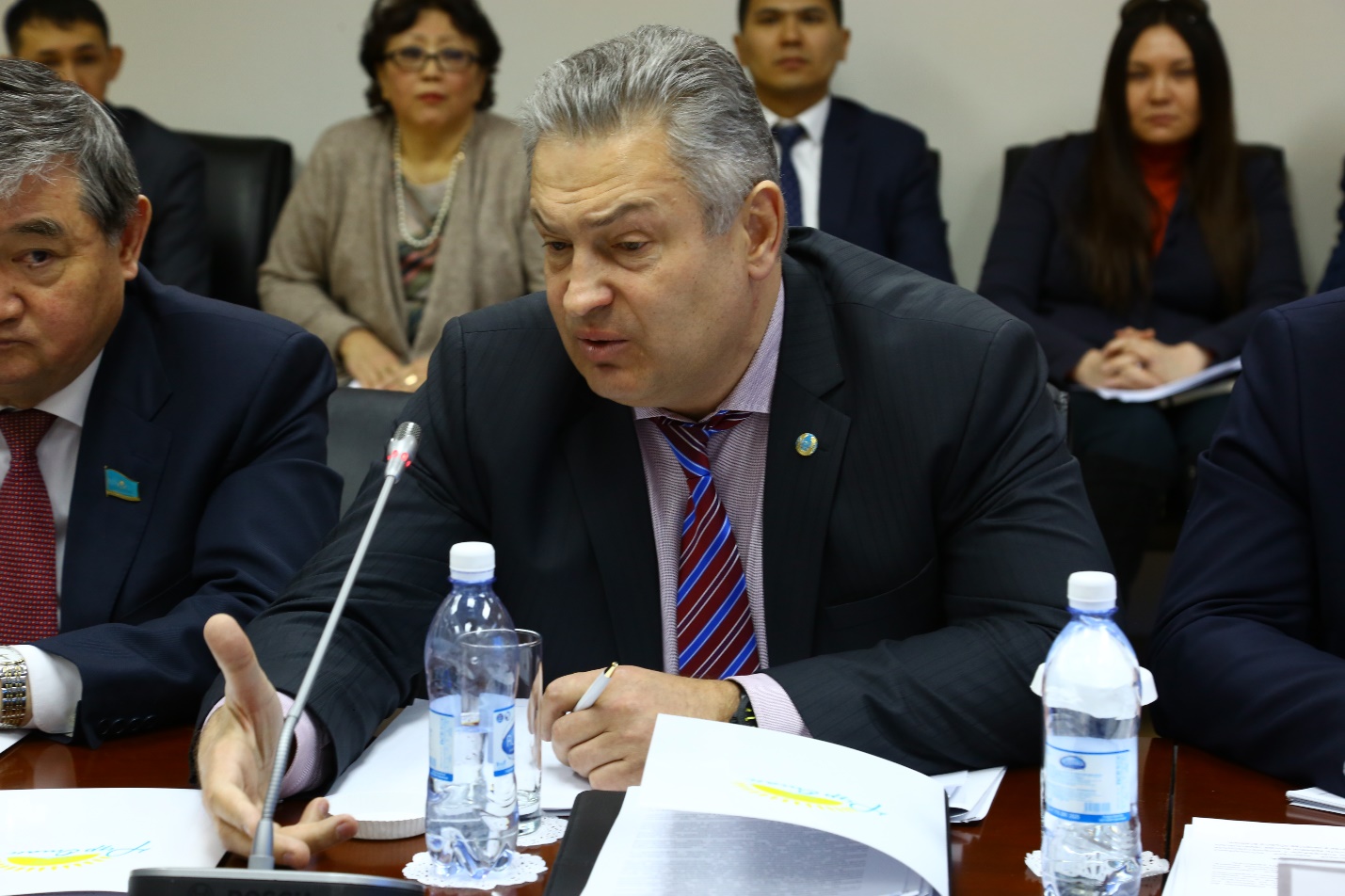 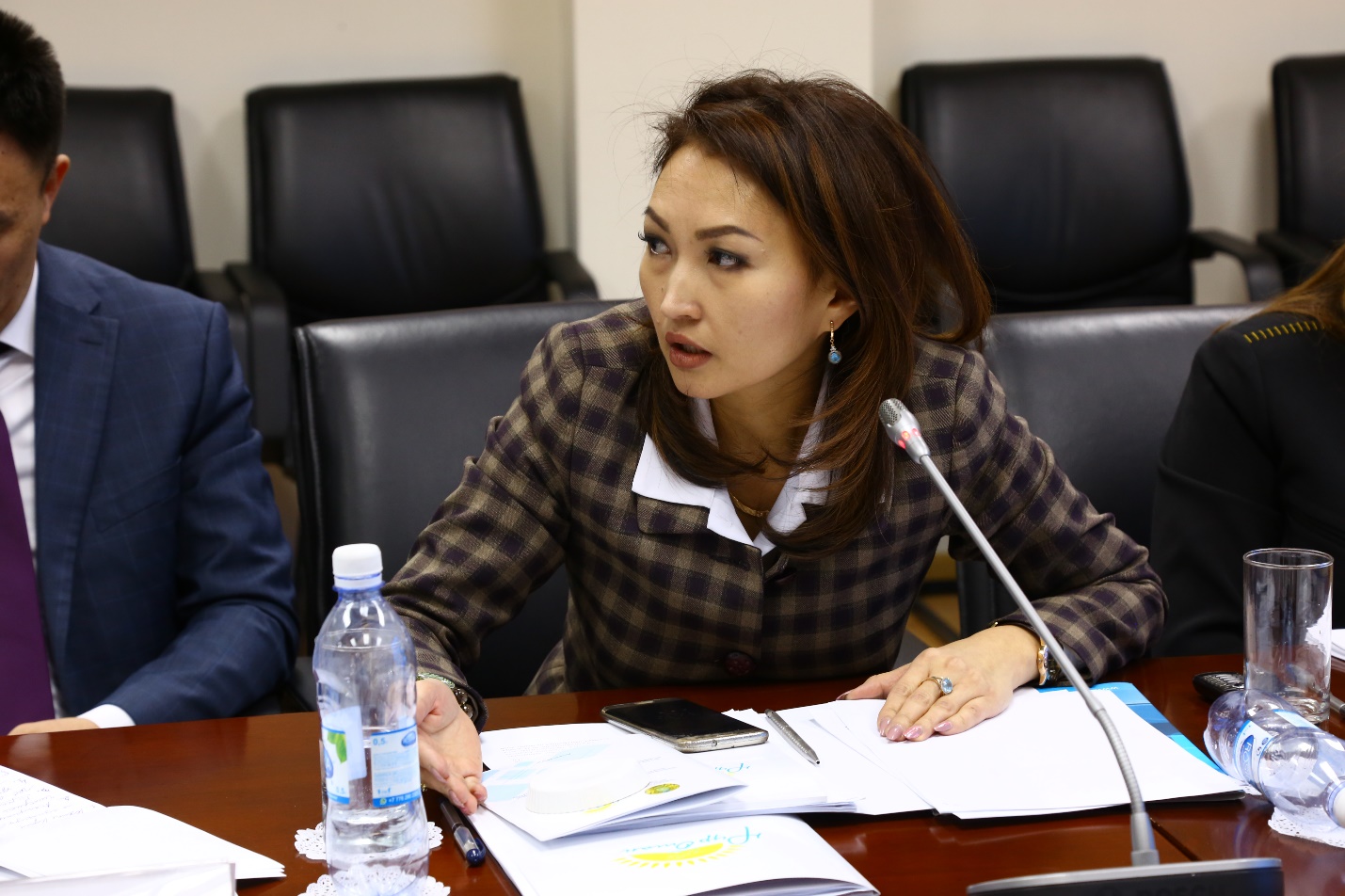 «Нұр Отан» партиясы жанындағы  Құқықтық кеңестіңҰ С Ы Н Ы М Д А Р Ы             «Нұр Отан» партиясы жанындағы Құқықтық кеңестің «Балалардың денсаулығы мен дамуына зардабын тигізетін ақпараттан қорғау - мемлекеттің өзекті проблемасы» тақырыбындағы дөңгелек үстелге қатысушылар  Құқықтық кеңес мүшелері, Парламент Сенаты мен Мәжілісінің депутаттары, мемлекеттік органдардың, үкіметтік емес ұйымдардың, партияның аймақтық филиалдары атынан	Ақпарат және коммуникация министрлігінің, Білім және ғылым министрлігінің, Ішкі істер министрлігінің, сондай-ақ Парламент және өңірлер депутаттарының ұсыныстарын тыңдап және талқылап, ҰСЫНАДЫ:	Қазақстан Республикасының Үкіметіне:	1. «Балалардың денсаулығы мен дамуына зардабын тигізетін ақпараттан қорғау», «Қазақстан Республикасының кейбір заңнамалық актілеріне балалардың денсаулығы мен дамуына зардабын тигізетін ақпараттан қорғау мәселелері бойынша өзгерістер мен толықтырулар енгізу туралы» Заңдарының жобалары қабылданғаннан кейін, оның барлық жаңалықтары туралы халықтың назарына жеткізу жұмыстарын ұйымдастырсын.	2. Балаларға сапалы білімге, әлеуметтік қорғауға, құқықтық ақпараттандыруға және әлеуметтік-мәдени дамуына тең қол жеткізуді қамтамасыз етуге ықпал ететін заңнамалық актілерді іске асыру үшін барлық қажетті шараларды қабылдау.  Ақпарат және коммуникациялар министрлігіне:	1. Балалардың ақпараттық қауіпсіздігін қамтамасыз етуге бағытталған жүйелі шараларды көздейтін бағдарлық құжатты (стратегия, мемлекеттік бағдарлама) әзірлеп, Үкіметке белгіленген тәртіппен енгізу.	2. Тақырыптық бағдарламалар шығару уақытының тиімділігін анықтау және әсер ету объектісі ретінде әлеуметтік желілерді таңдау мақсатында Министрлік пайдаланатын бұқаралық ақпарат құралдары мен Интернет-ресурстарының мақсатты аудиториясына талдау жүргізу.	3. Жасөспірімдермен қарым-қатынастың волонтерлік үлгісін қолдану және жедел консультация беру (оның ішінде суицид жағдайында) бойынша дамыған елдердің тәжірибесін зерделеу.	4. Мемлекеттік әлеуметтік тапсырыс шеңберінде балаларды тәрбиелеу бойынша ата-аналарға консультация беру пункттерін ашуға бастамашылық ету.	5. Үкіметтік емес ұйымдар мен азаматтық қоғамды кеңінен тарту арқылы отбасылық құндылықтар бойынша белсенді ақпараттық-түсіндіру жұмысын жалғастыру және тақырыптық бағдарламаларды шығару.	6. Кәмелетке толмағандардың экстремистік және террористік бағыттағы сайттарға қол жеткізуін шектейтін орталықтандырылған сүзгі автоматтандырылған бақылау жүйесін әзірлеу.	7. Кәмелетке толмағандарды өздерінің дене қауіпсіздігіне қатер төндіретін ойындарға қатысуға тарту туралы хабарламалар мен шақыруларға кез-келген тәсілмен, соның ішінде БАҚ арқылы тыйым салу және кез-келген құралдар арқылы таратуға тыйым салу мүмкіндігін қарастыру.	8. Байланыс операторы (Интернет) деңгейінде ересектер мен кәмелетке толмағандардың әдепсіз бейнелері, сондай-ақ балаларға танымды жағдайда зорлық-зомбылық сценалары (әсіресе отбасылық зорлық-зомбылық), өрескел сөйлемдер мен тіл тигізу, балалардың өмірі мен денсаулығына қауіпті әрекеттерді көрсету, алкогольді, есірткіні қабылдауды және шылым шегуді, мектеп оқушылары арасындағы қатігездікті қамтитын сайттарға қол жеткізуді бөгеттеу жолымен сүзгілеу механизмін әзірлеу.		9. «Ата-ана бақылауы» қосымшасын қолдану, интернеттегі зиянды ақпаратты сүзуді ретке келтіру,  сондай-ақ зиянды ақпараттан тазартылған балалар интернет-пакетін қосу мүмкіндіктері халыққа түсіндірілетін әлеуметтік ролик әзірлеу және осы роликті мемлекеттік телеарналарда, интернетте, радиода және мерзімді баспаларда тарату.	10. Білім және ғылым министрлігімен, Мәдениет және спорт министрлігімен, сондай-ақ ҮЕҰ-мен балалар үшін қарауға ұсынылған және зиянды ақпараты жоқ мультфильмдер мен сериалдардың рейтингін жасау (мысалы, «20 мультфильмдер мен сериалдар тобы» және т.б.)  үшін мүмкіндігін қарау.	11. Балаларға тыйым салынған интернет-сайттардың бірыңғай тізілімін жасау (қара тізім).	12. Шалғайдағы ауылдық елді мекендердегі мектептер үшін спутниктік Интернет операторларын орнату тәжірибесін тарату мәселесін  пысықтау.	Білім және ғылым министрлігіне:Ақпарат және коммуникациялар министрлігімен бірлесіп:	- кәмелетке толмағандардың ата-аналары мен педагогикалық қоғамдастық арасында білім беру органдарына, Интернет-ресурстардың (әлеуметтік желілердің) әкімшілігіне, сондай-ақ «mic.gov.kz» сайты арқылы әлеуметтік желілерде және басқа да Интернет-ресурстарда балалардың денсаулығына және дамуына зиян келтіруі мүмкін деструктивті ақпаратты бөгеттеу туралы ұсыныстармен байланысу мүмкіндігі туралы түсіндіру жұмыстарын ұйымдастыру;	- Ресей Федерациясындағы «Балаларға арналған қауіпсіз Интернет» қауымдастықтың қызметін зерделеу және ҮЕҰ-мен Қазақстан Республикасында ұқсас қауымдастықты ашу орындылығын талқылау;	- қауіпсіз Интернетпен жұмыс істеу жөніндегі циркуляр түрінде базалық ақпаратты әзірлеу және оны республикамыздың барлық мектептерінде осы ақпаратты ата-аналар жиналысында түсіндіру үшін тарату;	- шалғай аудандар мен елді мекендердегі мектептер үшін қауіпсіз байланыс арналары бар сапалы Интернет-байланыс қызметтерін ұсыну үшін қосымша қаражат бөлу мүмкіндігін қарастыру;	- Алматы қаласы Білім беру басқармасының Құқыққа қарсы ақпаратты қамтитын қауымдастықтарды Интернетте және әлеуметтік желілерде мониторингтеу жөніндегі табысты тәжірибесін зерделеу және оны елдің басқа аймақтарында тарату.	2. Орта білім беру мектептерінің түлектерін Ұлттық бірыңғай тестілеу кезінде психологтарды тарту арқылы балаларға және ата-аналарға арналған жедел желілерді, консультация алу пункттерін ашу мәселесін қарастыру.	3. «111» сенім телефоны қызметін уақтылы қаржыландыру мәселесін шешу.
   Мәдениет және спорт министрлігіне:	1. Ақпарат және коммуникациялар  министрлігімен, сондай-ақ Білім және ғылым министрлігімен бірлесіп ұлттық құндылықтарды, дәстүрлерді, салттарды, отансүйгіштікті (мысалы, Алпамыс батыр немесе Ертөстік ертегі кейіпкерлері туралы және т.б.) насихаттайтын балаларға арналған мультфильмдер шығаруды кеңейту мүмкіндігін қарастыру.	2.  Отандық компаниялар мен меценаттардың балаларға арналған көркем және мультипликациялық фильмдер шығаруға мемлекеттік тапсырыстарды орналастыру мүмкіндігін кеңейту.	3. Өңірлерде балалардың спортпен ақысыз айналасуын ұйымдастыру үшін спорттық нысандардың қолжетімділігін қамтамасыз ету мәселесін қарастыру.	4. Аймақтардың әкімдіктерімен бірлесіп, балалар спортын дамытумен айналысатын спорт мұғалімдері мен жаттықтырушыларды ынталандыру үшін материалдық ынталандырудың қосымша шараларын қарау.	5. Аймақтардың әкімдіктерімен бірлесіп, қалалар мен ауылдық елді мекендерде аула клубтары мен спорт алаңдарының ашылуын насихаттау, балалар мен жасөспірімдердің бос уақытын өткізуге жағдай жасау жөніндегі жұмысты белсендету.6. Фильмге прокаттау куәлігін беру қағидасына (Қазақстан Республикасы Мәдениет және спорт министрінің 2014 жылғы 29 желтоқсандағы № 155 бұйрығы) және «Фильмге прокаттау куәлігін беру» мемлекеттік қызмет стандартына (Қазақстан Республикасы Мәдениет және спорт министрінің 2015 жылғы 22 сәуірдегі № 146 бұйрығына 1-қосымша) «Балалардың денсаулығы мен дамуына зардабын тигізетін ақпараттан қорғау туралы» ҚР заң жобасымен белгіленген шектеулер мен тыйым салуларды ескере отырып,  өтініш берушіге фильмге арналған прокаттау куәлігін беруден бас тарту негіздерін кеңейтуге бағытталған өзгерістер мен толықтырулар енгізу туралы ұсыныстар дайындау.	7. «Фильмге прокаттау куәлігін беру» мемлекеттік қызмет регламентіне (Қазақстан Республикасы Мәдениет және ақпарат министрінің 2012 жылғы 10 қыркүйектегі № 143 бұйрығы) балалардың денсаулығы мен дамуына зардабын тигізетін ақпараттан қорғау шараларын қамтамасыз ететін жаңа бизнес-процесті регламентке енгізуге бағытталған өзгерістер мен толықтырулар енгізу бойынша ұсыныстар дайындау.	Ішкі істер министрлігіне:	1. Кәмелетке толмағандардың түнгі уақытта ойын – сауық мекемелерінде ата-аналарынсыз немесе заңды өкілдерісіз болуға (интернет-клубтарда, кинотеатрларда және т.б.)  тыйым салуға  қатысты заңнама талаптарының (оның ішінде жедел – профилактикалық іс-шараларды өткізу арқылы) сақталуын бақылауды күшейту.	2. Кәмелетке толмағандар істері жөніндегі инспекторлардың оқушылар арасында олардың тарапынан зорлық-зомбылық пен қатыгездікке жол бермеу жөнінде, сондай-ақ заңнамалық актілерде зорлық-зомбылық және қатыгездік жасау мен оларды насихаттайтын өнімдерді тарату үшін белгіленген заңнамалық жауапкершілік туралы түсіндіру жұмыстарын жүйелі негізде жүргізуді енгізу (баспа, аудио және аудио-визуалдық, электрондық және т.б.)        «Нұр Отан» партияның орталық аппаратына:        «Балалардың денсаулығы мен дамуына зардабын тигізетін ақпараттан қорғау туралы», «Қазақстан Республикасының кейбір заңнамалық актілеріне балалардың денсаулығы мен дамуына зардабын тигізетін ақпараттан қорғау мәселелері бойынша өзгерістер мен толықтырулар енгізу туралы» заң жобалары бойынша дөңгелек үстелге қатысушылардан алынған ұсыныстарды Парламент Мәжілісіндегі жұмыс тобының  басшысына жолдау. «Қазақстан Республикасының кейбір заңнамалық актілеріне балалардың денсаулығы мен дамуына зардабын тигізетін ақпараттан қорғау мәселелері бойынша өзгерістер мен толықтырулар енгізу туралы» ҚР Заң жобасын әзірлеушілерге ҚР Мәдениет және спорт министрлігімен және «Атамекен» ҰКП-мен бірлесіп «Балалардың денсаулығы мен дамуына зардабын тигізетін ақпараттан қорғау туралы» ҚР Заңының жобасында белгіленген шектеулер мен тыйым салуларды ескере отырып, өтініш берушіге фильмге арналған прокаттау куәлігін беруден бас тарту негіздерін кеңейтуге бағытталған,  жоғарыда көрсетілген ҚР Заңының жобасында «Мәдениет туралы» Қазақстан Республикасы Заңының 28-2 және 28-3 баптарына өзгерістер мен толықтырулар енгізу туралы нормаларды көздеу, сондай-ақ көрермендер жас мөлшерінің цензі бойынша фильмдерді индексациялауды «Балалардың денсаулығы мен дамуына зардабын тигізетін ақпараттан қорғау туралы» ҚР Заң жобасымен көзделген жас мөлшерінің шектеулеріне сәйкес келтіру.Р Е К О М Е Н Д А Ц И И   Правового совета при партии «Нұр Отан»г.АстанаЦА партии «Нұр Отан»                                           15 марта 2018 годакабинет 406                                                               10.00 ч.Участники заседания Правового совета при партии «Нұр Отан» в форме круглого стола на тему «Защита детей от информации, причиняющей вред их здоровью и развитию – актуальная проблема государства» в лице членов Правового совета, депутатов Сената и Мажилиса Парламента, представителей государственных органов, неправительственных организаций, региональных филиалов партии, заслушав и обсудив информацию Министерства информации и коммуникаций, Министерства образования и науки, Министерства внутренних дел, а также предложения депутатов Парламента и регионов, РЕКОМЕНДУЮТ:Правительству Республики Казахстан:        1. Организовать разъяснительную работу по доведению до сведения населения о всех нововведениях проектов Законов «О защите детей от информации, причиняющей вред их здоровью и развитию», «О внесении изменений и дополнений в некоторые законодательные акты Республики Казахстан по вопросам защиты детей от информации, причиняющей вред их здоровью и развитию» после их принятия.2. Принять все необходимые меры для реализации законодательных актов, способствующих обеспечению равного доступа детям к качественному образованию, социальной защите, правовому информированию, социально-культурному развитию.  Министерству информации и коммуникаций:1. Разработать и внести в установленном порядке в Правительство программный документ (стратегия, правительственная программа), предусматривающий системные меры, направленные на обеспечение информационной безопасности детей. 2. Провести анализ целевой аудитории используемых министерством средств массовой информации и Интернет-ресурсов  с целью определения эффективности времени выхода тематических передач и выбора социальных сетей в качестве объекта влияния.         3. Изучить опыт развитых стран на предмет использования волонтерской модели коммуникации с подростками и оказания оперативной консультационной помощи (в том числе в случаях суицида).4. Инициировать открытие в каждом регионе страны консультационных пунктов для родителей по вопросам воспитания детей в рамках государственного социального заказа.5. Продолжить активную информационно-разъяснительную работу и выпуск тематических программ по вопросам семейных ценностей, с широким вовлечением неправительственных организаций и гражданского общества.6. Разработать систему автоматического контроля – централизованных фильтров, ограничивающих доступ несовершеннолетних к сайтам экстремистской и террористической направленности.7. Рассмотреть возможность введения запрета на создание и распространение любыми средствами, в том числе через СМИ, сообщений и призывов, нацеленных на вовлечение несовершеннолетних к участию в играх, несущих угрозу их физической безопасности.8. Разработать механизм фильтрации путем блокирования на уровне оператора связи (Интернета) доступа к сайтам, содержащим непристойные изображения взрослых и несовершеннолетних, криминальный контент, а также  сцены насилия в обстановке, которая знакома детям (в особенности, семейного насилия), грубые выражения и ругательства, демонстрацию действий, опасных для жизни и здоровья детей, употребление алкоголя, наркотиков и курения, жестокость среди школьников.9. Разработать социальный видеоролик разъяснительного характера касательно использования населением возможностей приложения «Родительский контроль», установления настроек фильтрации вредной информации в интернете, а также подключения детского пакета интернета, очищенного от вредоносной информации и распространить данный видеоролик по государственным телеканалам, в интернете, на радио и в периодических печатных изданиях.10. Совместно с Министерством образования и науки, Министерством культуры и спорта, а также НПО рассмотреть возможность создания для детей рейтинга мультфильмов и сериалов (например, «топ 20 мультфильмов и сериалов» и т.п.), рекомендуемых к просмотру и не содержащих какой-либо вредной информации.
        11. Создать единый реестр запрещенных для детей интернет-сайтов (черный список).                12. Проработать вопрос  по распространению опыта установки операторами связи спутникового Интернета для школ в отдаленных сельских населенных пунктах.  Министерству образования и науки:1. Совместно с Министерством информации и коммуникаций:- организовать разъяснительную работу среди родителей несовершеннолетних и преподавательского сообщества о возможности обращения в органы образования, администрацию Интернет-ресурсов (социальных сетей), а также через сайт «mic.gov.kz» с предложениями о блокировании деструктивной информации, которая может причинить вред здоровью и развитию детей, распространяемой в социальных сетях и других Интернет-ресурсах;- изучить деятельность существующей в Российской Федерации ассоциации «За безопасный Интернет для детей» и обсудить с НПО  целесообразность создания аналогичной ассоциации в Республике Казахстан;- разработать базовую информацию в виде циркуляра по работе с безопасным Интернетом и распространить во всех школах республики для дальнейшего разъяснения данной информации на родительских собраниях;- рассмотреть возможность   выделения дополнительных средств для предоставления качественных услуг интернет-связи защищенными каналами связи для школ, находящихся в отдаленных районах и местностях;- изучить успешный опыт Управления образования г.Алматы по мониторингу Интернета и сообществ в социальных сетях, содержащих противоправную информацию, и  распространить его  в других регионах страны.2. Рассмотреть вопросы создания горячих линий, консультационных пунктов для детей и родителей с привлечением психологов в период проведения Единого национального тестирования выпускников общеобразовательных школ.3. Решить вопрос своевременного финансирования службы телефона доверия «111».  Министерству культуры и спорта:	   1.Совместно с Министерством информации и коммуникаций, а также Министерством образования и науки рассмотреть возможность расширения производства для детей мультфильмов, сериалов, пропагандирующих национальные ценности, традиции, обычаи, патриотизм (например, о сказочных персонажах Алпамыс батыр или Ертөстік и т.п.).	2. Расширить возможности  размещения государственных заказов на изготовление детских художественных и мультипликационных фильмов отечественными компаниями и меценатами.         3.  Рассмотреть вопрос обеспечения доступности спортивных сооружений для организации в регионах бесплатного занятия детским  спортом.	4. Совместно с Акиматами регионов предусмотреть дополнительные меры материального стимулирования для поощрения спортивных педагогов и тренеров, занимающихся   развитием детского спорта.         5.  Совместно с Акиматами регионов активизировать работу по популяризации открытия в городах и сельских населенных пунктах дворовых клубов и спортивных площадок, создания условий проведения досуга  для детей и молодежи.          6. Подготовить предложения по внесению изменений и дополнений в Правила выдачи прокатного удостоверения на фильм (Приказ Министра культуры и спорта РК от 29 декабря 2014 года №155) и Стандарт государственной услуги «Выдача прокатного удостоверения на фильм» (Приложение 1 к приказу Министра культуры и спорта РК от 22 апреля 2015 года №146), направленные на расширение оснований отказа в выдаче заявителю прокатного удостоверения на фильм, с учетом ограничений и запретов, устанавливаемых проектом Закона РК «О защите детей от информации, причиняющий вред их здоровью и развитию».       7. Подготовить предложения по внесению изменений и дополнений в Регламент государственной услуги «Выдача прокатного удостоверения на фильм» (Приказ Министра культуры и информации Республики Казахстан от 10 сентября 2012 года № 143), направленные на включение в Регламент новых бизнес-процессов, обеспечивающих меры по защите детей от информации, причиняющей вред их здоровью и развитию.Министерству внутренних дел:1. Усилить контроль за соблюдением требований законодательства (в том числе путем проведения оперативно – профилактических мероприятий) касательно запрета нахождения несовершеннолетних в развлекательных заведениях без сопровождения родителей либо законных представителей в ночное время (в интернет клубах, кинотеатрах и т.д.).2. Внедрить на системной основе проведение инспекторами по делам несовершеннолетних разъяснительной работы среди учащихся по недопущению с их стороны насилия и жестокости, а также об установленной законодательными актами ответственности за насилие и жестокость, изготовление и распространение продукции (печатной, аудио- и аудиовизуальной, электронной и т.п.), пропагандирующей насилие и жестокость. 	Центральному аппарату партии:    Направить предложения, поступившие от участников круглого стола, по законопроектам «О защите детей от информации, причиняющей вред их здоровью и развитию», «О внесении изменений и дополнений в некоторые законодательные акты Республики Казахстан по вопросам защиты детей от информации, причиняющей вред их здоровью и развитию» руководителю рабочей группы в Мажилисе Парламента.   Разработчикам проекта Закона РК «О внесении изменений и дополнений в некоторые законодательные акты Республики Казахстан по вопросам защиты детей от информации, причиняющий вред их здоровью и развитию» совместно с Министерством культуры и спорта РК и НПП «Атамекен» предусмотреть в вышеуказанном проекте Закона РК нормы о внесении изменений и дополнений в ст.ст 28-2 и 28-3 Закона РК «О культуре», направленные на расширение оснований отказа в выдаче заявителю прокатного удостоверения на фильм, с учетом ограничений и запретов, установленных проектом Закона РК «О защите детей от информации, причиняющий вред их здоровью и развитию», а также приведение индексации фильмов по зрительскому возрастному цензу в соотвествие с возрастными ограничениями, предусмотренными проектом Закона РК «О защите детей от информации, причиняющий вред их здоровью и развитию».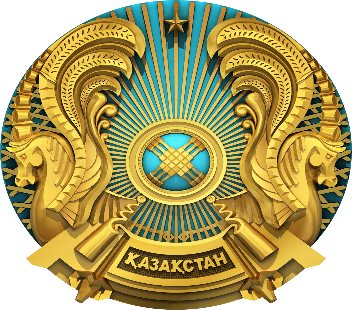 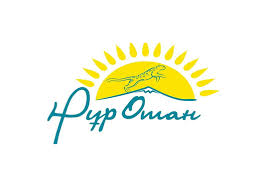 ҚАЗАҚСТАН РЕСПУБЛИКАСЫ ПАРЛАМЕНТІ МӘЖІЛІСІНІҢ ЗАҢНАМА ЖӘНЕ СОТ- ҚҰҚЫҚТЫҚ РЕФОРМА КОМИТЕТІ«НҰР ОТАН» ПАРТИЯСЫ ЖАНЫНДАҒЫ ҚҰҚЫҚТЫҚ КЕҢЕСАстана қаласы       «Нұр Отан» партиясының Орталық аппараты  406 кабинет          2018 жылғы 15 наурыз        с. 10.00 «Нұр Отан» партиясының Фракциясы жанындағы Құқықтық кеңесінің мүшелері«Нұр Отан» партиясының Фракциясы жанындағы Құқықтық кеңесінің мүшелері«Нұр Отан» партиясының Фракциясы жанындағы Құқықтық кеңесінің мүшелеріӘБДІРОВНұрлан Мәжитұлы Қазақстан Республикасы Парламенті Мәжілісінің Заңнама және сот-құқықтық реформа комитетінің төрағасы, заң ғылымдарының докторы, профессор, Кеңес төрағасыҚОЖАХМЕТОВ Арман Төлешұлы Қазақстан Республикасы Парламенті Мәжілісінің депутаты, Кеңес төрағасының орынбасарыБИЖАНОВА Гүлнара Қадыржанқызы Қазақстан Республикасы Парламенті Мәжілісінің депутатыБАЙМАХАНОВА Галина АлександровнаҚазақстан Республикасы Парламенті Мәжілісінің депутаты, Парламент Мәжілісіндегі «Қазақстан коммунистік халық партиясы» фракциясының мүшесі, геология-минералогия ғылымдарының  кандидаты  ЖАИЛҒАНОВА Анар Нұралықызы Қазақстан Республикасы Парламенті Мәжілісінің депутаты, заң ғылымдарының кандидаты МУСИН Қанат СергейұлыҚазақстан Республикасы Парламенті Мәжілісінің депутаты ОЛЕЙНИК Василий ИвановичҚазақстан Республикасы Парламенті Мәжілісінің депутаты СМАҒҰЛОВАсылбек Айжарықұлы Қазақстан Республикасы Парламенті Мәжілісінің депутаты, заң ғылымдарының докторы, профессорАМАНДЫҚОВА Сәуле Көшкенқызы Л.Н. Гумилев атындағы Еуразия ұлттық университеті Заң факультетінің деканы, профессор, заң ғылымдарының докторы УДАРЦЕВСергей ФедоровичҚазМЗУ Университеті Құқықтық саясат, конституциялық заңнама және мемлекеттік басқару жөніндегі ҒЗИ басшысы, «Құқық және мемлекет» журналының бас редакторы, заң ғылымдарының докторы АХПАНОВ Арыстан Нөкешұлы Л.Н. Гумилев атындағы Еуразия ұлттық университеті Заң факультеті қылмыстық-құқықтық пәндер кафедрасының профессоры, заң ғылымдарының докторы ЖАНӘБІЛОВА Әсел Болатқазықызы Республикалық нотариат палатасының төрайымы ДОСЫМБЕКОВА Роза ШекербекқызыҚазақстан Республикасының Бас прокуратурасы жанындағы Құқық қорғау органдары академиясының проректоры, заң ғылымдарының докторы АҚЫЛБАЙ Серік Байсейітұлы
Қазақстан заңгерлеріодағының төрағасыПЕНСергей ГеннадьевичҚазМЗУ Жоғарғы құқық мектебінің директоры, заң ғылымдарының кандидаты, доцент ӘБІШЕВТастемір Дәуітұлы Қазақстан Республикасы Президентінің Әкімшілігі Ішкі саясат бөлімінің сектор меңгерушісі, Қазақстан Республикасының Президенті жанындағы Адам құқықтары жөніндегі комиссияның хатшысы ЖҮРСІНОВ Рустам МанарбекұлыА«»«Атамекен» ҚР Ұлттық кәсіпкерлер палатасы Басқарма Төрағасының орынбасары ЖҰМАҒҰЛОВ Марат Иманғалиұлы «Қазақстан Республикасының Президенті жанындағы стратегиялық зерттеулер институты» ММ директорының орынбасарыМЕКТЕПБАЕВА Сәуле Қайыргелдіқызы «Қазақстандағы қылмыстық сот әділдігін жетілдіру» Еуропалық Одақ жобасының ұлттық сарапшысы,  PhD докторы ОСПАНОВМәди Жарылғасынұлы «Нұр Отан» партиясының Орталық аппараты Басшысының орынбасары –Құқықтық қамтамасыз ету басқармасының бастығы  УАҚПАЕВБауыржан Сұлтанұлы Гуманитарлық зерттеулер және жобалар институтының директоры Депутаты Мажилиса и Сената Парламента Республики КазахстанДепутаты Мажилиса и Сената Парламента Республики КазахстанДепутаты Мажилиса и Сената Парламента Республики КазахстанӘЙТІМОВА Бірғаным Сарықызы Қазақстан Республикасы Парламенті Сенатының Әлеуметтік-мәдени даму және ғылым комитетінің төрайымыАБДРАХМАНОВ Сауытбек АбдрахманұлыҚазақстан Республикасы Парламенті Мәжілісінің депутаты БАЛИЕВА Зағипа ЯхянқызыҚазақстан Республикасының Бала құқықтары жөніндегі уәкілі, Қазақстан Республикасының Парламенті Мәжілісінің депутаты ТІЛЕУХАН Бекболат ҚанайұлыҚазақстан Республикасы Парламенті Мәжілісінің депутатыҚазақстан Республикасының Бас прокуратурасыҚазақстан Республикасының Бас прокуратурасыҚазақстан Республикасының Бас прокуратурасыШЫНБАЕВАПанагүл Рымбайқызы  Қазақстан РеспубликасыБас прокурорының көмекшісіҚазақстан Республикасының Ұлттық қауіпсіздік комитетіҚазақстан Республикасының Ұлттық қауіпсіздік комитетіҚазақстан Республикасының Ұлттық қауіпсіздік комитетіКОНКАШЕВ Шынгис РахатовичҚызмет басшысыОрталық мемлекеттік органдарОрталық мемлекеттік органдарОрталық мемлекеттік органдарҚазақстан Республикасының Ақпарат және коммуникациялар министрлігіҚазақстан Республикасының Ақпарат және коммуникациялар министрлігіҚазақстан Республикасының Ақпарат және коммуникациялар министрлігіӘЖІБАЕВ Алан Газизұлы Вице-министрНАШІРӘЛІ Елдос БигелдіұлыБАҚ саласындағы мемлекеттік саясат департаментінің директорыРАХЫМОВ Бекзат Рахымұлы  БАҚ саласындағы мемлекеттік саясат департаменті директорының орынбасарыҚазақстан Республикасының Білім және ғылым министрлігіҚазақстан Республикасының Білім және ғылым министрлігіҚазақстан Республикасының Білім және ғылым министрлігіАСЫЛОВА Бибігүл АмангелдіқызыВице-министр ЕРСАИНОВ Ержан Ерсаинұлы Қазақстан Республикасы Білім және ғылым министрлігі Балалардың құқықтарын қорғау комитеті төрағасының міндетін атқарушы Қазақстан Республикасының Ішкі істер министрлігі  Қазақстан Республикасының Ішкі істер министрлігі  Қазақстан Республикасының Ішкі істер министрлігі  ЛЕПЕХАИгорь ВладимировичӘкімшілік полиция комитетінің төрағасыБАЙМУРЗИНАрманбек ХакімбекұлыҚылмыстық полиция департаментінің бастығыӘМІРОВ Мұхаран СерікұлыҚазақстан Республикасы Ішкі істер министрлігінің Тергеу департаментінің бастығыҚазақстан Республикасының Денсаулық сақтау министрлігіҚазақстан Республикасының Денсаулық сақтау министрлігіҚазақстан Республикасының Денсаулық сақтау министрлігіЕСМАҒАМБЕТОВА Айжан Серікбайқызы Қоғамдық денсаулық сақтау саясаты департаментінің директорыҚазақстан Республикасының Дін істері және азаматтық қоғам министрлігіҚазақстан Республикасының Дін істері және азаматтық қоғам министрлігіҚазақстан Республикасының Дін істері және азаматтық қоғам министрлігіОРАЛОВ Асхат Раздықұлы Жастар саясаты департаментінің директорыҰТЫСХАНҰЛЫ Алтынбек Қазақстан мұсылмандары діни басқармасының насихат және қоғаммен байланыс бөлімінің басшысыҚазақстан Республикасының Әділет министрлігіҚазақстан Республикасының Әділет министрлігіҚазақстан Республикасының Әділет министрлігіАЛПЫСБАЙ Мейіржан МелікұлыЗаңнама департаментінің директорыШақырылған адамдарШақырылған адамдарШақырылған адамдарСЕЙІЛОВ Әмірәлі Әжібекұлы«Қазақтелеком» АҚ Мемлекеттік органдармен өзара іс-қимыл департаментінің директорыОРЫНБАЕВ Бауыржан Маратұлы«Қазақтелеком» АҚ Бюджеттік ұйымдарға сату департаментінің директорыШАЙХИНА Әдия Балтабайқызы«Қазақтелеком» АҚ республикалық жобалар бойынша бас бизнес талдаушыКӨШЕНОВ Данияр Біратұлы«Кселл» АҚ мемлекеттік органдармен өзара іс-қимыл жөніндегі кеңесшіАБЖАКОВ Аслан Талғатбекұлы «Кселл» АҚ мемлекеттік органдармен өзара өзара іс-қимыл жөніндегі сарапшыМӘКЕНОВААяш МүрсәлімқызыБіріккен Ұлттар Ұйымының Қазақстандағы балалар құқықтары жөніндегі уәкілеттілер институтын дамыту жөніндегі Балалар қорының (UNICEF) ұлттық консультанты ҚҰЛАТАЙ Ысқақ Қашқынбайұлы«111» жедел қызметінің басшысы ЛЕПСІБАЕВШыңғыс Көктемсерікұлы«EURASIAN EXPERT COUNCIL» қоғамдық қорының президентіДИДЕНКО Ольга Александровна«Құқықтық саясатты зерттеу орталығы» қоғамдық қорының сарапшысыг. Астанаг. Астанаг. Астана15 марта 2018 годаЦА партии «Нұр Отан»кабинет 406ЦА партии «Нұр Отан»кабинет 406ЦА партии «Нұр Отан»кабинет 40610:00 час.Члены Правового совета при Фракции партии «Нұр Отан» Члены Правового совета при Фракции партии «Нұр Отан» Члены Правового совета при Фракции партии «Нұр Отан» Члены Правового совета при Фракции партии «Нұр Отан» АБДИРОВНурлан МажитовичПредседатель Комитета по законодательству и судебно-правовой реформе Мажилиса Парламента Республики Казахстан, доктор юридических наук, профессор, Председатель СоветаПредседатель Комитета по законодательству и судебно-правовой реформе Мажилиса Парламента Республики Казахстан, доктор юридических наук, профессор, Председатель СоветаКОЖАХМЕТОВ Арман ТулешовичДепутат Мажилиса Парламента Республики Казахстан, заместитель Председателя СоветаДепутат Мажилиса Парламента Республики Казахстан, заместитель Председателя СоветаБИЖАНОВА Гульнара КадыржановнаДепутат Мажилиса Парламента Республики КазахстанДепутат Мажилиса Парламента Республики КазахстанБАЙМАХАНОВА Галина АлександровнаДепутат Мажилиса Парламента Республики Казахстан, член фракции «Коммунистическая народная партия Казахстана» в Мажилисе Парламента, кандидат геолого-минералогических наук Депутат Мажилиса Парламента Республики Казахстан, член фракции «Коммунистическая народная партия Казахстана» в Мажилисе Парламента, кандидат геолого-минералогических наук ЖАИЛГАНОВА Анар НуралыкызыДепутат Мажилиса Парламента Республики Казахстан, кандидат юридических наукДепутат Мажилиса Парламента Республики Казахстан, кандидат юридических наукМУСИН Канат СергеевичДепутат Мажилиса Парламента Республики КазахстанДепутат Мажилиса Парламента Республики КазахстанОЛЕЙНИК Василий ИвановичДепутат Мажилиса Парламента Республики КазахстанДепутат Мажилиса Парламента Республики КазахстанСМАГУЛОВАсылбек АйжарыковичДепутат Мажилиса Парламента Республики Казахстан, доктор юридических наук, профессор Депутат Мажилиса Парламента Республики Казахстан, доктор юридических наук, профессор АМАНДЫКОВА Сауле КошкеновнаДекан юридического факультета Евразийского национального университета им Л.Н. Гумилева, профессор, доктор юридических наук Декан юридического факультета Евразийского национального университета им Л.Н. Гумилева, профессор, доктор юридических наук УДАРЦЕВСергей ФедоровичРуководитель НИИ по вопросам правовой политики, конституционного законодательства и государственного управления Университета КАЗГЮУ, главный редактор журнала «Право и государство», доктор юридических наук Руководитель НИИ по вопросам правовой политики, конституционного законодательства и государственного управления Университета КАЗГЮУ, главный редактор журнала «Право и государство», доктор юридических наук АХПАНОВ Арстан НокешевичПрофессор кафедры уголовно-правовых дисциплин юридического факультета Евразийского национального университета им Л.Н. Гумилева, доктор юридических наук Профессор кафедры уголовно-правовых дисциплин юридического факультета Евразийского национального университета им Л.Н. Гумилева, доктор юридических наук ЖАНАБИЛОВА Асель БулатказыевнаПредседатель Республиканской нотариальной палаты Председатель Республиканской нотариальной палаты ДОСЫМБЕКОВАРоза ШекербековнаПроректор Академии правоохранительных органов при Генеральной Прокуратуре Республики Казахстан, доктор юридических наук Проректор Академии правоохранительных органов при Генеральной Прокуратуре Республики Казахстан, доктор юридических наук АКЫЛБАЙ Серик БайсеитулыПредседатель Союза юристов Казахстана Председатель Союза юристов Казахстана ПЕН Сергей ГеннадьевичДиректор Высшей школы права КАЗГЮУ, кандидат юридических наук, доцент Директор Высшей школы права КАЗГЮУ, кандидат юридических наук, доцент АБИШЕВТастемир ДаутовичЗаведующий сектором Отдела внутренней политики Администрации Президента Республики Казахстан, Секретарь Комиссии по правам человека при Президенте Республики Казахстан Заведующий сектором Отдела внутренней политики Администрации Президента Республики Казахстан, Секретарь Комиссии по правам человека при Президенте Республики Казахстан ЖУРСУНОВРустам МанарбековичЗаместитель Председателя Правления Национальной палаты предпринимателей «Атамекен» Заместитель Председателя Правления Национальной палаты предпринимателей «Атамекен» ЖУМАГУЛОВ Марат ИмангалиевичЗаместитель Директора ГУ «Казахстанский институт стратегических исследований при Президенте РК» Заместитель Директора ГУ «Казахстанский институт стратегических исследований при Президенте РК» МЕКТЕПБАЕВА Сауле КайыргельдыевнаНациональный эксперт проекта Европейского Союза «Совершенствование уголовного правосудия в Казахстане», доктор PhD Национальный эксперт проекта Европейского Союза «Совершенствование уголовного правосудия в Казахстане», доктор PhD ОСПАНОВМади Жарылгасынович Заместитель руководителя Центрального аппарата партии «Нұр Отан» - начальник Управления правового обеспеченияЗаместитель руководителя Центрального аппарата партии «Нұр Отан» - начальник Управления правового обеспеченияУАКПАЕВБауржан СултановичДиректор Института гуманитарных исследований и проектов Директор Института гуманитарных исследований и проектов Депутаты Мажилиса и Сената Парламента Республики КазахстанДепутаты Мажилиса и Сената Парламента Республики КазахстанДепутаты Мажилиса и Сената Парламента Республики КазахстанДепутаты Мажилиса и Сената Парламента Республики КазахстанАЙТИМОВА  Бырганым СариевнаПредседатель Комитета по социально-культурному развитию и науке Сената Парламента Республики Казахстан Председатель Комитета по социально-культурному развитию и науке Сената Парламента Республики Казахстан АБДРАХМАНОВСауытбек АбдрахмановичДепутат Мажилиса Парламента Республики КазахстанДепутат Мажилиса Парламента Республики КазахстанБАЛИЕВА Загипа ЯхяновнаУполномоченный по правам ребенка в Республике Казахстан, депутат Мажилиса Парламента Республики Казахстан Уполномоченный по правам ребенка в Республике Казахстан, депутат Мажилиса Парламента Республики Казахстан ТЛЕУХАН Бекболат КанайулыДепутат Мажилиса Парламента Республики КазахстанДепутат Мажилиса Парламента Республики КазахстанГенеральная прокуратура Республики КазахстанГенеральная прокуратура Республики КазахстанГенеральная прокуратура Республики КазахстанГенеральная прокуратура Республики КазахстанШЫНБАЕВАПанагул Рымбаевна Помощник Генерального Прокурора Республики КазахстанПомощник Генерального Прокурора Республики КазахстанКомитет национальной безопасности Республики КазахстанКомитет национальной безопасности Республики КазахстанКомитет национальной безопасности Республики КазахстанКомитет национальной безопасности Республики КазахстанКОНКАШЕВ Шынгис РахатовичНачальник службы Начальник службы Центральные государственные органыЦентральные государственные органыЦентральные государственные органыЦентральные государственные органыМинистерство информации и коммуникаций Республики Казахстан Министерство информации и коммуникаций Республики Казахстан Министерство информации и коммуникаций Республики Казахстан Министерство информации и коммуникаций Республики Казахстан АЖИБАЕВ Алан ГазизовичВице-министрВице-министрНАШИРАЛИ Елдос БигельдиулыДиректор Департамента государственной политики в области СМИДиректор Департамента государственной политики в области СМИРАХИМОВ Бекзат Рахимович  Заместитель директора Департамента государственной политики в области СМИЗаместитель директора Департамента государственной политики в области СМИМинистерство образования и науки Республики КазахстанМинистерство образования и науки Республики КазахстанМинистерство образования и науки Республики КазахстанМинистерство образования и науки Республики КазахстанАСЫЛОВА Бибигуль АмангельдиновнаВице-министрВице-министрЕРСАИНОВ Ержан ЕрсаиновичИ.о. Председателя Комитета по охране прав детейИ.о. Председателя Комитета по охране прав детейМинистерство внутренних дел Республики Казахстан Министерство внутренних дел Республики Казахстан Министерство внутренних дел Республики Казахстан Министерство внутренних дел Республики Казахстан ЛЕПЕХАИгорь ВладимировичПредседатель Комитета административной полицииПредседатель Комитета административной полицииБАЙМУРЗИНАрманбек ХакимбековичНачальник Департамента криминальной полицииНачальник Департамента криминальной полицииАМИРОВ Мухаран СериковичНачальник следственного Департамента Министерства внутренних дел Республики КазахстанНачальник следственного Департамента Министерства внутренних дел Республики КазахстанМинистерство здравоохранения Республики КазахстанМинистерство здравоохранения Республики КазахстанМинистерство здравоохранения Республики КазахстанМинистерство здравоохранения Республики КазахстанЕСМАГАМБЕТОВА Айжан Серикбаевна Директор Департамента политики общественного здравоохраненияДиректор Департамента политики общественного здравоохраненияМинистерство по делам религий и гражданского общества Республики КазахстанМинистерство по делам религий и гражданского общества Республики КазахстанМинистерство по делам религий и гражданского общества Республики КазахстанМинистерство по делам религий и гражданского общества Республики КазахстанОРАЛОВ Асхат РаздыковичДиректор Департамента молодежной политикиДиректор Департамента молодежной политикиҰТЫСХАНҰЛЫ Алтынбек Руководитель Отдела пропаганды и связи с общественностью Духовного управления мусульман Казахстана Руководитель Отдела пропаганды и связи с общественностью Духовного управления мусульман Казахстана Министерство юстиции Республики КазахстанМинистерство юстиции Республики КазахстанМинистерство юстиции Республики КазахстанМинистерство юстиции Республики КазахстанАЛПЫСБАЙ Мейржан МеликовичДиректор Департамента законодательстваДиректор Департамента законодательстваПриглашенные лицаПриглашенные лицаПриглашенные лицаПриглашенные лицаСЕЙЛОВ Амирали АжибековичДиректор Департамента по взаимодействию с государственными органами АО «Казахтелеком»Директор Департамента по взаимодействию с государственными органами АО «Казахтелеком»ОРЫНБАЕВ Бауыржан МаратовичДиректор Департамента продаж бюджетным организациям АО «Казахтелеком»Директор Департамента продаж бюджетным организациям АО «Казахтелеком»ШАЙХИНА Адия БалтабаевнаГлавный бизнес аналитик по республиканским проектам АО «Казахтелеком»Главный бизнес аналитик по республиканским проектам АО «Казахтелеком»КОШЕНОВ Данияр БиратовичСоветник по взаимодействию с органами государственной власти АО «Кселл»Советник по взаимодействию с органами государственной власти АО «Кселл»АБЖАКОВ Аслан ТалгатбековичЭксперт по взаимодействию с органами государственной власти АО «Кселл»Эксперт по взаимодействию с органами государственной власти АО «Кселл»МАКЕНОВААяш МурсалимовнаНациональный консультант Детского фонда ООН (UNICEF) по развитию института Уполномоченных по правам ребенка в КазахстанеНациональный консультант Детского фонда ООН (UNICEF) по развитию института Уполномоченных по правам ребенка в КазахстанеҚҰЛАТАЙ Ысқақ ҚашқынбайұлыРуководитель экстренной службы «111»Руководитель экстренной службы «111»ЛЕПСИБАЕВЧингиз КоктемсериковичПрезидент общественного фонда «EURASIAN EXPERT COUNCIL»Президент общественного фонда «EURASIAN EXPERT COUNCIL»ДИДЕНКО Ольга АлександровнаЭксперт общественного фонда «Центр исследования правовой политики»Эксперт общественного фонда «Центр исследования правовой политики»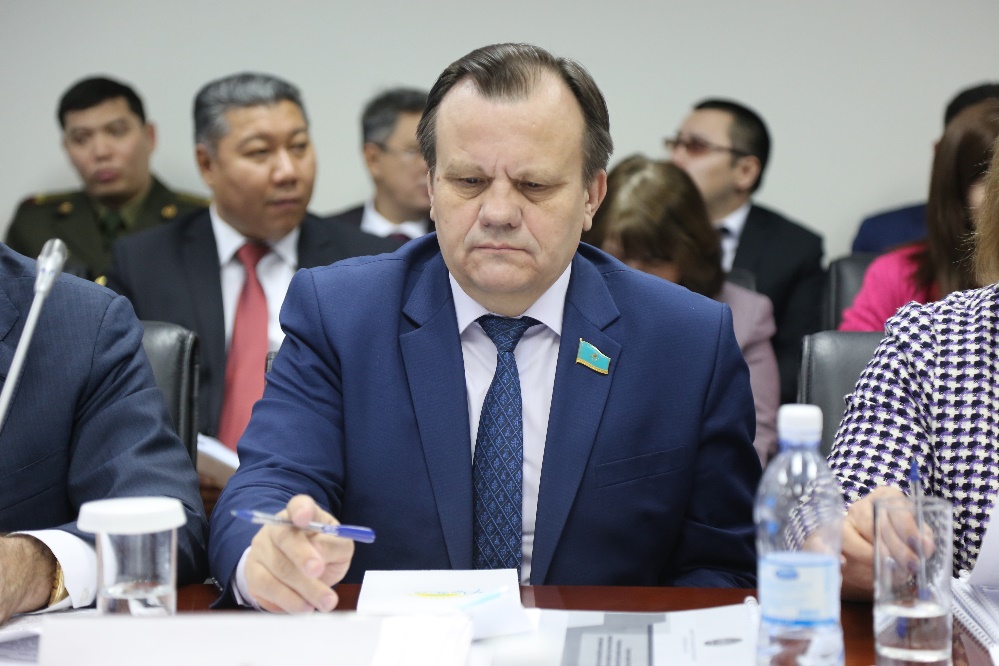 ОЛЕЙНИК В.И. (НЕ В МИКРОФОН).  20 советов родителям. ПРЕДСЕДАТЕЛЬ.  Вот, пожалуйста, "20 советов родителям" говорит  депутат Олейник. Кто больше? СМЕХ В ЗАЛЕ.            ПРЕДСЕДАТЕЛЬ. Тем более он из Восточного Казахстана, кстати, Василий Иванович. Асель Булатказыевна, пожалуйста.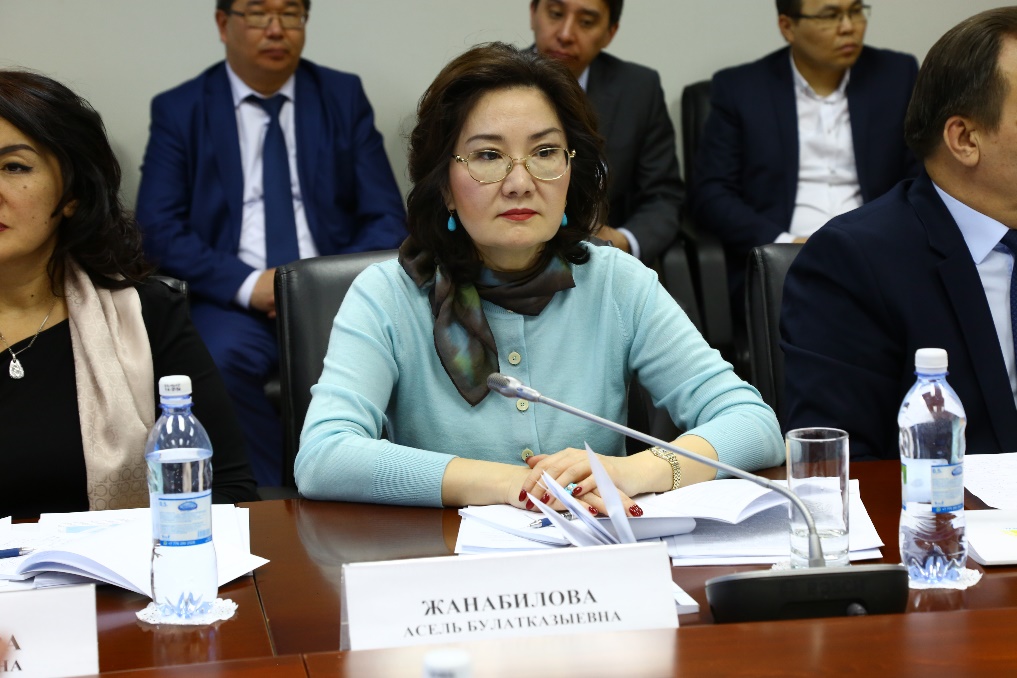 ЖАНАБИЛОВА А.Б. Здесь вот представитель Восточно-Казахстанской области,  психолог… для родителей в одном месте. О чем говорит Аяш Мурсалимовна? Что да, многие министерства занимаются, о чем Вы говорили, Нурлан Мажитович, что у семи нянек дитя без глазу. В одном месте 25 советов, 30 советов, и по тому путеводителю родитель знает, что он в одном месте. Эти 30-секундные ролики ничего не дают, они так быстро мелькают, я честно, как родитель, у меня есть несовершеннолетний ребенок, я не знала о детском пакете сотовых операторов. Серьезно.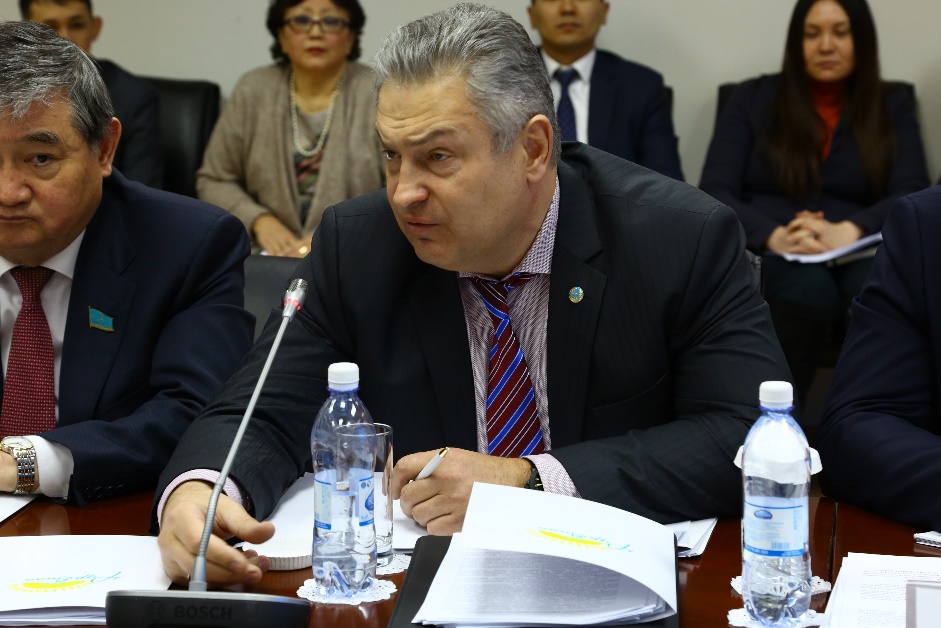           ЛЕПЕХА И.В. В принципе, я считаю, что на сегодняшний день у нас ответственность соответствующая в кодексе имеется, ответственность родителей за нахождение несовершеннолетних как в развлекательных заведениях, так и в ночное время без сопровождения взрослых. Мы каждый год порядка 50 тысяч подростков задерживаем за это.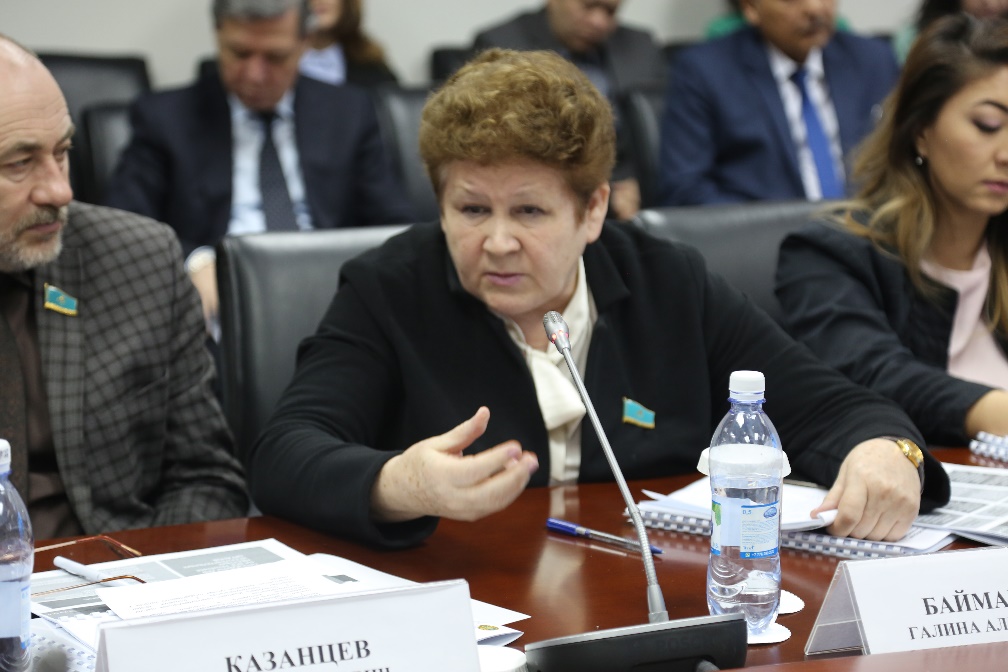          БАЙМАХАНОВА Г.А. Мы должны воспитать и вырастить, во-первых, здорового человека с устойчивой психикой. Здоровье формируется по мере роста, взросления человека. Он не только знаниями должен накачиваться, он должен накачиваться физической энергией, которая должна получаться в спортивных секциях. Он не должен ходить в какие-то такие клубы развлекательные, он должен трудиться.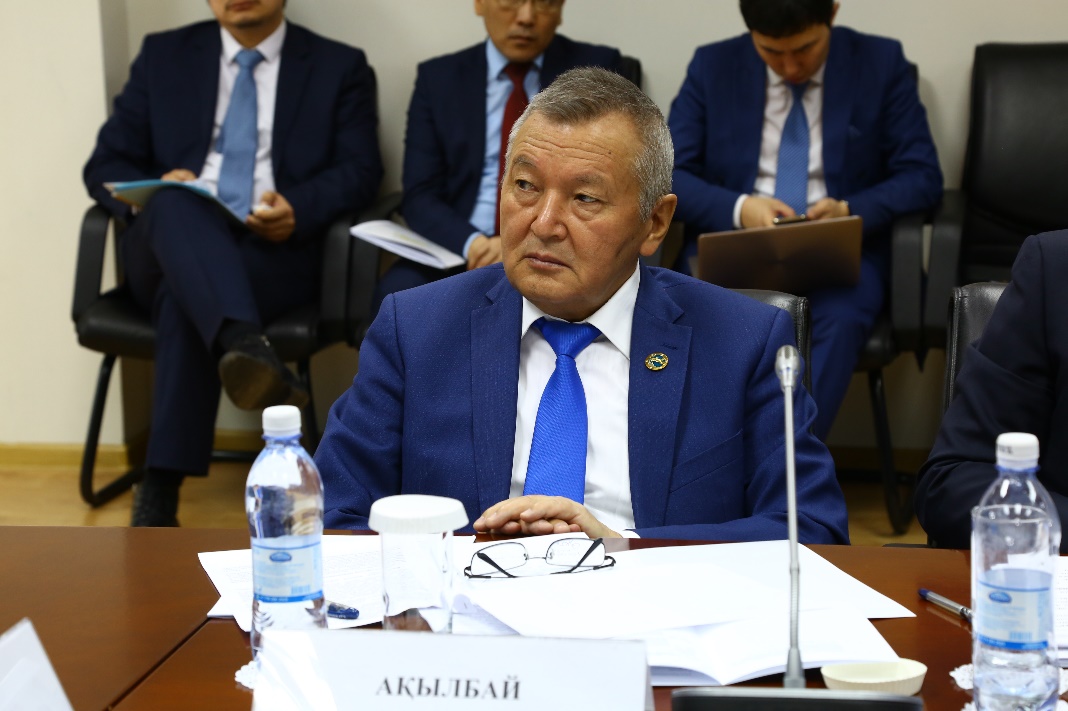           АКЫЛБАЙ С.Б. Вчера мы только в Караганде мы провели конференцию о правовом нигилизме. Как раз таки задавали вопрос южноказахстанцы, они не выполняют законы, игнорируют законы. Уже имеется закон. Здесь, наверное, надо думать, как выполнять этот закон, как обеспечить применение закона.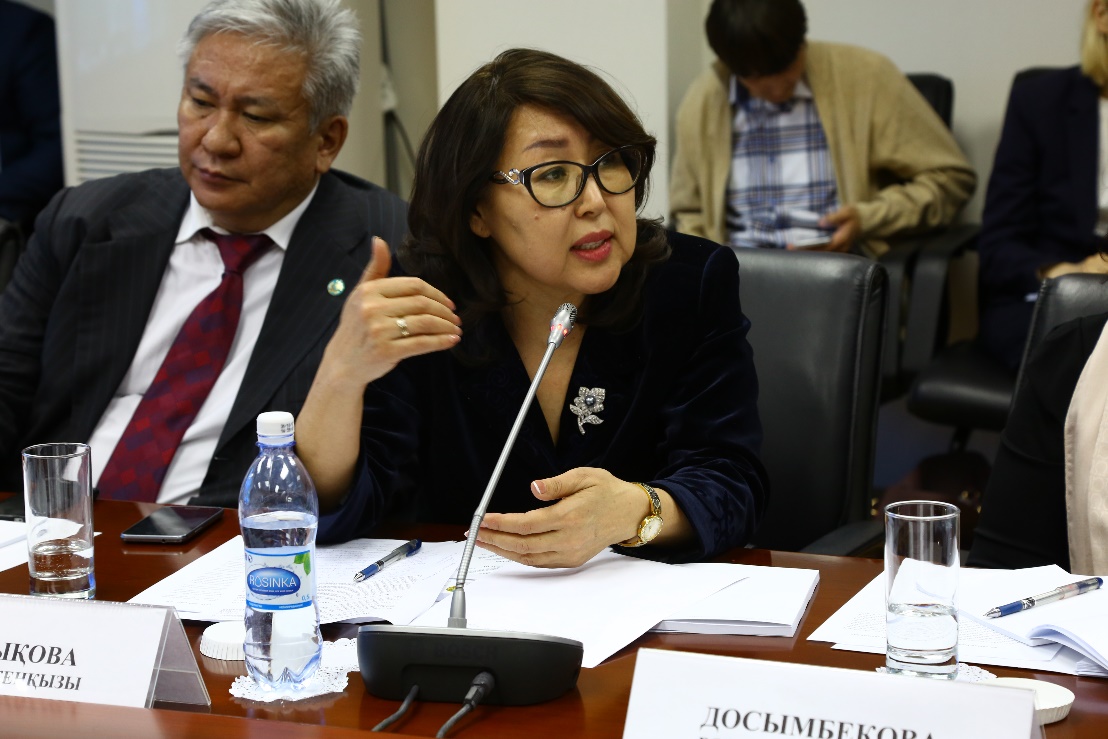           АМАНДЫКОВА С.К. У меня несколько вопросов. Прежде всего вопрос к Министерству информации и коммуникации. Следующий вопрос Министерству образования и науки.         Дело в том, что на информационном рынке у нас потребителям доставляется огромное количество потребляемой информации, причем надо сказать, что есть соответствующие статьи Конституции.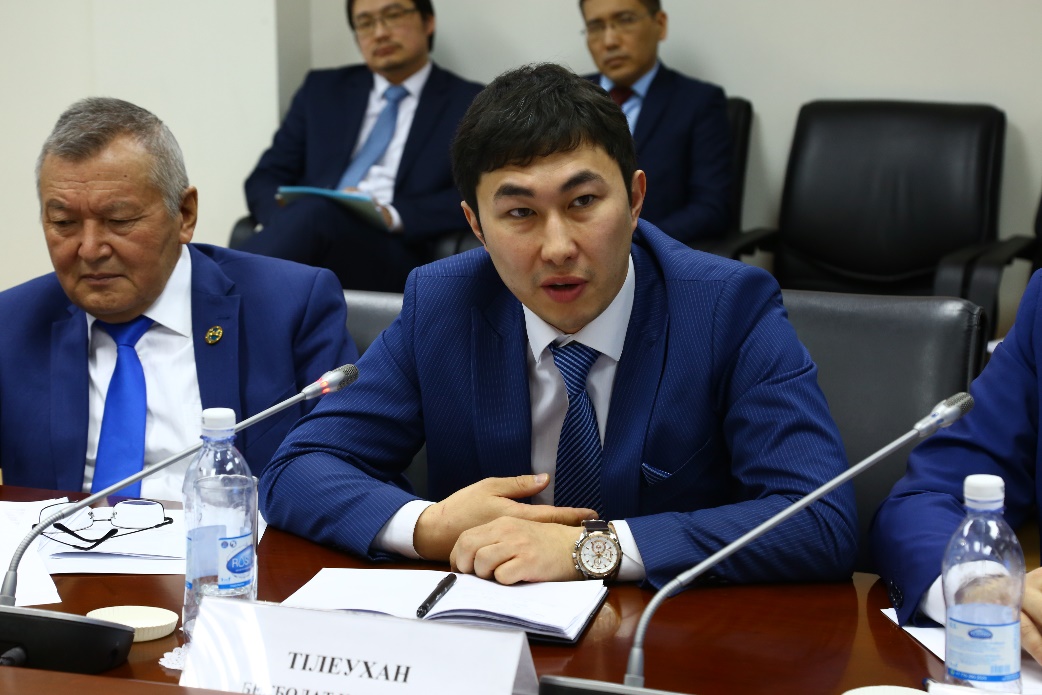 ЛЕПСИБАЕВ Ч.К. Лепсибаев Чингиз. Я имел честь в свое время организовывать контакт-центр по правам ребенка. Я с 2009 года член Совета по правам человека при Правительстве и здесь представляю правозащитный общественный фонд "Eurasian Expert Council", который работает с 2010 года. Исходя из всего вышесказанного, разрешите немножко прокомментировать.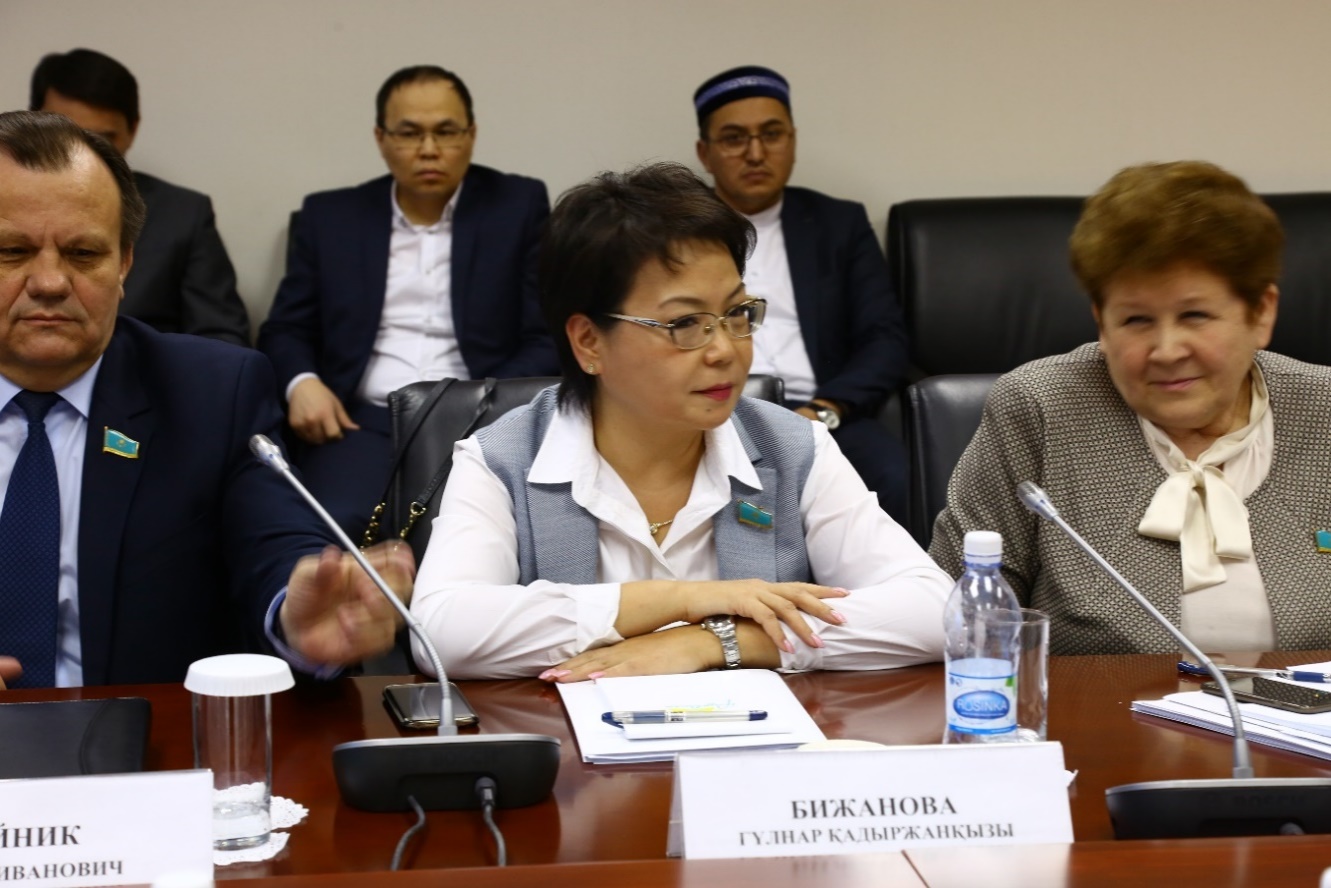 БИЖАНОВА Г.К. Конечно.ПРЕДСЕДАТЕЛЬ. Поэтому, Гульнара Кадиржановна, пожалуйста.БИЖАНОВА Г.К. Нурлан Мажитович, спасибо большое за предоставленное слово. Мы с моими коллегами подготовили ряд вопросов и конкретные предложения в рекомендации, которые подадим в письменном виде. Спасибо.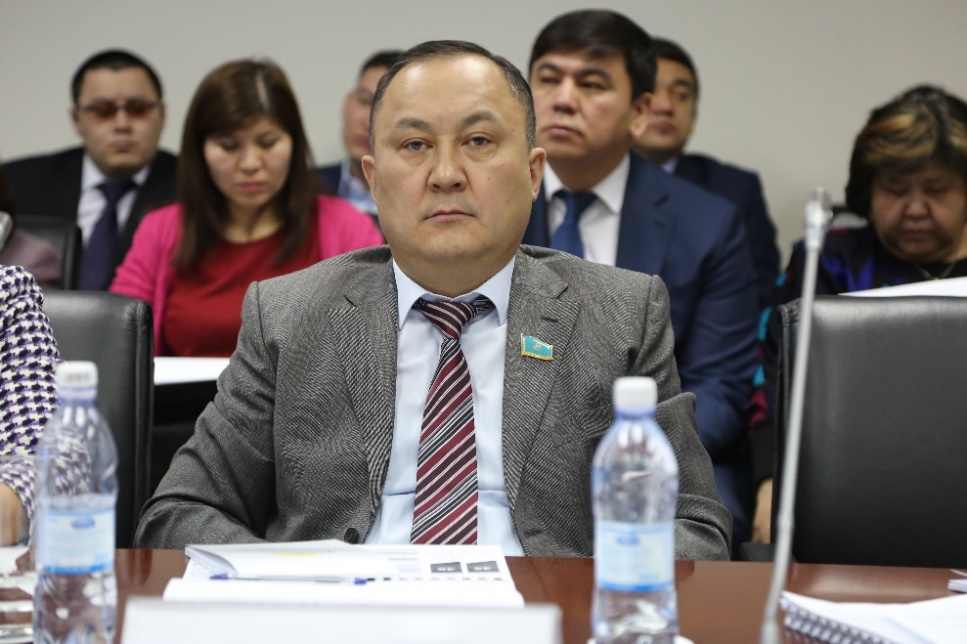 СМАГУЛОВ А.А. Рақмет, Нұрлан Мәжитұлы. Менің сұрағым Ішкі істер министрлігінің өкілі генерал Әміровтің айтқан сөзіне қатысты. Негізі Қылмыстық кодекске енгізіліп  жатқан үш баптың бастапқы идеясы менен және Василий Ивановичтен шыққан идея. Бірақ жұмыс тобында қараған кезде біздің кейбір депутаттар санкциясын өсіру керек деген мәселелері бойынша шамалы пікірсайыс болды.Астана қаласы       «Нұр Отан» партиясыныңОрталық аппараты  406 кабинет    2018 жылғы 15    наурыз с. 10.00